ANEXO IIDOCUMENTO AE 1 ANÁLISIS DEL TOTAL DE LOS PRECIOS UNITARIOS DE LOS CONCEPTOS DE TRABAJO, DETERMINADOS Y  ESTRUCTURADOS CON COSTOS DIRECTOS , INDIRECTOS, DE FINANCIAMIENTO, CON CARGO POR UTILIDAD Y CARGOS ADICIONALES, DONDE SE INCLUIRÁN LOS MATERIALES A UTILIZAR CON SUS CORRESPONDIENTES CONSUMOS Y COSTOS, Y DE MANO DE OBRA, MAQUINARIA Y EQUIPO DE CONSTRUCCIÓN CON SUS CORRESPONDIENTES RENDIMIENTOS Y COSTOS.(GUÍA DE LLENADO)DEBERÁN SER DETERMINADOS Y ESTRUCTURADOS DE ACUERDO CON LO SIGUIENTE.SE DEBERÁ PRESENTAR EL ANÁLISIS DE PRECIOS UNITARIOS DE LA TOTALIDAD DE LOS CONCEPTOS DE TRABAJO DEL CATÁLOGO DE CONCEPTOS.A).-        ENCABEZADO:DIRECCIÓN DE OBRAS, SERVICIO PÚBLICOS Y ECOLOGIA:                                  SE ANOTARA EL NOMBRE DE LA DIRECCIÓN DE OBRAS, SERVICIO PÚBLICOS Y ECOLOGIA MUNICIPALES A LA QUE PERTENECE EL PROYECTO.ÁREA CONVOCANTE:                                                        SE   ANOTARÁ   EL   NOMBRE   DE   LA   UNIDAD ADMINISTRATIVA QUE CONVOCA LA LICITACIÓN. (ANOTAR, AYUNTAMIENTO DE ESCUINAPA, DIRECCIÓN DE OBRAS, SERVICIO PÚBLICOS Y ECOLOGIA)DESCRIPCIÓN GENERAL DE LOS TRABAJOS:               SE ESPECIFICARÁ EL OBJETO DEL CONTRATO, MOTIVO   DE   ESTA   LICITACIÓN   Y   EL   LUGAR DONDE SE EFECTUARÁN LOS TRABAJOS.RAZÓN SOCIAL DEL LICITANTE:                                      SE  ANOTARÁ  EL  NOMBRE  O  RAZÓN  SOCIAL COMPLETA DEL LICITANTE QUE PRESENTA LA PROPOSICIÓN,  DE  ACUERDO  CON  LO ASENTADO EN LA DOCUMENTACIÓN LEGAL.LICITACIÓN NO.                                                                   SE ANOTARA EL NUMERO QUE CORRESPONDA. FIRMA DEL LICITANTE:                                                      EN    ESTE    ESPACIO    DEBERÁ    FIRMAR    ELREPRESENTANTE LEGAL DEL LICITANTE.FECHA	SE      ANOTARA      LA      FECHA      PARA      LA PRESENTACIÓN DE LA PROPOSICIÓN, INDICADA EN LA CONVOCATORIA O LA MODIFICACIÓN QUE EN SU CASO SE HAYA EFECTUADO EN LA JUNTA DE ACLARACIONES O MEDIANTE ESCRITO DEL  AYUNTAMIENTO DE ESCUINAPA.HOJA NO.                                                                    SE ANOTARA EL NUMERO DE LA HOJA CON RESPECTO DEL TOTAL DE HOJAS QUE INTEGREN EL DOCUMENTO.B). -TEXTO:MATERIALES:                                                                             NOMBRE       DE      LOS       MATERIALES      QUE INTERVIENEN EN EL ANÁLISIS, INDICANDO SUS CARACTERÍSTICAS GENERALES.UNIDAD:                                                                                   LA UNIDAD DE MEDIDA DEL MATERIAL.CANTIDAD:                                                                              LA          CUANTIFICACIÓN          DEL          MATERIAL CONSIDERADO  PARA  EJECUTAR  EL  CONCEPTO DE TRABAJO.COSTO UNITARIO:                                                                  EL COSTO UNITARIO DEL MATERIAL SIN INCLUIR I.V.A.IMPORTE:                                                                                SE ANOTARÁ EL RESULTADO DE MULTIPLICAR LA CANTIDAD POR EL COSTO UNITARIO CORRESPONDIENTE.SUMA:                                                                                      SE  ANOTARÁ  EL  RESULTADO  DE  SUMAR  LOS IMPORTES PARCIALES DE LOS MATERIALES.PERSONAL DE MANO DE OBRA:CATEGORÍA:                                                                   SE  ANOTARÁ  LA  CATEGORÍA  DEL  PERSONAL  QUE INTERVIENE EN EL CONCEPTO DE TRABAJO.UNIDAD:                                                                          LA    CORRESPONDIENTE    AL    RENDIMIENTO    Y    AL PERSONAL EMPLEADO (HORA, JORNAL, ETC.).CANTIDAD:                                                                    SE  ANOTARÁ  EL  RENDIMIENTO  QUE  DESARROLLA  EL PERSONAL.COSTO UNITARIO:                                                        EL SALARIO DEL PERSONAL POR JORNADA, SEGÚN LA CATEGORÍA EMPLEADA.IMPORTE:                                                                      SE   ANOTARÁ   EL   RESULTADO   DE   MULTIPLICAR   LA CANTIDAD POR EL SALARIO DEL PERSONAL CORRESPONDIENTE.SUMA:                                                                            SERÁ   EL   RESULTADO   DE   SUMAR   LOS   IMPORTES PARCIALES DEL PERSONAL.MAQUINARIA Y EQUIPO DE CONSTRUCCIÓN:MAQUINARIA Y/O EQUIPO:                                          EL   NOMBRE   DE   LA   MAQUINARIA   Y/O   EQUIPO   DE CONSTRUCCIÓN QUE SE UTILIZA EN EL CONCEPTO DE TRABAJO.UNIDAD:                                                                         EN HORAS.RENDIMIENTO:                                                             EL RENDIMIENTO DEL EQUIPO EN CUESTIÓN. COSTO UNITARIO:                                                        EL COSTO POR UNIDAD (HORA, TURNO, ETC.).IMPORTE:                                                                      SE   ANOTARÁ   EL   RESULTADO   DE   MULTIPLICAR   LA CANTIDAD  POR  EL  COSTO  UNITARIO CORRESPONDIENTE.HERRAMIENTA:                                                            EN EL CASO QUE SE UTILICE HERRAMIENTA MENOR EN EL CONCEPTO, SE PROCEDERÁ COMO SIGUE: EN EL ESPACIO DESTINADO PARA EL NOMBRE DE LA MAQUINARIA Y/O EQUIPO, SE ANOTARÁ LA LEYENDA HERRAMIENTA MENOR; EN EL ESPACIO DE LA UNIDAD, EL SIGNO %, EN EL ESPACIO DE CANTIDAD, EL POR CIENTO QUE SE EMPLEARÁ CON RESPECTO AL PERSONAL,   EN EL ESPACIO DE COSTO UNITARIO, EL IMPORTE DEL PERSONAL; EN EL ESPACIO DE IMPORTE, SE ANOTARÁ EL RESULTADO DE MULTIPLICAR EL POR CIENTO POR EL IMPORTE DEL PERSONAL.EQUIPO DE SEGURIDAD:                                            EN EL CASO QUE SE UTILICE EQUIPO DE SEGURIDAD EN EL CONCEPTO, SE PROCEDERÁ COMO SIGUE: EN EL ESPACIO DESTINADO PARA EL NOMBRE DE LA MAQUINARIA Y/O EQUIPO, SE ANOTARÁ LA LEYENDA EQUIPO DE SEGURIDAD; EN EL ESPACIO DE LA UNIDAD, EL SIGNO %, EN EL ESPACIO DE CANTIDAD, EL POR CIENTO QUE SE EMPLEARÁ CON RESPECTO AL PERSONAL, EN EL ESPACIO DE COSTO UNITARIO, EL IMPORTE DEL PERSONAL; EN EL ESPACIO DE IMPORTE, SE ANOTARÁ EL RESULTADO DE MULTIPLICAR EL POR CIENTO POR EL IMPORTE DEL PERSONAL.SUMA:                                                                            SERÁ   EL   RESULTADO   DE   SUMAR   LOS   IMPORTES PARCIALES DE MAQUINARIA, HERRAMIENTA  Y EQUIPO DE SEGURIDAD.COSTO DIRECTO:                                                         EL RESULTADO DE SUMAR LOS IMPORTES TOTALES DE MATERIAL, MANO DE OBRA, MAQUINARIA, HERRAMIENTA Y EQUIPO DE SEGURIDAD.PORCENTAJES DE INDIRECTOS,FINANCIAMIENTO, UTILIDAD Y ADICIONALES:-       LOS INDICADOS EN LOS DOCUMENTOS AE5, AE6, AE7 Y AE12IMPORTE POR CONCEPTO DE INDIRECTOS:           SERÁ EL RESULTADO DE MULTIPLICAR EL PORCENTAJE OBTENIDO EN EL DOCUMENTO AE 5 POR EL COSTO DIRECTOCOSTO POR FINANCIAMIENTO:                                 SERÁ EL RESULTADO DE MULTIPLICAR EL PORCENTAJE OBTENIDO EN EL DOCUMENTO AE 6 POR LA SUMA DE LOS COSTOS DIRECTOS E INDIRECTOS.IMPORTE POR CONCEPTO DE UTILIDAD:                SERÁ EL RESULTADO DE MULTIPLICAR EL PORCENTAJE OBTENIDO EN EL DOCUMENTO AE 7 POR LA SUMA DE LOS COSTOS DIRECTOS, INDIRECTOS Y COSTO DE FINANCIAMIENTO.IMPORTE POR CONCEPTO DE CARGOSADICIONALES:                                                              SERÁ EL RESULTADO DE MULTIPLICAR EL PORCENTAJE DE	CARGOS     ADICIONALES     OBTENIDO     EN     EL DOCUMENTO AE12   EXCLUSIVAMENTE POR EL COSTO DIRECTO.PRECIO UNITARIO:                                                       EL RESULTANTE DE SUMAR LOS IMPORTES DE COSTO DIRECTO, COSTO INDIRECTO, COSTO POR FINANCIAMIENTO, UTILIDAD Y CARGOS ADICIONALES.UNIDAD:                                                                         LA QUE CORRESPONDA AL CONCEPTO DE TRABAJO.NOTA:        EN CASO DE UTILIZARSE COSTOS UNITARIOS BÁSICOS DE LOS MATERIALES  UTILIZAR LOS DEL DOCUMENTO AE 8.SI SE UTILIZAN CUADRILLAS O CUALQUIER OTRO COSTO UNITARIO BÁSICO, EN LA INTEGRACIÓNDE LOS PRECIOS UNITARIOS, EL LICITANTE DEBERÁ PRESENTAR SU ANÁLISIS CORRESPONDIENTE.DOCUMENTO AE 2      LISTADO DE INSUMOS Y EXPLOSIÓN DE INSUMOS QUE INTERVIENEN EN LA INTEGRACIÓN DE LA PROPOSICIÓN, INDICANDO LAS CANTIDADES A UTILIZAR, SUS RESPECTIVAS UNIDADES DE MEDICIÓN Y SUS IMPORTES, AGRUPANDO POR:A	MATERIALES MÁS SIGNIFICATIVOS Y EQUIPO DE INSTALACIÓN PERMANENTE.(GUÍA DE LLENADO)EL LICITANTE DEBERÁ ELABORAR EL DOCUMENTO REFERIDO, SEÑALANDO LOS MÁS SIGNIFICATIVOS DE LOS MATERIALES Y EQUIPO DE INSTALACIÓN PERMANENTE, NACIONALES, EXTRANJEROS SI ES EL CASO, IDENTIFICANDO AQUELLOS QUE SERÁN PROPORCIONADOS POR EL  AYUNTAMIENTO DE ESCUINAPA, CON LA DESCRIPCIÓN Y ESPECIFICACIONES TÉCNICAS DE CADA UNO DE ELLOS, INDICANDO LAS CANTIDADES A UTILIZAR, Y SUS RESPECTIVAS UNIDADES DE MEDICIÓN.A).-        ENCABEZADO:DIRECCIÓN DE OBRAS, SERVICIO PÚBLICOS Y ECOLOGIA:                                  SE ANOTARA EL NOMBRE DE LA DIRECCIÓN DE  OBRAS  PÚBLICAS  MUNICIPALES  A LA QUE PERTENECE EL PROYECTO.ÁREA CONVOCANTE:                                                        SE  ANOTARÁ  EL  NOMBRE  DE  LA  UNIDAD ADMINISTRATIVA QUE CONVOCA LA LICITACIÓN. (ANOTAR, AYUNTAMIENTO DE ESCUINAPA, DIRECCIÓN DE OBRAS, SERVICIO PÚBLICOS Y ECOLOGIA)DESCRIPCIÓN GENERAL DE LOS TRABAJOS:               SE     ESPECIFICARÁ     EL     OBJETO     DEL CONTRATO, MOTIVO DE LA LICITACIÓN Y EL LUGAR DONDE SE EFECTUARÁN LOS TRABAJOS.RAZÓN SOCIAL DEL LICITANTE:                                      SE ANOTARÁ EL NOMBRE O RAZÓN SOCIAL COMPLETA DEL LICITANTE QUE PRESENTA LA PROPOSICIÓN, DE ACUERDO CON LO ASENTADO EN LA DOCUMENTACIÓN LEGAL.LICITACIÓN NO                                                                    SE       ANOTARA       EL       NUMERO       QUE CORRESPONDA.FIRMA DEL LICITANTE:                                                      EN   ESTE   ESPACIO   DEBERÁ   FIRMAR   EL REPRESENTANTE LEGAL DEL LICITANTE.FECHA	SE     ANOTARA     LA     FECHA     PARA     LA PRESENTACIÓN DE LA PROPOSICIÓN, INDICADA EN LA CONVOCATORIA O LA MODIFICACIÓN QUE EN SU CASO SE HAYA EFECTUADO EN LA  JUNTA DE ACLARACIONES O MEDIANTE ESCRITO DEL  AYUNTAMIENTO DE ESCUINAPA.HOJA NO.                                                                             SE ANOTARA EL NUMERO DE LA HOJA CON RESPECTO DEL TOTAL DE HOJAS QUE INTEGREN EL DOCUMENTO.B).-        COLUMNAS:NO.	SE  ANOTARÁ  EL  NÚMERO  EN  EL  ORDEN PROGRESIVO QUE LE CORRESPONDA.MATERIALES Y EQUIPOS                                                  SE ANOTARÁN LOS MATERIALES Y EQUIPOS DE	INSTALACIÓN            PERMANENTE, INCLUYENDO EN LA MISMA RELACIÓN, LOS COMBUSTIBLES, LUBRICANTES, ETC.ORIGEN                                                                               MARCAR CON UNA X, EN LA COLUMNA QUE CORRESPONDA, SI EL MATERIAL, MAQUINARIA O EQUIPOS DE INSTALACIÓN PERMANENTE, ES DE ORIGEN NACIONAL O EXTRANJERO.UNIDAD                                                                                LA DE USO COMÚN PARA CADA MATERIAL O EQUIPO DE INSTALACIÓN PERMANENTE.CANTIDAD                                                                           ANOTAR   LA   CANTIDAD   TOTAL   DE   CADA MATERIAL QUE SE UTILIZARA EN LA EJECUCIÓN DE LOS TRABAJOS Y LA DE LOS EQUIPOS O MAQUINARIA DE INSTALACIÓN PERMANENTECOSTO                                                                                 ANOTAR EL COSTO DE CADA MATERIAL QUE SE UTILIZARA EN LA EJECUCIÓN DE LOS TRABAJOS Y LA DE LOS EQUIPOS O MAQUINARIA  DE  INSTALACIÓN PERMANENTE.IMPORTE                                                                             ANOTAR  EL  IMPORTE  TOTAL     DE  CADA MATERIAL QUE SE UTILIZARA EN LA EJECUCIÓN DE LOS TRABAJOS Y LA DE LOS EQUIPOS O MAQUINARIA DE INSTALACIÓN PERMANENTE..LISTADO DE INSUMOS QUE INTERVIENEN EN LA INTEGRACIÓN DE LA PROPOSICIÓN:A           MATERIALES MAS SIGNIFICATIVOS Y EQUIPO DE INSTALACIÓN PERMANENTEA).-        ENCABEZADO:DIRECCIÓN DE OBRAS, SERVICIO PÚBLICOS Y ECOLOGIA:                                  SE ANOTARA EL NOMBRE DE LA DIRECCIÓN DE  OBRAS  PÚBLICAS  MUNICIPALES  A  LA QUE PERTENECE EL PROYECTO.ÁREA CONVOCANTE:                                                        SE  ANOTARÁ  EL  NOMBRE  DE  LA  UNIDAD ADMINISTRATIVA QUE CONVOCA LA LICITACIÓN. (ANOTAR, AYUNTAMIENTO DE ESCUINAPA, DIRECCIÓN DE OBRAS, SERVICIO PÚBLICOS Y ECOLOGIA)DESCRIPCIÓN GENERAL DE LOS TRABAJOS:               SE     ESPECIFICARÁ     EL     OBJETO     DEL CONTRATO, MOTIVO DE LA LICITACIÓN Y EL LUGAR DONDE SE EFECTUARÁN LOS TRABAJOS.RAZÓN SOCIAL DEL LICITANTE:                                      SE ANOTARÁ EL NOMBRE O RAZÓN SOCIAL COMPLETA DEL LICITANTE QUE PRESENTA LA PROPOSICIÓN, DE ACUERDO CON LO ASENTADO EN LA DOCUMENTACIÓN LEGAL.LICITACIÓN N°                                                                    SE       ANOTARA       EL       NUMERO       QUE CORRESPONDA.FIRMA DEL LICITANTE:                                                      EN   ESTE   ESPACIO   DEBERÁ   FIRMAR   EL REPRESENTANTE LEGAL DEL LICITANTE.FECHA	SE     ANOTARA     LA     FECHA     PARA     LA PRESENTACIÓN DE LA PROPOSICIÓN, INDICADA EN LA CONVOCATORIA O LA MODIFICACIÓN QUE EN SU CASO SE HAYA EFECTUADO EN LA  JUNTA DE ACLARACIONES O MEDIANTE ESCRITO DEL  AYUNTAMIENTO DE ESCUINAPA.HOJA NO.                                                                             SE ANOTARA EL NUMERO DE LA HOJA CON RESPECTO DEL TOTAL DE HOJAS QUE INTEGREN EL DOCUMENTO.B).-        COLUMNAS:NO.	SE  ANOTARÁ  EL  NÚMERO  EN  EL  ORDEN PROGRESIVO QUE LE CORRESPONDA.DOCUMENTO AE 2            B                MANO DE OBRA.CATEGORÍA                                                                        SE ANOTARÁ LA MANO DE OBRA NECESARIA CON LA ESPECIALIDAD REQUERIDA PARA EFECTUAR LOS TRABAJOS, INCLUYENDO OPERADORES DE MAQUINARIA Y DE LOS EQUIPO DE CONSTRUCCIÓN.UNIDAD                                                                                 SERÁ   CONSIDERADA   POR   JORNADA   DE OCHO HORAS.CANTIDAD                                                                           SE ANOTARA POR CATEGORÍA, EL NÚMERO TOTAL DE JORNADAS, NECESARIAS PARA LA EJECUCIÓN DE LOS TRABAJOS.COSTO                                                                                 SE   ANOTARA   POR   CATEGORÍA   Y   PARA JORNADA DE OCHO HORAS, EL COSTO QUE CORRESPONDA.IMPORTE                                                                             SE ANOTARA POR CATEGORÍA EL IMPORTE TOTAL QUE CORRESPONDA.LISTADO DE INSUMOS QUE INTERVIENEN EN LA INTEGRACIÓN DE LA PROPOSICIÓN: B	MANO DE OBRADOCUMENTO AE 2        C      MAQUINARIA    Y     EQUIPO     DE     CONSTRUCCIÓN    CON     LA DESCRIPCIÓN Y ESPECIFICACIONES TÉCNICAS DE CADA UNO DE ELLOS.(GUÍA DE LLENADO)A).-        ENCABEZADO:DIRECCIÓN DE OBRAS, SERVICIO PÚBLICOS Y ECOLOGIA:                                  SE ANOTARA EL NOMBRE DE LA DIRECCIÓN DE  OBRAS  PÚBLICAS  MUNICIPALES  A  LA QUE PERTENECE EL PROYECTO.ÁREA CONVOCANTE:                                                        SE  ANOTARÁ  EL  NOMBRE  DE  LA  UNIDAD ADMINISTRATIVA QUE CONVOCA LA LICITACIÓN. (ANOTAR, AYUNTAMIENTO DE ESCUINAPA, DIRECCIÓN DE OBRAS, SERVICIO PÚBLICOS Y ECOLOGIA)DESCRIPCIÓN GENERAL DE LOS TRABAJOS:             SE     ESPECIFICARÁ     EL     OBJETO     DEL CONTRATO, MOTIVO DE LA LICITACIÓN Y EL LUGAR DONDE SE EFECTUARÁN LOS TRABAJOS.RAZÓN SOCIAL DEL LICITANTE:                                      SE ANOTARÁ EL NOMBRE O RAZÓN SOCIAL COMPLETA DEL LICITANTE QUE PRESENTA LA PROPOSICIÓN, DE ACUERDO CON LO ASENTADO EN LA DOCUMENTACIÓN LEGAL.LICITACIÓN NO.                                                                   SE       ANOTARA       EL       NUMERO       QUE CORRESPONDA.FIRMA DEL LICITANTE:                                                      EN   ESTE   ESPACIO   DEBERÁ   FIRMAR   EL REPRESENTANTE LEGAL DEL LICITANTE.FECHA	SE     ANOTARA     LA     FECHA     PARA     LA PRESENTACIÓN DE LA PROPOSICIÓN, INDICADA EN LA CONVOCATORIA O LA MODIFICACIÓN QUE EN SU CASO SE HAYA EFECTUADO EN LA  JUNTA DE ACLARACIONES O MEDIANTE ESCRITO DEL  AYUNTAMIENTO DE ESCUINAPA.HOJA NO.                                                                             SE ANOTARA EL NUMERO DE LA HOJA CON RESPECTO DEL TOTAL DE HOJAS QUE INTEGREN EL DOCUMENTO.B).-        COLUMNAS:NO.	SE ANOTARA EL NÚMERO PROGRESIVO DEL LISTADO DE LOS EQUIPOS, DE MANERA CONGRUENTE CON EL ASENTADO EN EL DOCUMENTO AT 7MAQUINARIA Y EQUIPO DE CONSTRUCCIÓN:               SE ANOTARÁ LA MAQUINARIA Y EL EQUIPO DE CONSTRUCCIÓN QUE DE ACUERDO CON LA PROPOSICIÓN SE REQUIERE PARA EFECTUAR LOS TRABAJOS.UNIDAD                                                                                HORA EFECTIVACANTIDAD                                                                           ANOTAR  LA  CANTIDAD  TOTAL  DE  HORAS EFECTIVAS DE CADA EQUIPO, QUE DE ACUERDO CON LA PROPOSICIÓN SE REQUIERE PARA LA EJECUCIÓN DE LOS TRABAJOSCOSTO HORARIO                                                               ANOTAR  EL  COSTO  HORARIO  TOTAL  DE CADA EQUIPO,  QUE DE ACUERDO CON LA PROPOSICIÓN SE REQUIERE PARA LA EJECUCIÓN DE LOS TRABAJOSIMPORTE                                                                             ANOTAR   EL   IMPORTE   TOTAL   DE   CADA EQUIPO, QUE DE ACUERDO CON LA PROPOSICIÓN SE REQUIERE PARA LA EJECUCIÓN DE LOS TRABAJOS.LISTADO DE INSUMOS QUE INTERVIENEN EN LA INTEGRACIÓN DE LA PROPOSICIÓN, AGRUPANDO POR:C	MAQUINARIA Y EQUIPO DE CONSTRUCCIÓN, CON LA DESCRIPCIÓN Y ESPECIFICACIONES TÉCNICAS DE CADA UNO DE ELLOS INDICANDO LAS CANTIDADES A UTILIZAR, SUS RESPECTIVAS UNIDADES DE MEDICIÓN E IMPORTES.DOCUMENTO AE 3            FACTOR DE SALARIO REALA   ANÁLISIS DEL FACTOR TP/TL(GUÍA DE LLENADO)A).-        ENCABEZADO:DIRECCIÓN DE OBRAS, SERVICIO PÚBLICOS Y ECOLOGIA:                                  SE ANOTARA EL NOMBRE DE LA DIRECCIÓN DE  OBRAS  PÚBLICAS  MUNICIPALES  A  LA QUE PERTENECE EL PROYECTO.ÁREA CONVOCANTE:                                                        SE  ANOTARÁ  EL  NOMBRE  DE  LA  UNIDAD ADMINISTRATIVA QUE CONVOCA LA LICITACIÓN. (ANOTAR, AYUNTAMIENTO DE ESCUINAPA, DIRECCIÓN DE OBRAS, SERVICIO PÚBLICOS Y ECOLOGIA)DESCRIPCIÓN GENERAL DE LOS TRABAJOS:             SE     ESPECIFICARÁ     EL     OBJETO     DEL CONTRATO, MOTIVO DE LA LICITACIÓN Y EL LUGAR DONDE SE EFECTUARÁN LOS TRABAJOS.RAZÓN SOCIAL DEL LICITANTE:                                      SE ANOTARÁ EL NOMBRE O RAZÓN SOCIAL COMPLETA DEL LICITANTE QUE PRESENTA LA PROPOSICIÓN, DE ACUERDO CON LO ASENTADO EN LA DOCUMENTACIÓN LEGAL.LICITACIÓN N°                                                                    SE       ANOTARA       EL       NUMERO       QUE CORRESPONDA.FIRMA DEL LICITANTE:                                                      EN   ESTE   ESPACIO   DEBERÁ   FIRMAR   EL REPRESENTANTE LEGAL DEL LICITANTE.FECHA	SE     ANOTARA     LA     FECHA     PARA     LA PRESENTACIÓN DE LA PROPOSICIÓN, INDICADA EN LA CONVOCATORIA O LA MODIFICACIÓN QUE EN SU CASO SE HAYA EFECTUADO EN LA  JUNTA DE ACLARACIONES O MEDIANTE ESCRITO DEL  AYUNTAMIENTO DE ESCUINAPAHOJA NO.                                                                             SE ANOTARA EL NUMERO DE LA HOJA CON RESPECTO DEL TOTAL DE HOJAS QUE INTEGREN EL DOCUMENTO.B).-        COLUMNA:CONCEPTOS GENERALES:                                              EN    LOS    ESPACIOS    LIBRES    DE    CADA RENGLÓN Y/O COLUMNA, SE ANOTARÁ LA INFORMACIÓN SOLICITADA DE ACUERDO CON LO QUE SEÑALA LA LEY FEDERAL DEL TRABAJO.DICAL:	DÍAS  CALENDARIO.  PERIODO  DE  ENERO  A DICIEMBREPARA EL CÁLCULO DE FACTOR DE SALARIO REAL  SE UTILIZARA LA UNIDAD DE MEDIDA Y ACTUALIZACIÓN (UMA), EN SUSTITUCIÓN DEL SALARIO MÍNIMO GENERAL DIARIO PARA EL DISTRITO FEDERAL, DE ACUERDO CON EL DECRETO PUBLICADO EN EL DIARIO OFICIAL DE LA FEDERACIÓN EL 27 DE ENERO DE 2016, POR EL QUE SE REFORMA LA CONSTITUCIÓN POLÍTICA DE LOS ESTADOS UNIDOS MEXICANOS EN MATERIA DE DESINDEXACIÓN DEL SALARIO MÍNIMO, CONCRETAMENTE  EL PÁRRAFO PRIMERO DE LA FRACCIÓN VI DEL APARTADO A DEL ARTÍCULO 123, CUYO TEXTO DICE DE MANERA TEXTUAL:“ LOS SALARIOS MÍNIMOS QUE DEBERÁN DISFRUTAR LOS TRABAJADORES SERÁN GENERALES O PROFESIONALES. LOS PRIMEROS REGIRÁN EN LAS ÁREAS GEOGRÁFICAS QUE SE DETERMINEN; LOS SEGUNDOS SE APLICARÁN EN RAMAS DETERMINADAS DE LA ACTIVIDAD ECONÓMICA O EN PROFESIONES, OFICIOS O TRABAJOS ESPECIALES. EL SALARIO MÍNIMO NO PODRÁ SER UTILIZADO COMO ÍNDICE, UNIDAD, BASE, MEDIDA O REFERENCIA PARA FINES AJENOS A SU NATURALEZA.”PARA EL CÁLCULO DEL FACTOR DE SALARIO REAL SE APLICARA EN EL CÁLCULO DE LAS CUOTAS SUSTENTADAS EN LAS FRACCIONES I Y II DEL ARTÍCULO 106 DE LA LEY DEL SEGURO SOCIAL.DIAGI:                                                                                   DÍAS POR AGUINALDO.PIVAC:                                                                                 DÍAS POR PRIMA VACACIONAL.TP.                                                                                        DÍAS REALMENTE PAGADOS AL AÑO. DIDOM:                                                                                DÍAS DOMINGOS EN EL AÑO.DIVAC:                                                                                 DÍAS DE VACACIONES EN EL AÑO.DIFEO:	DIAS   FESTIVOS   OFICIALES.   SE   DEBERÁ CONSIDERAR  ÚNICAMENTE  LO ESTABLECIDO EN LA LEY FEDERAL DEL TRABAJO.DINLA:	DÍAS NO LABORADOS AL AÑO DE ACUERDO A LA LEY FEDERAL DEL TRABAJO. ES EL RESULTADO DE LA SUMA DE DIDOM, DIVAC Y DIFEO.TL:                                                                                         DÍAS REALMENTE LABORADOS AL AÑO. ES EL RESULTADO DE LA DIFERENCIA DE DICAL MENOS DINLA.TP / TL                                                                                   DÍAS PAGADOS /  DÍAS LABORADOS. ES EL RESULTADO DE DIVIDIR TP ENTRE TL.DOCUMENTO AE 3            FACTOR DE SALARIO REALB   TABLA DE CÁLCULO DEL FACTOR DE SALARIO REAL. (GUÍA DE LLENADO)A).-   ENCABEZADO:DIRECCIÓN DE OBRAS, SERVICIO PÚBLICOS Y ECOLOGIA:                                             SE ANOTARA EL NOMBRE DE LA DIRECCIÓN DE OBRAS, SERVICIO PÚBLICOS Y ECOLOGIA MUNICIPALES A LA QUE PERTENECE EL PROYECTO.ÁREA CONVOCANTE:                                                                    SE    ANOTARÁ    EL    NOMBRE    DE    LA    UNIDAD ADMINISTRATIVA QUE CONVOCA LA LICITACIÓN. (ANOTAR, AYUNTAMIENTO DE ESCUINAPA, DIRECCIÓN DE OBRAS, SERVICIO PÚBLICOS Y ECOLOGIA)DESCRIPCIÓN GENERAL DE LOS TRABAJOS:                         SE  ESPECIFICARÁ  EL  OBJETO  DEL  CONTRATO, MOTIVO DE LA LICITACIÓN Y EL LUGAR DONDE SE EFECTUARÁN LOS TRABAJOS.RAZÓN SOCIAL DEL LICITANTE:                                                  SE   ANOTARÁ   EL   NOMBRE   O   RAZÓN   SOCIAL COMPLETA DEL LICITANTE QUE PRESENTA LA PROPOSICIÓN, DE ACUERDO CON LO ASENTADO EN LA DOCUMENTACIÓN LEGAL.LICITACIÓN NO.                                                                              SE ANOTARA EL NUMERO QUE CORRESPONDA. FIRMA DEL LICITANTE:                                                                 EN     ESTE     ESPACIO     DEBERÁ     FIRMAR     ELREPRESENTANTE LEGAL DEL LICITANTE.FECHA                                                                                             SE ANOTARA LA FECHA PARA LA PRESENTACIÓN DE LA PROPOSICIÓN, INDICADA EN LA CONVOCATORIA O LA MODIFICACIÓN QUE EN SU CASO SE HAYA EFECTUADO EN LA JUNTA DE ACLARACIONES O MEDIANTE ESCRITO DEL  AYUNTAMIENTO DE ESCUINAPA.HOJA NO.                                                                                         SE  ANOTARA  EL  NUMERO  DE  LA  HOJA  CON RESPECTO DEL TOTAL DE HOJAS QUE INTEGREN EL DOCUMENTO.B).-         TEXTO:TABLA DE CALCULO DEL FACTOR DE                                        EN  LAS  DIFERENTES  COLUMNAS  QUE  INTEGRAN ESTA TABLA SE DEBERÁN ANOTARSALARIO REAL (AE 3 B)                                                                EL FACTOR CALCULADO EN EL   AE 3 A   ASÍ COMO LAS PRESTACIONES DE LA LEY DEL IMSS (ANEXARPARA  EL  CALCULO  DEL  RIESGO  DE  TRABAJO  EL DOCUMENTO    DE    CALCULO    DE    DICHA    PRIMAEXPEDIDO POR EL IMSS) Y DEL INFONAVITFORMULA         FSR =    PS       TP       (+)      TP 	 TL	TLDONDE:FSR=           REPRESENTA EL FACTOR DE SALARIO REAL.PS=          REPRESENTA, EN FRACCIÓN DECIMAL, LAS OBLIGACIONES OBRERO- PATRONALES DERIVADAS DE LA LEY DEL SEGURO SOCIAL Y DE LA LEY DEL INSTITUTO DEL FONDO NACIONAL DE LA VIVIENDA PARA LOS TRABAJADORES. LA FRACCIÓN DECIMAL (PS) SE OBTENDRÁ AL DIVIDIR LA SUMA DE DICHAS OBLIGACIONES ENTRE EL SALARIO BASE DE COTIZACIÓN. (EL  ANÁLISIS  DETALLADO  SE  DEBERÁ  INCLUIR  EN  EL DOCUMENTO AE 3 B)TP=	REPRESENTA LOS DÍAS REALMENTE PAGADOS DURANTE EL PERIODO ANUAL (DE ENERO A DICIEMBRE).TL=	REPRESENTA LOS DÍAS REALMENTE LABORADOS DURANTE EL MISMO PERIODO ANUAL.PARA SU DETERMINACIÓN, SE DEBERÁN CONSIDERAR LOS DIAS CALENDARIO (PERIODO DE ENERO A DICIEMBRE) DEL AÑO EN REFERENCIA   Y QUE, DE ACUERDO A LA LEY FEDERAL DEL TRABAJO Y LOS CONTRATOS COLECTIVOS, RESULTEN PAGOS OBLIGATORIOS, AUNQUE NO SEAN LABORABLES.TABLA DE CÁLCULO DEL FACTOR DE SALARIO REAL(NOTA: PARA EL CACULO DE LAS RETENCIONES DEL ART. 106 (CUOTA FIJA Y EXED.3V U.M.A) DEL IMSS; DEBERA EMPLEARSE LA U.M.A. EN SUSTITUCIÓN DEL SALARIO MINIMO.)SE ANOTARAN POR JORNADA DIURNA DE OCHO HORAS LA INTEGRACIÓN DE LOS SALARIOS.A).-        ENCABEZADO:DIRECCIÓN DE OBRAS, SERVICIO PÚBLICOS Y ECOLOGIA:                                  SE ANOTARA EL NOMBRE DE LA DIRECCIÓN DE  OBRAS  PÚBLICAS  MUNICIPALES  A  LA QUE PERTENECE EL PROYECTO.ÁREA CONVOCANTE:                                                        SE  ANOTARÁ  EL  NOMBRE  DE  LA  UNIDAD ADMINISTRATIVA QUE CONVOCA LA LICITACIÓN. (ANOTAR, AYUNTAMIENTO DE ESCUINAPA, DIRECCIÓN DE OBRAS, SERVICIO PÚBLICOS Y ECOLOGIA)DESCRIPCIÓN GENERAL DE LOS TRABAJOS:               SE     ESPECIFICARÁ     EL     OBJETO     DEL CONTRATO, MOTIVO DE ESTA LICITACIÓN Y EL LUGAR DONDE SE EFECTUARÁN LOS TRABAJOS.RAZÓN SOCIAL DEL LICITANTE:                                      SE ANOTARÁ EL NOMBRE O RAZÓN SOCIAL COMPLETA DEL LICITANTE QUE PRESENTA LA PROPOSICIÓN, DE ACUERDO CON LO ASENTADO EN LA DOCUMENTACIÓN LEGAL.LICITACIÓN NO.                                                                   SE       ANOTARA       EL       NUMERO       QUE CORRESPONDA.FIRMA DEL LICITANTE:                                                      EN   ESTE   ESPACIO   DEBERÁ   FIRMAR   EL REPRESENTANTE LEGAL DEL LICITANTE.FECHA	SE     ANOTARA     LA     FECHA     PARA     LA PRESENTACIÓN DE LA PROPOSICIÓN, INDICADA EN LA CONVOCATORIA O LA MODIFICACIÓN QUE EN SU CASO SE HAYA EFECTUADO EN LA  JUNTA DE ACLARACIONES O MEDIANTE ESCRITO DEL  AYUNTAMIENTO DE ESCUINAPA.HOJA NO.                                                                             SE ANOTARÁ EL NUMERO DE LA HOJA CON RESPECTO DEL TOTAL DE HOJAS QUE INTEGREN EL DOCUMENTO.B). - COLUMNAS:TABULADOR DE SALARIOS  REALES:NO.:                                                                                       SE ANOTARÁ EN LA COLUMNA EL NÚMERO CORRESPONDIENTE EN FORMA PROGRESIVA.CATEGORÍAS:                                                                     LA CATEGORÍA DEL PERSONAL DE MANO DE OBRA.SALARIO TABULADO:                                                        EL CONTRATISTA DEBERÁ CONSIDERAR LAS DIFERENTES CATEGORÍAS Y ESPECIALIDADES DE ACUERDO A LOS SALARIOS QUE PREVALEZCAN EN LA ZONA DONDE SE EJECUTARAN LOS TRABAJOS.FACTOR DE SALARIO REAL:                                           EL QUE RESULTE DE INCLUIR ÚNICAMENTE LAS PRESTACIONES DERIVADAS DE LA LEY FEDERAL DEL TRABAJO, DE LA LEY DEL SEGURO SOCIAL, DE LA LEY DEL INSTITUTO DEL   FONDO   NACIONAL   DE   LA   VIVIENDA PARA LOS TRABAJADORES O DE LOS CONTRATOS COLECTIVOS DE TRABAJO EN VIGOR. PARA SU CÁLCULO SE UTILIZARA LA FORMULA SIGUIENTE:SALARIO REAL:                                                                  SE   OBTIENE   MULTIPLICANDO   EL   SALARIO TABULADO   POR   EL   FACTOR   DE   SALARIO REAL.C) TEXTOTABLA DE CALCULO DEL                                                  EN     LAS     DIFERENTES     COLUMNAS     QUE INTEGRAN ESTA TABLA SE DEBERÁN ANOTARSALARIO REAL (AE 3 C)                                                    EL FACTOR CALCULADO EN EL AE 3 BTABULADOR DE SALARIOS REALES DE MANO DE OBRASALARIO REALDOCUMENTO AE 4    ANÁLISIS,   CÁLCULO   E   INTEGRACIÓN   DE   LOS   COSTOS HORARIOS DE LA MAQUINARIA Y EQUIPO DE CONSTRUCCIÓN, DEBIENDO CONSIDERAR ÉSTOS PARA EFECTOS DE EVALUACIÓN, CON COSTOS Y RENDIMIENTOS DE MÁQUINAS Y EQUIPOS NUEVOS.(GUÍA DE LLENADO)A).-        ENCABEZADO:DIRECCIÓN DE OBRAS, SERVICIO PÚBLICOS Y ECOLOGIA:                                  SE ANOTARA EL NOMBRE DE LA DIRECCIÓN DE OBRAS, SERVICIO PÚBLICOS Y ECOLOGIA MUNICIPALES A LA QUE PERTENECE EL PROYECTO.ÁREA CONVOCANTE:                                                        SE ANOTARÁ EL NOMBRE DE LA UNIDAD ADMINISTRATIVA QUE CONVOCA LA LICITACIÓN. (ANOTAR, AYUNTAMIENTO DE ESCUINAPA, DIRECCIÓN DE OBRAS, SERVICIO PÚBLICOS Y ECOLOGIA)DESCRIPCIÓN GENERAL DE LOS TRABAJOS:               SE ESPECIFICARÁ EL OBJETO DEL CONTRATO, MOTIVO DE ESTA LICITACIÓN  Y  EL  LUGAR  DONDE SE EFECTUARÁN LOS TRABAJOS.RAZÓN SOCIAL DEL LICITANTE:                                      SE   ANOTARÁ   EL   NOMBRE   O RAZÓN SOCIAL COMPLETA DEL LICITANTE QUE PRESENTA LA PROPOSICIÓN, DE ACUERDO CON LO ASENTADO EN LA DOCUMENTACIÓN LEGAL.LICITACIÓN NO.                                                                  SE  ANOTARA  EL  NUMERO  QUE CORRESPONDA.FIRMA DEL LICITANTE:                                                      EN     ESTE     ESPACIO     DEBERÁ FIRMAR EL REPRESENTANTE LEGAL DEL LICITANTE.FECHA	SE ANOTARA LA FECHA PARA LA PRESENTACIÓN DE LA PROPOSICIÓN, INDICADA EN LA CONVOCATORIA O LA MODIFICACIÓN QUE EN SU CASO SE   HAYA   EFECTUADO   EN   LA JUNTA DE ACLARACIONES O MEDIANTE ESCRITO DEL  AYUNTAMIENTO DE ESCUINAPA.HOJA NO.                                                                    SE ANOTARA EL NUMERO DE LA HOJA CON RESPECTO DEL TOTAL DE HOJAS QUE INTEGREN EL DOCUMENTO.B). -TEXTO:MÁQUINA NÚMERO:                                                                 EL         NÚMERO         QUE         LE CORRESPONDA, DE ACUERDO AL DOCUMENTO AT 7.DESCRIPCIÓN DEL EQUIPO:                                                   NOMBRE,              MARCA              Y CARACTERÍSTICAS GENERALES DE	LA       MAQUINARIA,       SU POTENCIA, TIPO DE MOTOR Y ELEMENTOS DE QUE CONSTE.C). - DATOS GENERALES:TIPO DE COMBUSTIBLE:                                                      INDICAR         EL         TIPO         DE COMBUSTIBLE   UTILIZADO   POR LA MAQUINARIA.(PM) PRECIO DEL EQUIPO:                                                 EL     COSTO     COMERCIAL     DE ADQUISICIÓN DE LA MÁQUINA CONSIDERADA COMO NUEVA CON TODOS SUS EQUIPAMIENTOS ACCESORIOS Y/O PIEZAS ESPECIALES; SIN INCLUIR I.V.A.(PN) VALOR DE LAS LLANTAS:                                            EN SU CASO SE ANOTARÁ EL PRECIO DE ADQUISICIÓN DE LAS LLANTAS, CONSIDERANDO EL VALOR DE LLANTAS NUEVAS.(PA) VALOR DE EQUIP. ACC Y/O PZAS ESP.                     EN SU CASO SE ANOTARÁ EL PRECIO DE ADQUISICIÓN DE LOS EQUIPAMIENTOS ACCESORIOS Y/O PIEZAS ESPECIALES, CONSIDERANDO EL VALOR DE ESTOS COMO NUEVOS. (VM) VALOR DE LA MÁQUINA:                                             ES EL VALOR DE LA MÁQUINA, CONSIDERÁNDOSE COMO NUEVA DESCONTANDO EL PRECIO DE LAS LLANTAS, EQUIPAMIENTOS ACCESORIOS Y/O PIEZAS ESPECIALES EN SU CASO.(VR) VALOR DE RESCATE:                                                   REPRESENTA   EL   VALOR   DE RESCATE DE LA MÁQUINA QUE EL CONTRATISTA CONSIDERE RECUPERAR POR SU VENTA, AL TÉRMINO DE SU VIDA ECONÓMICA.(VE) VIDA ECONÓMICA:                                                        SE       ANOTARÁ       LA       VIDA ECONÓMICA DE LA MÁQUINA EXPRESADO EN HORAS EFECTIVAS DE TRABAJO.(IC) INDICADOR ECONÓMICO:                                           SE   ANOTARÁ   UN   INDICADOR ECONÓMICO ESPECIFICO PARA LA TASA DE INTERÉS ANUAL(I) TASA DE INTERES ANUAL:                                           SE   ANOTARÁ   EN   FRACCIÓN DECIMAL LA TASA DE INTERÉS ANUAL.(HEA) HORAS EFECTIVAS POR AÑO:                              SE  ANOTARÁ  EL  NÚMERO  DE HORAS  EFECTIVAS  DE TRABAJO DE LA MÁQUINA, POR AÑO.(IES) INDICADOR ESPECIFICO SEGUROS:                       SE       ANOTARÁ       INDICADOR ECONÓMICO ESPECIFICO DEL MERCADO DE SEGUROS.(S) PRIMA ANUAL PROMEDIO:                                    SE     ANOTARÁ     EN     FRACCIÓN DECIMAL LA TASA PROMEDIO DE SEGUROS.(KO)COEFICIENTE MTTO.  MAYOR Y MENOR:            SE    ANOTARÁ    EL    COEFICIENTE ADECUADO DE ACUERDO AL TIPO DE	LA       MÁQUINA       Y       LAS CARACTERÍSTICAS DEL TRABAJO.(HP) POTENCIA NOMINAL:                                           SE ANOTARÁN LOS HP DEL O LOS MOTORES ESPECIFICADOS POR EL FABRICANTE DEL EQUIPO.COMBUSTIBLE     UTILIZADO     PORHORA EFECTIVA DE TRABAJO.(PC) PRECIO DEL COMBUSTIBLE:                             SE    ANOTARÁ    EL    PRECIO    DEL COMBUSTIBLE PUESTO EN LA MÁQUINA, SIN IVA.(C) CAPACIDAD DEL CARTER:                                  SE  ANOTARÁ  LA  CAPACIDAD  DEL CARTER (RECIPIENTE DE LUBRICANTE) DE LA MÁQUINA.(T) HORAS ENTRE CAMBIO DE LUBRICANTE:        SE    ANOTARÁ    EL    NÚMERO    DE HORAS  ENTRE  CAMBIOS SUCESIVOS DE LUBRICANTE.(GA) CONSUMO ENTRE CAMBIOS DE LUB:              ESTÁ     DETERMINADA     POR     LA CAPACIDAD DEL RECIPIENTE DENTRO DE LA MÁQUINA Y LOS TIEMPOS ENTRE CAMBIOS SUCESIVOS DE ACEITES.(AH) CANTIDAD DE LUBRICANTE:                           REPRESENTA    LA    CANTIDAD    DE ACEITES LUBRICANTES CONSUMIDOS POR HORA EFECTIVA DE TRABAJO.(PA) COSTO DEL LUBRICANTE:                             SE    ANOTARÁ    EL    PRECIO    DEL LUBRICANTE  PUESTO  EN  EL EQUIPO, SIN IVA.(VN) VIDA DE LAS LLANTAS:                                     SE ANOTARÁN LAS HORAS DE VIDA ECONÓMICA DE LAS LLANTAS TOMANDO EN CUENTA LAS CONDICIONES DE TRABAJO IMPUESTAS A LAS MISMAS.(VA) VIDA DEL EQUIP. ACC Y/O PZAS ESP:           SE ANOTARÁN LAS HORAS DE VIDA ECONÓMICA DE LOS EQUIPAMIENTOS ACCESORIOS Y/O PIEZAS ESPECIALES TOMANDO EN CUENTA LAS CONDICIONES DE TRABAJO  IMPUESTAS  A  LAS MISMAS.(HT) HORAS EFECTIVAS POR TURNO:                 SE      ANOTARÁN      LAS      HORAS EFECTIVAS DE TRABAJO DE LA MÁQUINA DENTRO DEL TURNO.(SR) SALARIOS POR TURNO:                                SE    ANOTARÁN    LOS    SALARIOS REALES	POR       TURNO       DEL PERSONAL NECESARIO PARA OPERAR             LA             MÁQUINA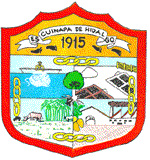 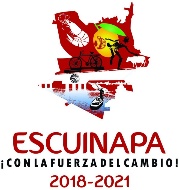 DIRECCIÓN DE OBRAS, SERVICIO PÚBLICOS Y ECOLOGIABASES PARA PROCEDIMIENTO POR LICITACION PUBLICA CONTRATO DE OBRA A PRECIOS UNITARIOS Y TIEMPO DETERMINADOLICITACIÓN N°: ESC-DOSPE/OPD/SD/2019-027 	I.- CARGOS FIJOS :DOCUMENTO AE 5  ANÁLISIS, CÁLCULO E INTEGRACIÓN DE LOS COSTOS INDIRECTOS, IDENTIFICANDO LOS CORRESPONDIENTES A LOS DE ADMINISTRACIÓN DE OFICINAS DE CAMPO Y LOS DE OFICINAS CENTRALES.(GUÍA DE LLENADO)SE IDENTIFICARÁN   LOS CORRESPONDIENTES A LOS DE ADMINISTRACIÓN DE OFICINAS DE CAMPO Y LOS DE OFICINAS CENTRALESA).-        ENCABEZADO:DIRECCIÓN DE OBRAS, SERVICIO PÚBLICOS Y ECOLOGIA:                                  SE   ANOTARA   EL   NOMBRE   DE   LA DIRECCIÓN DE OBRAS, SERVICIO PÚBLICOS Y ECOLOGIA MUNICIPALES A LA QUE PERTENECE EL PROYECTO.ÁREA CONVOCANTE:                                                        SE   ANOTARÁ   EL   NOMBRE   DE   LA UNIDAD ADMINISTRATIVA QUE CONVOCA LA LICITACIÓN. (ANOTAR, AYUNTAMIENTO  DE  ESCUINAPA,  DIRECCIÓN DE OBRAS, SERVICIO PÚBLICOS Y ECOLOGIA)DESCRIPCIÓN GENERAL DE LOS TRABAJOS:               SE  ESPECIFICARÁ  EL  OBJETO  DEL CONTRATO, MOTIVO DE ESTA LICITACIÓN Y EL LUGAR DONDE SE EFECTUARÁN LOS TRABAJOS.RAZÓN SOCIAL DEL LICITANTE:                                      SE  ANOTARÁ  EL  NOMBRE  O  RAZÓN SOCIAL COMPLETA DEL LICITANTE QUE PRESENTA LA PROPOSICIÓN, DE ACUERDO CON LO ASENTADO EN LA DOCUMENTACIÓN LEGAL.LICITACIÓN NO.                                                                   SE    ANOTARA    EL    NUMERO    QUE CORRESPONDA.FIRMA DEL LICITANTE:                                                      EN  ESTE  ESPACIO  DEBERÁ  FIRMAR EL	REPRESENTANTE    LEGAL    DEL LICITANTE.FECHA	SE   ANOTARA   LA   FECHA   PARA   LA PRESENTACIÓN DE LA PROPOSICIÓN, INDICADA EN LA CONVOCATORIA O LA MODIFICACIÓN QUE EN SU CASO SE HAYA EFECTUADO EN LA JUNTA DE ACLARACIONES  O  MEDIANTE ESCRITO DEL  AYUNTAMIENTO DE ESCUINAPA.HOJA NO.                                                                             SE ANOTARA EL NUMERO DE LA HOJA CON  RESPECTO  DEL  TOTAL  DE HOJAS QUE INTEGREN EL DOCUMENTOB). - TEXTO:EL LICITANTE DEBERÁ PRESENTAR EL ANÁLISIS DETALLADO DE LOS COSTOS INDIRECTOS NECESARIOS PARA LA EJECUCIÓN DE LOS TRABAJOS NO INCLUIDOS EN LOS CARGOS DIRECTOS.PARA EL ANÁLISIS CALCULO E INTEGRACIÓN DE LOS COSTOS INDIRECTOS CORRESPONDIENTES A LOS DE ADMINISTRACIÓN DE OFICINAS DE CAMPO Y LOS DE OFICINAS CENTRALES, SE PODRÁN CONSIDERAR EN  FORMA  ENUNCIATIVA  NO LIMITATIVA, LOS QUE A CONTINUACIÓN SE MENCIONAN EN LA TABLA AE 5.NOTA: LOS COSTOS CORRESPONDIENTES A LA ADMINISTRACIÓN CENTRAL SOLO COMPRENDERÁN LOS GASTOS NECESARIOS PARA DAR APOYO TÉCNICO Y ADMINISTRATIVO A LA SUPERINTENDENCIADOCUMENTO AE 6 ANÁLISIS, CÁLCULO E INTEGRACIÓN DEL COSTO POR FINANCIAMIENTO.(GUÍA DE LLENADO)A).-        ENCABEZADO:DIRECCIÓN DE OBRAS, SERVICIO PÚBLICOS Y ECOLOGIA:                                  SE ANOTARA EL NOMBRE DE LA DIRECCIÓN DE OBRAS, SERVICIO PÚBLICOS Y ECOLOGIA MUNICIPALES A LA QUE PERTENECE EL PROYECTO.ÁREA CONVOCANTE:                                                        SE   ANOTARÁ   EL   NOMBRE   DE   LA   UNIDAD ADMINISTRATIVA QUE CONVOCA LA LICITACIÓN. (ANOTAR, AYUNTAMIENTO DE ESCUINAPA, DIRECCIÓN DE OBRAS, SERVICIO PÚBLICOS Y ECOLOGIA)DESCRIPCIÓN GENERAL DE LOS TRABAJOS:               SE  ESPECIFICARÁ  EL  OBJETO  DEL  CONTRATO, MOTIVO DE ESTA LICITACIÓN Y EL LUGAR DONDE SE EFECTUARÁN LOS TRABAJOS.RAZÓN SOCIAL DEL LICITANTE:                                      SE   ANOTARÁ   EL   NOMBRE   O   RAZÓN   SOCIAL COMPLETA DEL LICITANTE QUE PRESENTA LA PROPOSICIÓN, DE ACUERDO CON LO ASENTADO EN LA DOCUMENTACIÓN LEGAL.LICITACIÓN NO.                                                                   SE ANOTARA EL NUMERO QUE CORRESPONDA. FIRMA DEL LICITANTE:                                                      EN     ESTE     ESPACIO     DEBERÁ     FIRMAR     ELREPRESENTANTE LEGAL DEL LICITANTE.FECHA	SE ANOTARA LA FECHA PARA LA PRESENTACIÓN DE	LA     PROPOSICIÓN,     INDICADA     EN     LA CONVOCATORIA O LA MODIFICACIÓN QUE EN SU CASO SE HAYA EFECTUADO EN LA JUNTA DE ACLARACIONES O MEDIANTE ESCRITO DEL  AYUNTAMIENTO DE ESCUINAPA.HOJA NO.                                                                    SE ANOTARA EL NUMERO DE LA HOJA CON RESPECTO DEL TOTAL DE HOJAS QUE INTEGREN EL DOCUMENTO.B).-TEXTO:PARA		DETERMINAR        EL        COSTO        POR FINANCIAMIENTO SE  DEBERÁ CONSIDERAR  PARA SU ANÁLISIS, QUE LOS INGRESOS SE INTEGREN POR LOS ANTICIPOS OTORGADOS Y DEL IMPORTE DE	LAS      ESTIMACIONES      DEDUCIENDO      LA AMORTIZACIÓN DE LOS ANTICIPOS CONCEDIDOS, Y QUE   SE   INTEGREN   LOS   EGRESOS   POR   LOS GASTOS QUE IMPLIQUEN LOS COSTOS DIRECTOS E INDIRECTOS. LOS COSTOS DIRECTOS DEBEN SER ACORDES  CON  LOS  PROGRAMAS  MENCIONADOS EN EL DOCUMENTO AE 11 Y EL PLAZO INDICADO EN LAS BASES.EL PORCENTAJE DEL COSTO POR FINANCIAMIENTO SE OBTENDRÁ DE LA DIFERENCIA QUE  RESULTE POR LA TASA DE INTERÉS PROPUESTA, DIVIDIDA ENTRE EL COSTO DIRECTO MÁS LOS COSTOS INDIRECTOS Y MULTIPLICADO POR 100.DEBERÁ INDICAR EN EL ANÁLISIS DEL COSTO FINANCIAMIENTO ESPECÍFICO LA TASA DE INTERÉS Y EL INDICADOR ECONÓMICO QUE APLICA, (ESTE INDICADOR NO PODRÁ SER CAMBIADO O SUSTITUIDO DURANTE LA VIGENCIA DEL CONTRATO) Y EL COSTO POR FINANCIAMIENTO CALCULADO.LA OMISIÓN DE NO SEÑALAR EL INDICADOR ECONÓMICO, SERÁ MOTIVO DE DESCALIFICACIÓN.H. AYUNTAMIENTO DE ESCUINAPA DIRECCIÓN DE OBRAS, SERVICIO PÚBLICOS Y ECOLOGIABASES PARA PROCEDIMIENTO POR LICITACION PUBLICA CONTRATO DE OBRA A PRECIOS UNITARIOS Y TIEMPO DETERMINADOLICITACIÓN N°: ESC-DOSPE/OPD/UM/2019-027 	ANÁLISIS, CÁLCULO E INTEGRACIÓN DEL COSTO POR FINANCIAMIENTOINDICADOR ECONÓMICO: TASA DE INTERÉS:PORCENTAJE DE FINANCIAMIENTO=COSTO DE FINANCIAMIENTO ACUMULADO X 100COSTO DIRECTO + COSTO INDIRECTODOCUMENTO AE 7 CARGO POR UTILIDAD PROPUESTA POR EL LICITANTE.(GUÍA DE LLENADO)A).-        ENCABEZADO:DIRECCIÓN DE OBRAS, SERVICIO PÚBLICOS Y ECOLOGIA:                                  SE ANOTARA EL NOMBRE DE LA DIRECCIÓN DE OBRAS, SERVICIO PÚBLICOS Y ECOLOGIA MUNICIPALES A LA QUE PERTENECE EL PROYECTO.ÁREA CONVOCANTE:                                                        SE    ANOTARÁ    EL    NOMBRE    DE    LA    UNIDAD ADMINISTRATIVA QUE CONVOCA LA LICITACIÓN. (ANOTAR, AYUNTAMIENTO DE ESCUINAPA, DIRECCIÓN DE OBRAS, SERVICIO PÚBLICOS Y ECOLOGIA)DESCRIPCIÓN GENERAL DE LOS TRABAJOS:               SE  ESPECIFICARÁ  EL  OBJETO  DEL  CONTRATO, MOTIVO DE ESTA LICITACIÓN Y EL LUGAR DONDE SE EFECTUARÁN LOS TRABAJOS.RAZÓN SOCIAL DEL LICITANTE:                                      SE   ANOTARÁ   EL   NOMBRE   O   RAZÓN   SOCIAL COMPLETA DEL LICITANTE QUE PRESENTA LA PROPOSICIÓN, DE ACUERDO CON LO ASENTADO EN LA DOCUMENTACIÓN LEGAL.LICITACIÓN NO.                                                                   SE ANOTARA EL NUMERO QUE CORRESPONDA. FIRMA DEL LICITANTE:                                                      EN     ESTE     ESPACIO     DEBERÁ     FIRMAR     ELREPRESENTANTE LEGAL DEL LICITANTE.FECHA	SE ANOTARA LA FECHA PARA LA PRESENTACIÓN DE	LA     PROPOSICIÓN,     INDICADA     EN     LA CONVOCATORIA O LA MODIFICACIÓN QUE EN SU CASO SE HAYA EFECTUADO EN LA JUNTA DE ACLARACIONES O MEDIANTE ESCRITO DEL  AYUNTAMIENTO DE ESCUINAPA.HOJA NO.                                                                    SE ANOTARA EL NUMERO DE LA HOJA CON RESPECTO DEL TOTAL DE HOJAS QUE INTEGREN EL DOCUMENTO.B). -          TEXTO:CARGO POR UTILIDAD                                                SE DETERMINARÁ MULTIPLICANDO EL PORCENTAJE DE UTILIDAD CONSIDERADO POR EL LICITANTE POR LA SUMA DE LOS COSTOS DIRECTOS, INDIRECTOS Y DE FINANCIAMIENTO.EL PORCENTAJE SERÁ FIJADO POR EL CONTRATISTA Y SU IMPORTE SERÁ EL QUE RESULTE DE APLICAR ESTE PORCENTAJE SOBRE LA SUMA DE LOS COSTOS DIRECTOS, INDIRECTOS Y DE FINANCIAMIENTO.ESTE CARGO, DEBERÁ CONSIDERAR LAS DEDUCCIONES CORRESPONDIENTES AL IMPUESTO SOBRE LA RENTAY LA PARTICIPACIÓN DE LOS TRABAJADORES EN LAS UTILIDADES DE LAS EMPRESAS..DOCUMENTO AE 8 RELACIÓN Y ANÁLISIS DE LOS COSTOS UNITARIOS BÁSICOS DE LOS MATERIALES   QUE   SE   REQUIERAN   PARA   LA   EJECUCIÓN   DE   LOS TRABAJOS. CUANDO EXISTAN INSUMOS DE LOS SEÑALADOS EN LA  EN EL ÚLTIMO PÁRRAFO DEL ARTÍCULO 43 DE LA LEY DE OBRAS PÚBLICAS Y SERVICIOS RELACIONADOS CON LAS MISMAS DEL ESTADO DE SINALOA SE DEBERÁ SEÑALAR EL PRECIO OFERTADO POR EL LICITANTE.(GUÍA DE LLENADO)SE ANOTARÁ LA RELACIÓN Y ANÁLISIS DE LOS COSTOS BÁSICOS DE LOS MATERIALES QUE SE REQUIERAN PARA LA EJECUCIÓN DE LOS TRABAJOS. SE DEBERÁ SEÑALAR EL PRECIO OFERTADO POR EL LICITANTE CUANDO EXISTAN INSUMOS DE LOS SEÑALADOS EN LA FRACCIÓN VIII DEL ARTICULO 44 DEL REGLAMENTO. DE LA LEY DE OBRAS PÚBLICAS Y SERVICIOS RELACIONADOS CON LAS MISMAS.A).-        ENCABEZADO:DIRECCIÓN DE OBRAS, SERVICIO PÚBLICOS Y ECOLOGIA:                                  SE ANOTARA EL NOMBRE DE LA DIRECCIÓN DE OBRAS, SERVICIO PÚBLICOS Y ECOLOGIA MUNICIPALES A LA QUE PERTENECE EL PROYECTO.ÁREA CONVOCANTE:                                                        SE   ANOTARÁ   EL   NOMBRE   DE   LA   UNIDAD ADMINISTRATIVA  QUE  CONVOCA  LA LICITACIÓN. (ANOTAR, AYUNTAMIENTO DE ESCUINAPA, DIRECCIÓN DE OBRAS, SERVICIO PÚBLICOS Y ECOLOGÍA)DESCRIPCIÓN GENERAL DE LOS TRABAJOS:               SE ESPECIFICARÁ EL OBJETO DEL CONTRATO, MOTIVO DE ESTA LICITACIÓN Y EL LUGAR DONDE SE EFECTUARÁN LOS TRABAJOS.RAZÓN SOCIAL DEL LICITANTE:                                      SE  ANOTARÁ  EL  NOMBRE  O  RAZÓN  SOCIAL COMPLETA DEL LICITANTE QUE PRESENTA LA PROPOSICIÓN, DE ACUERDO CON LO ASENTADO EN LA DOCUMENTACIÓN LEGAL.LICITACIÓN NO.                                                                   SE ANOTARA EL NUMERO QUE CORRESPONDA. FIRMA DEL LICITANTE:                                                      EN    ESTE    ESPACIO    DEBERÁ    FIRMAR    ELREPRESENTANTE LEGAL DEL LICITANTE.FECHA	SE      ANOTARA      LA      FECHA      PARA      LA PRESENTACIÓN  DE  LA  PROPOSICIÓN, INDICADA EN LA CONVOCATORIA O LA MODIFICACIÓN QUE EN SU CASO SE HAYA EFECTUADO EN LA JUNTA DE ACLARACIONES O MEDIANTE ESCRITO DEL  AYUNTAMIENTO DE ESCUINAPA.HOJA NO.                                                                    SE  ANOTARA  EL  NUMERO  DE  LA  HOJA CON  RESPECTO  DEL  TOTAL                                                                      DE  HOJAS QUE INTEGREN EL DOCUMENTO. B). - COLUMNAS:NO.	SE ANOTARÁ EL NUMERO CORRESPONDIENTE, DE ACUERDO CON EL DOCUMENTO AE 3 A.DESCRIPCIÓN DE LOSCOSTOS UNITARIOS BÁSICOS:                                       SE ANOTARÁ CLARAMENTE EL NOMBRE DE LOS COSTOS UNITARIOS BÁSICOS, INDICANDO SUSCARACTERÍSTICAS.UNIDAD:                                                                              SE   ANOTARÁ   LA   UNIDAD   DE   MEDIDA   DEL COSTO UNITARIO BÁSICO.CANTIDAD DEL MATERIAL:                                              SE ANOTARA LA CANTIDAD DEL MATERIAL. COSTO DEL MATERIAL (SIN IVA):                                   SE ANOTARÁ EL COSTO UNITARIO BÁSICO DELMATERIAL   PUESTO   EN   EL   SITIO   DE   LOS TRABAJOS.IMPORTE:                                                                           SE ANOTARA EL IMPORTE CORRESPONDIENTE.NOTA.- EL COSTO UNITARIO BÁSICO DEL MATERIAL NO DEBERÁ SER AFECTADO POR EL I.V.A .EN ESTE DOCUMENTO SE DEBERÁN INTEGRAR LOS ANÁLISIS DE LOS COSTOS UNITARIOS BÁSICOS DE LOS MATERIALES.RELACIÓN Y ANÁLISIS DE LOS COSTOS UNITARIOS BÁSICOS DE LOS MATERIALESDOCUMENTO AE 9.-      CATÁLOGO DE CONCEPTOS, CONTENIENDO DESCRIPCIÓN, UNIDADES DE MEDICIÓN, CANTIDADES DE TRABAJO, PRECIOS UNITARIOS CON NÚMERO   Y   LETRA   E   IMPORTES   POR   PARTIDA,   SUBPARTIDA, CONCEPTO Y  DEL  TOTAL  DE  LA  PROPOSICIÓN. ESTE  DOCUMENTO FORMARÁ EL PRESUPUESTO DE LA OBRA QUE SERVIRÁ PARA FORMALIZAR EL CONTRATO CORRESPONDIENTE.(GUÍA DE LLENADO)EL LICITANTE PRESENTARA EL DOCUMENTO REFERIDO, EL CUAL DEBERÁ CONTENER: DESCRIPCIÓN, UNIDADES DE  MEDICIÓN,  CANTIDADES DE  TRABAJO, PRECIOS UNITARIOS CON NÚMERO Y LETRA E IMPORTES POR PARTIDA, SUBPARTIDA, CONCEPTO Y DEL TOTAL DE LA PROPOSICIÓN.A).-        ENCABEZADO:DIRECCIÓN DE OBRAS, SERVICIO PÚBLICOS Y ECOLOGIA:                                  SE ANOTARA EL NOMBRE DE LA DIRECCIÓN DE  OBRAS  PÚBLICAS  MUNICIPALES  A  LA QUE PERTENECE EL PROYECTO.ÁREA CONVOCANTE:                                                        SE  ANOTARÁ  EL  NOMBRE  DE  LA  UNIDAD ADMINISTRATIVA QUE CONVOCA LA LICITACIÓN. (ANOTAR, AYUNTAMIENTO DE ESCUINAPA, DIRECCIÓN DE OBRAS, SERVICIO PÚBLICOS Y ECOLOGIA)DESCRIPCIÓN GENERAL DE LOS TRABAJOS:               SE     ESPECIFICARÁ     EL     OBJETO     DEL CONTRATO, MOTIVO DE ESTA LICITACIÓN Y EL LUGAR DONDE SE EFECTUARÁN LOS TRABAJOS.RAZÓN SOCIAL DEL LICITANTE:                                      SE ANOTARÁ EL NOMBRE O RAZÓN SOCIAL COMPLETA DEL LICITANTE QUE PRESENTA LA PROPOSICIÓN, DE ACUERDO CON LO ASENTADO EN LA DOCUMENTACIÓN LEGAL.LICITACIÓN NO.                                                                   SE       ANOTARA       EL       NUMERO       QUE CORRESPONDA.FIRMA DEL LICITANTE:                                                      EN   ESTE   ESPACIO   DEBERÁ   FIRMAR   EL REPRESENTANTE LEGAL DEL LICITANTE.FECHA	SE     ANOTARA     LA     FECHA     PARA     LA PRESENTACIÓN DE LA PROPOSICIÓN, INDICADA EN LA CONVOCATORIA O LA MODIFICACIÓN QUE EN SU CASO SE HAYA EFECTUADO EN LA  JUNTA DE ACLARACIONES O MEDIANTE ESCRITO DEL  AYUNTAMIENTO DE ESCUINAPA.HOJA NO.                                                                             SE ANOTARA EL NUMERO DE LA HOJA CON RESPECTO DEL TOTAL DE HOJAS QUE INTEGREN EL DOCUMENTO.B). -TEXTO:CLAVE	SE     ANOTARÁ     EL     NÚMERO     DE    CLAVE CORRESPONDIENTE DEL CONCEPTO.DESCRIPCIÓN DE LAS PARTIDAS, SUBPARTIDAS          SE ANOTARÁ EL NOMBRE Y DESCRIPCIÓN. DE LAS PARTIDAS Y SUBPARTIDAS QUE LE CORRESPONDAN, DE ACUERDO CON EL CATALOGO DE CONCEPTOS.DESCRIPCIÓN DE LOS CONCEPTOS:                               SE ANOTARÁ CON CLARIDAD LA DESCRIPCIÓN DEL	CONCEPTO         CORRESPONDIENTE, EMPLEÁNDOSE EN SU CASO UN NÚMERO RAZONABLE DE RENGLONES.CANTIDAD DE TRABAJO:                                                    LA   CUANTÍA   DEL   CONCEPTO   DE   TRABAJO CORRESPONDIENTE.UNIDAD:                                                                                LA  UNIDAD  DE  MEDIDA  DEL  CONCEPTO  DE TRABAJO.PRECIO UNITARIO CON NÚMERO:                                    EN   EL    RENGLÓN    CORRESPONDIENTE   SE ANOTARÁ CON NÚMERO EL PRECIO UNITARIO.PRECIO UNITARIO CON LETRA:                                        EN   EL    RENGLÓN    CORRESPONDIENTE   SE ANOTARÁ CON LETRA EL PRECIO UNITARIO.IMPORTE EN PESOS DEL CONCEPTO                            ES  EL  RESULTADO  DE  LA  OPERACIÓN  DE  LA CANTIDAD POR EL PRECIO UNITARIO.PARTIDAS:                                                                          EN EL CASO DE QUE SE HAYA INDICADO, SE ANOTARA LA SUMA DE LOS IMPORTES DE LOS CONCEPTOS  QUE LA INTEGREN.SUBPARTIDAS:                                                                    EN EL CASO DE QUE SE HAYA INDICADO, SE ANOTARA LA SUMA DE LOS IMPORTES DE LOS CONCEPTOS QUE LA INTEGREN.SUMA EL IMPORTE PARCIAL DE ÉSTA HOJA                EL    IMPORTE    PARCIAL    DE    LA    HOJA    EN CUESTIÓN.PROPOSICIÓN QUE TIENE UN IMPORTE                         EL IMPORTE ACUMULADO HASTA LA HOJA EN ACUMULADO:                                                                     CUESTIÓN.DOCUMENTO AE 10.-   PROGRAMA   GENERAL   DE   EJECUCIÓN   DE   LOS   TRABAJOS   CONFORME   AL CATÁLOGO DE CONCEPTOS CON SUS EROGACIONES, CALENDARIZADO Y CUANTIFICADO CONFORME A LOS PERÍODOS DETERMINADOS POR EL AYUNTAMIENTO  DE  ESCUINAPA,  DIVIDIDO  EN  PARTIDAS  Y  SUBPARTIDAS,  DEL TOTAL DE LOS CONCEPTOS DE TRABAJO, UTILIZANDO PREFERENTEMENTE DIAGRAMAS DE BARRAS, O BIEN, REDES DE ACTIVIDADES CON RUTA CRÍTICA.(GUÍA DE LLENADO)PROGRAMA CALENDARIZADO DE EJECUCIÓN GENERAL DE LOS TRABAJOS DESGLOSADO POR PARTIDAS, SUBPARTIDAS Y CONFORME AL CATÁLOGO DE CONCEPTOS, INDICANDO POR MES LAS CANTIDADES DE TRABAJO POR REALIZAR.A).-        ENCABEZADO:DIRECCIÓN DE OBRAS, SERVICIO PÚBLICOS Y ECOLOGIA:                                  SE ANOTARA EL NOMBRE DE LA DIRECCIÓN DE OBRAS, SERVICIO PÚBLICOS Y ECOLOGIA MUNICIPALES A LA QUE PERTENECE EL PROYECTO.ÁREA CONVOCANTE:                                                        SE      ANOTARÁ      EL      NOMBRE      DE      LA      UNIDAD ADMINISTRATIVA QUE CONVOCA LA LICITACIÓN. (ANOTAR, AYUNTAMIENTO DE ESCUINAPA, DIRECCIÓN DE OBRAS, SERVICIO PÚBLICOS Y ECOLOGIA)DESCRIPCIÓN GENERAL DE LOS TRABAJOS:             SE ESPECIFICARÁ EL OBJETO DEL CONTRATO, MOTIVO DE LA LICITACIÓN Y EL LUGAR DONDE SE EFECTUARÁN LOS TRABAJOS.RAZÓN SOCIAL DEL LICITANTE:                                      SE ANOTARÁ EL NOMBRE O RAZÓN SOCIAL COMPLETA DEL LICITANTE QUE PRESENTA LA PROPOSICIÓN, DE ACUERDO CON LO ASENTADO EN LA DOCUMENTACIÓN LEGAL.LICITACIÓN NO.                                                                   SE ANOTARA EL NUMERO QUE CORRESPONDA.FIRMA DEL LICITANTE:                                                      EN ESTE ESPACIO DEBERÁ FIRMAR EL REPRESENTANTE LEGAL DEL LICITANTE.FECHA	SE ANOTARA LA FECHA PARA LA PRESENTACIÓN DE LA PROPOSICIÓN, INDICADA EN LA CONVOCATORIA O LA MODIFICACIÓN QUE EN SU CASO SE HAYA EFECTUADO EN LA JUNTA DE ACLARACIONES O MEDIANTE ESCRITO DEL  AYUNTAMIENTO DE ESCUINAPA.FECHA DE INICIO                                                               SE  ANOTARA  LA  FECHA  DE  INICIO  INDICADA  EN  LA CONVOCATORIA O LA MODIFICACIÓN QUE EN SU CASO, SE HAYA EFECTUADO EN LA JUNTA DE ACLARACIONES O	MEDIANTE    ESCRITO    DEL    AYUNTAMIENTO    DE ESCUINAPA.FECHA DE TERMINACIÓN                                                 SE ANOTARA LA FECHA DE TERMINACIÓN INDICADA EN LA CONVOCATORIA O LA MODIFICACIÓN QUE EN SU CASO, SE HAYA EFECTUADO EN LA JUNTA DE ACLARACIONES O MEDIANTE ESCRITO DEL  AYUNTAMIENTO DE ESCUINAPA.HOJA NO.                                                                             SE ANOTARA EL NUMERO DE LA HOJA CON RESPECTO DEL TOTAL DE HOJAS QUE INTEGREN EL DOCUMENTO.B).-        TEXTO:CLAVE	SE  ANOTARÁ  EL  NÚMERO  QUE  CORRESPONDA  A  LA PARTIDA, SUBPARTIDA Y CONCEPTO DE TRABAJO.DESCRIPCIÓN DE LAS PARTIDAS, SUBPARTIDAS        SE   ANOTARÁ   EL   NOMBRE   Y   DESCRIPCIÓN   DEL   Y CONCEPTOS.                                                                      CONCEPTO, Y EN SU CASO TAMBIÉN LASPARTIDAS Y SUBPARTIDAS QUE LE CORRESPONDAN, DE ACUERDO CON EL CATALOGO DE CONCEPTOS.UNIDAD	UNIDAD    DE    MEDICIÓN    DEL    CONCEPTO    DE TRABAJO.CANTIDAD:                                                                          SE ANOTARA LA CANTIDAD DE TRABAJO POR EJECUTAR DEL CONCEPTO, DE CONFORMIDAD CON EL CATALOGO.IMPORTE:                                                                            IMPORTE TOTAL DEL CONCEPTO DE TRABAJOAÑO:                                                                                     DE   ACUERDO   CON   EL   PLAZO   DE   EJECUCIÓN,   SE ANOTARÁ EL AÑO DE QUE SE TRATE.MES:                                                                                     EN EL ENCABEZADO DE LA COLUMNA SE ANOTARA EL NOMBRE DEL MES QUE CORRESPONDA. Y EN LA PARTE INFERIOR DE ESTAS, SE GRAFICARÁ LA DURACIÓN DE LAS ACTIVIDADES PARA CADA CONCEPTO Y SE ANOTARAN LAS CANTIDADES PARCIALES DE TRABAJO A EJECUTAR,  EXPRESADAS  EN  LAS  UNIDADES  DE MEDICIÓN CONVENCIONALES.NOTAS: EL CONCEPTO O EN SU CASO, LA PARTIDA O SUBPARTIDA CON QUE INICIEN LOS TRABAJOS DEBERÁN INDICAR LA FECHA DE INICIO CITADA EN LAS BASES. ASIMISMO, DEBERÁ INDICAR, EN EL DIAGRAMA, LA FECHA DE LA ÚLTIMA ACTIVIDAD QUE SE EJECUTE.CADA  COLUMNA  REPRESENTA  EL  PERIODO  DE  CORTE  DE  LOS  TRABAJOS  A  EJECUTAR,  INDICADO  EN  SU PROGRAMA.PROGRAMA GENERAL DE EJECUCIÓN DE LOS TRABAJOS CONFORME AL CATÁLOGO DE CONCEPTOS, CON SUS EROGACIONES, CALENDARIZADO Y CUANTIFICADO CONFORME A LOS PERÍODOS DETERMINADOS POR EL  AYUNTAMIENTO DE ESCUINAPA, DIVIDIDO EN PARTIDAS Y SUBPARTIDAS, DEL TOTAL DE LOS CONCEPTOS DE TRABAJO, UTILIZANDO PREFERENTEMENTE DIAGRAMAS DE BARRAS, O BIEN, REDES DE ACTIVIDADES CON RUTA CRÍTICA.DOCUMENTO AE 11     PROGRAMAS  DE  EROGACIONES  A  COSTO  DIRECTO  CALENDARIZADOS  Y CUANTIFICADOS EN PARTIDAS Y SUBPARTIDAS DE UTILIZACIÓN, CONFORME A LOS PERÍODOS DETERMINADOS POR EL  AYUNTAMIENTO DE ESCUINAPA, PARA LOS SIGUIENTES RUBROS:A	MATERIALES Y EQUIPO DE INSTALACIÓN PERMANENTE EXPRESADOS EN UNIDADES CONVENCIONALES Y VOLÚMENES REQUERIDOS.(GUÍA DE LLENADO)EN ESTE DOCUMENTO SE ELABORARA EL PROGRAMA CALENDARIZADO DE SUMINISTRO Y/O UTILIZACIÓN DE LOS MATERIALES Y EQUIPO DE INSTALACIÓN PERMANENTE, INDICANDO LAS CANTIDADES POR MES, A UTILIZAR.A).-        ENCABEZADO:DIRECCIÓN DE OBRAS, SERVICIO PÚBLICOS Y ECOLOGIA:                                  SE ANOTARA EL NOMBRE DE LA DIRECCIÓN DE  OBRAS  PÚBLICAS  MUNICIPALES  A  LA QUE PERTENECE EL PROYECTO.ÁREA CONVOCANTE:                                                        SE  ANOTARÁ  EL  NOMBRE  DE  LA  UNIDAD ADMINISTRATIVA QUE CONVOCA LA LICITACIÓN. (ANOTAR, AYUNTAMIENTO DE ESCUINAPA, DIRECCIÓN DE OBRAS, SERVICIO PÚBLICOS Y ECOLOGIA)DESCRIPCIÓN GENERAL DE LOS TRABAJOS:               SE     ESPECIFICARÁ     EL     OBJETO     DEL CONTRATO, MOTIVO DE LA LICITACIÓN Y EL LUGAR DONDE SE EFECTUARÁN LOS TRABAJOS.RAZÓN SOCIAL DEL LICITANTE:                                      SE ANOTARÁ EL NOMBRE O RAZÓN SOCIAL COMPLETA DEL LICITANTE QUE PRESENTA LA PROPOSICIÓN, DE ACUERDO CON LO ASENTADO EN LA DOCUMENTACIÓN LEGAL.LICITACIÓN NO.                                                                   SE       ANOTARA       EL       NUMERO       QUE CORRESPONDA.FIRMA DEL LICITANTE:                                                      EN   ESTE   ESPACIO   DEBERÁ   FIRMAR   EL REPRESENTANTE LEGAL DEL LICITANTE.FECHA	SE ANOTARA LA FECHA DE PRESENTACIÓN DE LA PROPOSICIÓN INDICADA EN LA CONVOCATORIA  O  LA  MODIFICACIÓN  QUE EN SU CASO, SE HAYA EFECTUADO EN LA JUNTA DE ACLARACIONES O MEDIANTE ESCRITO DEL  AYUNTAMIENTO DE ESCUINAPA.FECHA DE INICIO                                                               SE ANOTARA LA FECHA DE INICIO INDICADA EN LA CONVOCATORIA O LA MODIFICACIÓN QUE EN SU CASO, SE HAYA EFECTUADO EN LA JUNTA DE ACLARACIONES O MEDIANTE ESCRITO  DEL  AYUNTAMIENTO  DE ESCUINAPA.FECHA DE TERMINACIÓN                                                 SE  ANOTARA  LA  FECHA  DE  TERMINACIÓN INDICADA EN LA CONVOCATORIA O LA MODIFICACIÓN QUE EN SU CASO, SE HAYAEFECTUADO EN LA JUNTA DE ACLARACIONES O MEDIANTE ESCRITO DEL  AYUNTAMIENTO DE ESCUINAPA.PLAZO DE EJECUCIÓN                                                      SE  ANOTARA  EL  PLAZO   DE  EJECUCIÓN INDICADO EN LA CONVOCATORIA O LA MODIFICACIÓN QUE EN SU CASO, SE HAYA EFECTUADO EN LA JUNTA DE ACLARACIONES O MEDIANTE ESCRITO DEL  AYUNTAMIENTO DE ESCUINAPA.HOJA NO.                                                                             SE ANOTARA EL NUMERO DE LA HOJA CON RESPECTO DEL TOTAL DE HOJAS QUE INTEGREN EL DOCUMENTO.B).-        TEXTO:NO.	SE       ANOTARÁ       EL       NÚMERO       QUE CORRESPONDA DEBIENDO SER CONGRUENTE CON EL ASENTADO EN EL DOCUMENTO AE 2 A.DESCRIPCIÓN DE LOS MATERIALES Y/ O EQUIPO DE INSTALACIÓN PERMANENTE.SE ANOTARA EL NOMBRE  Y DESCRIPCIÓN DE LOS MATERIALES Y/O EQUIPOS DE INSTALACIÓN PERMANENTE.ÁREA DE TRABAJO                                                          SE ANOTARA LA CLAVE DEL CONCEPTO EN EL QUE SE VA A UTILIZAR LOS MATERIALES Y EQUIPO DE INSTALACIÓN PERMANENTE.UNIDAD	UNIDAD     DE     MEDICIÓN     DE     LOS MATERIALES Y/O DE LOS EQUIPOS DE INSTALACIÓN PERMANENTE.CANTIDAD TOTAL:                                                             SE   ANOTARA   LA   CANTIDAD   TOTAL   DE MATERIALES Y/O DE LOS EQUIPOS DE INSTALACIÓN PERMANENTE, QUE DE ACUERDO CON LA PROPOSICIÓN SE VAYA A REQUERIR.IMPORTE:                                                                            IMPORTE TOTALAÑO:                                                                                    DE ACUERDO CON EL PLAZO DE EJECUCIÓN, SE ANOTARÁ EL AÑO DE QUE SE TRATE.MES:                                                                                     EN  EL  ENCABEZADO  DE  LA  COLUMNA  SE ANOTARA EL NOMBRE DEL MES QUE CORRESPONDA.  Y EN LA  PARTE INFERIOR DE ESTAS, SE GRAFICARÁ LA DURACIÓN DE LAS ACTIVIDADES PARA EL SUMINISTRO Y/O UTILIZACIÓN DE LOS MATERIALES Y DE LOS EQUIPOS DE INSTALACIÓN PERMANENTE Y SE ANOTARAN LAS CANTIDADES PARCIALES DE CADA UNO, EXPRESADAS EN LAS UNIDADES DE MEDICIÓN CONVENCIONALES.DOCUMENTO AE 11     PROGRAMAS  DE  EROGACIONES  A  COSTO  DIRECTO  CALENDARIZADOS  Y CUANTIFICADOS EN PARTIDAS Y SUBPARTIDAS DE UTILIZACIÓN, CONFORME A LOS PERÍODOS DETERMINADOS POR EL  AYUNTAMIENTO DE ESCUINAPA, PARA LOS SIGUIENTES RUBROS:B              MANO DE OBRA(GUÍA DE LLENADO)EN ESTE DOCUMENTO SE ELABORARA EL PROGRAMA CALENDARIZADO DE SUMINISTRO Y/O UTILIZACIÓN DE LA MANO DE OBRA, INDICANDO LAS CANTIDADES POR MES, A UTILIZAR.A).-        ENCABEZADO:DIRECCIÓN DE OBRAS, SERVICIO PÚBLICOS Y ECOLOGIA:                                  SE ANOTARA EL NOMBRE DE LA DIRECCIÓN DE  OBRAS  PÚBLICAS  MUNICIPALES  A  LA QUE PERTENECE EL PROYECTO.ÁREA CONVOCANTE:                                                        SE  ANOTARÁ  EL  NOMBRE  DE  LA  UNIDAD ADMINISTRATIVA QUE CONVOCA LA LICITACIÓN. (ANOTAR, AYUNTAMIENTO DE ESCUINAPA, DIRECCIÓN DE OBRAS, SERVICIO PÚBLICOS Y ECOLOGIA)DESCRIPCIÓN GENERAL DE LOS TRABAJOS:               SE     ESPECIFICARÁ     EL     OBJETO     DEL CONTRATO, MOTIVO DE LA LICITACIÓN Y EL LUGAR DONDE SE EFECTUARÁN LOS TRABAJOS.RAZÓN SOCIAL DEL LICITANTE:                                      SE ANOTARÁ EL NOMBRE O RAZÓN SOCIAL COMPLETA DEL LICITANTE QUE PRESENTA LA PROPOSICIÓN, DE ACUERDO CON LO ASENTADO EN LA DOCUMENTACIÓN LEGAL.LICITACIÓN N°                                                                    SE       ANOTARA       EL       NUMERO       QUE CORRESPONDA.FIRMA DEL LICITANTE:                                                      EN   ESTE   ESPACIO   DEBERÁ   FIRMAR   EL REPRESENTANTE LEGAL DEL LICITANTE.FECHA	SE ANOTARA LA FECHA DE PRESENTACIÓN DE LA PROPOSICIÓN INDICADA EN LA CONVOCATORIA  O  LA  MODIFICACIÓN  QUE EN SU CASO, SE HAYA EFECTUADO EN LA JUNTA DE ACLARACIONES O MEDIANTE ESCRITO DEL  AYUNTAMIENTO DE ESCUINAPA.FECHA DE INICIO                                                               SE ANOTARA LA FECHA DE INICIO INDICADA EN LA CONVOCATORIA O LA MODIFICACIÓN QUE EN SU CASO, SE HAYA EFECTUADO EN LA JUNTA DE ACLARACIONES O MEDIANTE ESCRITO  DEL  AYUNTAMIENTO  DE ESCUINAPA.FECHA DE TERMINACIÓN                                                 SE  ANOTARA  LA  FECHA  DE  TERMINACIÓN INDICADA EN LA CONVOCATORIA O LA MODIFICACIÓN QUE EN SU CASO, SE HAYA EFECTUADO       EN       LA       JUNTA       DEACLARACIONES O MEDIANTE ESCRITO DEL  AYUNTAMIENTO DE ESCUINAPA.PLAZO DE EJECUCIÓN                                                      SE  ANOTARA  EL  PLAZO   DE  EJECUCIÓN INDICADO EN LA CONVOCATORIA O LA MODIFICACIÓN QUE EN SU CASO, SE HAYA EFECTUADO EN LA JUNTA DE ACLARACIONES O MEDIANTE ESCRITO DEL  AYUNTAMIENTO DE ESCUINAPA.HOJA NO.                                                                             SE ANOTARA EL NUMERO DE LA HOJA CON RESPECTO DEL TOTAL DE HOJAS QUE INTEGREN EL DOCUMENTO.B).-        TEXTO:NO.	SE       ANOTARÁ       EL       NÚMERO       QUE CORRESPONDA DEBIENDO SER CONGRUENTE CON EL ASENTADO EN EL DOCUMENTO AE 2 B.DESCRIPCIÓN DE LAS CATEGORÍAS DE LAMANO DE OBRA:                                                               SE    ANOTARÁN    LAS    CATEGORÍAS    DEL PERSONAL     QUE     ESTARÁ     ENCARGADODIRECTAMENTE DE LA EJECUCIÓN DE LOS TRABAJOS.ÁREA DE TRABAJO                                                          SE ANOTARA LA CLAVE DEL CONCEPTO ENEL  QUE  SE  VA  A  UTILIZAR  LA  MANO  DE OBRA.UNIDAD                                                                      LA  UNIDAD  DE  MEDICIÓN  SERÁ  POR JORNAL.CANTIDAD TOTAL:                                                             SE   ANOTARA   LA   CANTIDAD   TOTAL   DE JORNALES, DESGLOSADA POR CADA CATEGORÍA.IMPORTE TOTAL:                                                                IMPORTE TOTAL DEL CONCEPTO.AÑO:                                                                                    DE ACUERDO CON EL PLAZO DE EJECUCIÓN, SE ANOTARÁ EL AÑO DE QUE SE TRATE.MES:                                                                                     EN  EL  ENCABEZADO  DE  LA  COLUMNA  SE ANOTARA EL NOMBRE DEL MES QUE CORRESPONDA.  Y EN LA  PARTE INFERIOR DE ESTAS, SE GRAFICARÁ LA DURACIÓN DE LA UTILIZACIÓN DE LA MANO DE OBRA Y SE ANOTARAN LAS CANTIDADES PARCIALES DE CADA CATEGORÍA, EXPRESADAS EN LAS UNIDADES DE MEDICIÓN CONVENCIONALES.DOCUMENTO AE 11     PROGRAMAS  DE  EROGACIONES  A  COSTO  DIRECTO  CALENDARIZADOS  Y CUANTIFICADOS EN PARTIDAS Y SUBPARTIDAS DE UTILIZACIÓN, CONFORME A LOS PERÍODOS DETERMINADOS POR EL  AYUNTAMIENTO DE ESCUINAPA, PARA LOS SIGUIENTES RUBROS:C	MAQUINARIA Y EQUIPO DE CONSTRUCCIÓN, IDENTIFICANDO SU TIPO Y CARACTERÍSTICAS.(GUÍA DE LLENADO)EN ESTE DOCUMENTO SE ELABORARA EL PROGRAMA CALENDARIZADO DE SUMINISTRO Y/O UTILIZACIÓN DE LA MAQUINARIA Y EQUIPO DE CONSTRUCCIÓN IDENTIFICANDO SU TIPO Y CARACTERÍSTICAS, INDICANDO LAS CANTIDADES POR MES, A UTILIZAR.A).-        ENCABEZADO:DIRECCIÓN DE OBRAS, SERVICIO PÚBLICOS Y ECOLOGIA:                                  SE ANOTARA EL NOMBRE DE LA DIRECCIÓN DE  OBRAS  PÚBLICAS  MUNICIPALES  A  LA QUE PERTENECE EL PROYECTO.ÁREA CONVOCANTE:                                                        SE  ANOTARÁ  EL  NOMBRE  DE  LA  UNIDAD ADMINISTRATIVA QUE CONVOCA LA LICITACIÓN. (ANOTAR, AYUNTAMIENTO DE ESCUINAPA, DIRECCIÓN DE OBRAS, SERVICIO PÚBLICOS Y ECOLOGIA)DESCRIPCIÓN GENERAL DE LOS TRABAJOS:               SE     ESPECIFICARÁ     EL     OBJETO     DEL CONTRATO, MOTIVO DE LA LICITACIÓN Y EL LUGAR DONDE SE EFECTUARÁN LOS TRABAJOS.RAZÓN SOCIAL DEL LICITANTE:                                      SE ANOTARÁ EL NOMBRE O RAZÓN SOCIAL COMPLETA DEL LICITANTE QUE PRESENTA LA PROPOSICIÓN, DE ACUERDO CON LO ASENTADO EN LA DOCUMENTACIÓN LEGAL.LICITACIÓN N°                                                                    SE       ANOTARA       EL       NUMERO       QUE CORRESPONDA.FIRMA DEL LICITANTE:                                                      EN   ESTE   ESPACIO   DEBERÁ   FIRMAR   EL REPRESENTANTE LEGAL DEL LICITANTE.FECHA	SE ANOTARA LA FECHA DE PRESENTACIÓN DE LA PROPOSICIÓN INDICADA EN LA CONVOCATORIA  O  LA  MODIFICACIÓN  QUE EN SU CASO, SE HAYA EFECTUADO EN LA JUNTA DE ACLARACIONES O MEDIANTE ESCRITO DEL  AYUNTAMIENTO DE ESCUINAPA.FECHA DE INICIO                                                               SE ANOTARA LA FECHA DE INICIO INDICADA EN LA CONVOCATORIA O LA MODIFICACIÓN QUE EN SU CASO, SE HAYA EFECTUADO EN LA JUNTA DE ACLARACIONES O MEDIANTE ESCRITO  DEL  AYUNTAMIENTO  DE ESCUINAPA.FECHA DE TERMINACIÓN                                                 SE  ANOTARA  LA  FECHA  DE  TERMINACIÓN INDICADA EN LA CONVOCATORIA O LA MODIFICACIÓN QUE EN SU CASO, SE HAYAEFECTUADO EN LA JUNTA DE ACLARACIONES O MEDIANTE ESCRITO DEL  AYUNTAMIENTO DE ESCUINAPA.PLAZO DE EJECUCIÓN                                                      SE  ANOTARA  EL  PLAZO   DE  EJECUCIÓN INDICADO EN LA CONVOCATORIA O LA MODIFICACIÓN QUE EN SU CASO, SE HAYA EFECTUADO EN LA JUNTA DE ACLARACIONES O MEDIANTE ESCRITO DEL  AYUNTAMIENTO DE ESCUINAPA.HOJA NO.                                                                             SE ANOTARA EL NUMERO DE LA HOJA CON RESPECTO DEL TOTAL DE HOJAS QUE INTEGREN EL DOCUMENTO.B).-        TEXTO:NO.	SE       ANOTARÁ       EL       NÚMERO       QUE CORRESPONDA DEBIENDO SER CONGRUENTE CON EL ASENTADO EN EL DOCUMENTO  AE 2 C.NOMBRE DE LA MAQUINARIA Y EQUIPO                        SE  ANOTARÁN  EL  NOMBRE  GENÉRICO  DE LAS MAQUINARIAS Y DE LOS EQUIPOS A UTILIZAR.UTILIZACIÓN                                                                       SE ANOTARA LA CLAVE DEL CONCEPTO EN EL QUE SE VA A UTILIZAR.RENDIMIENTO                                                                   SE  ANOTARA  EL  RENDIMIENTO  DE  CADAEQUIPO, POR HORA DE TRABAJO, Y DE CONFORMIDAD CON LA UTILIZACIÓN DE ESTOS.UNIDAD                                                                      LA  UNIDAD  DE  MEDICIÓN  SERÁ  POR HORA EFECTIVA (H.E.).CANTIDAD TOTAL:                                                             SE  ANOTARAN  LAS  CANTIDADES  DE  CADA EQUIPO Y LAS HORAS EFECTIVAS, DESGLOSADAS PARA CADA ACTIVIDAD.IMPORTE:                                                                            SE     ANOTARA     EL     IMPORTE     DE     LA MAQUINARIA, POR CONCEPTO.AÑO:                                                                                     DE ACUERDO CON EL PLAZO DE EJECUCIÓN, SE ANOTARÁ EL AÑO DE QUE SE TRATE.MES:                                                                                     EN  EL  ENCABEZADO  DE  LA  COLUMNA  SE ANOTARA EL NOMBRE DEL MES QUE CORRESPONDA.  Y EN LA  PARTE INFERIOR DE ESTAS, SE GRAFICARÁ LA DURACIÓN DE LA UTILIZACIÓN DE LA MANO DE OBRA Y SE ANOTARAN LAS CANTIDADES PARCIALES DE CADA CATEGORÍA, EXPRESADAS EN LAS UNIDADES DE MEDICIÓN CONVENCIONALES.DOCUMENTO AE 11     PROGRAMAS  DE  EROGACIONES  A  COSTO  DIRECTO  CALENDARIZADOS  Y CUANTIFICADOS EN PARTIDAS Y SUBPARTIDAS DE UTILIZACIÓN, CONFORME A LOS PERÍODOS DETERMINADOS POR EL  AYUNTAMIENTO DE ESCUINAPA, PARA LOS SIGUIENTES RUBROS:D	UTILIZACIÓN        DEL        PERSONAL        PROFESIONAL        TÉCNICO, ADMINISTRATIVO Y DE SERVICIO, ENCARGADO DE LA DIRECCIÓN, ADMINISTRACIÓN Y EJECUCIÓN DE LOS TRABAJOS.(GUÍA DE LLENADO)EN ESTE DOCUMENTO SE ELABORARA EL PROGRAMA CALENDARIZADO DE UTILIZACIÓN DEL PERSONAL TÉCNICO, ADMINISTRATIVO Y DE SERVICIO, ENCARGADO DE LA DIRECCIÓN, SUPERVISIÓN Y ADMINISTRACIÓN DE LOS TRABAJOS.A).-        ENCABEZADO:DIRECCIÓN DE OBRAS, SERVICIO PÚBLICOS Y ECOLOGIA:                                  SE ANOTARA EL NOMBRE DE LA DIRECCIÓN DE  OBRAS  PÚBLICAS  MUNICIPALES  A  LA QUE PERTENECE EL PROYECTO.ÁREA CONVOCANTE:                                                        SE  ANOTARÁ  EL  NOMBRE  DE  LA  UNIDAD ADMINISTRATIVA QUE CONVOCA LA LICITACIÓN. (ANOTAR, AYUNTAMIENTO DE ESCUINAPA, DIRECCIÓN DE OBRAS, SERVICIO PÚBLICOS Y ECOLOGIA)DESCRIPCIÓN GENERAL DE LOS TRABAJOS:               SE     ESPECIFICARÁ     EL     OBJETO     DEL CONTRATO, MOTIVO DE LA LICITACIÓN Y EL LUGAR DONDE SE EFECTUARÁN LOS TRABAJOS.RAZÓN SOCIAL DEL LICITANTE:                                     SE ANOTARÁ EL NOMBRE O RAZÓN SOCIAL COMPLETA DEL LICITANTE QUE PRESENTA LA PROPOSICIÓN, DE ACUERDO CON LO ASENTADO EN LA DOCUMENTACIÓN LEGAL.LICITACIÓN NO.                                                                   SE       ANOTARA       EL       NUMERO       QUE CORRESPONDA.FIRMA DEL LICITANTE:                                                      EN   ESTE   ESPACIO   DEBERÁ   FIRMAR   EL REPRESENTANTE LEGAL DEL LICITANTE.FECHA	SE ANOTARA LA FECHA DE PRESENTACIÓN DE LA PROPOSICIÓN INDICADA EN LA CONVOCATORIA  O  LA  MODIFICACIÓN  QUE EN SU CASO, SE HAYA EFECTUADO EN LA JUNTA DE ACLARACIONES O MEDIANTE ESCRITO DEL  AYUNTAMIENTO DE ESCUINAPA.FECHA DE INICIO                                                               SE ANOTARA LA FECHA DE INICIO INDICADA EN LA CONVOCATORIA O LA MODIFICACIÓN QUE EN SU CASO, SE HAYA EFECTUADO EN LA JUNTA DE ACLARACIONES O MEDIANTE ESCRITO  DEL  AYUNTAMIENTO  DE ESCUINAPA.FECHA DE TERMINACIÓN                                                 SE  ANOTARA  LA  FECHA  DE  TERMINACIÓN INDICADA EN LA CONVOCATORIA O LA MODIFICACIÓN QUE EN SU CASO, SE HAYA EFECTUADO EN LA JUNTA DE ACLARACIONES O MEDIANTE ESCRITO DEL  AYUNTAMIENTO DE ESCUINAPA.PLAZO DE EJECUCIÓN                                                      SE  ANOTARA  EL  PLAZO   DE  EJECUCIÓN INDICADO EN LA CONVOCATORIA O LA MODIFICACIÓN QUE EN SU CASO, SE HAYA EFECTUADO EN LA JUNTA DE ACLARACIONES O MEDIANTE ESCRITO DEL  AYUNTAMIENTO DE ESCUINAPA.HOJA NO.                                                                             SE ANOTARA EL NUMERO DE LA HOJA CON RESPECTO DEL TOTAL DE HOJAS QUE INTEGREN EL DOCUMENTO.B).-        TEXTO:NO.	SE   ANOTARÁ   EL   NÚMERO   DEL   ORDEN PROGRESIVO QUE CORRESPONDA.DESCRIPCIÓN DE LAS CATEGORÍAS DEL PERSONAL PROFESIONAL TÉCNICO, ADMINISTRATIVOY DE SERVICIO.                                                                SE    ANOTARÁN    LAS    CATEGORÍAS    DEL PERSONAL QUE ESTARÁ ENCARGADO DE LA DIRECCIÓN, ADMINISTRACIÓN Y EJECUCIÓNDE LOS TRABAJOS.ÁREA DE TRABAJO                                                           SE ANOTARA EL ÁREA DE TRABAJO DONDE DESEMPEÑA SUS FUNCIONES.UNIDAD                                                                      LA  UNIDAD  DE  MEDICIÓN  SERÁ  POR JORNAL. O DE ACUERDO CON LA MINISTRACIÓN DE SUS SALARIOS.CANTIDAD TOTAL:                                                             SE   ANOTARA   LA   CANTIDAD   TOTAL   DE JORNALES, SEMANAS, QUINCENAS O MESES DESGLOSADA POR CADA CATEGORÍA.IMPORTE:                                                                         SE  ANOTARA  EL  IMPORTE  DEL  PERSONAL PROFESIONAL TÉCNICO ADMINISTRATIVO Y DE	SERVICIO      ENCARGADO      DE      LA DIRECCIÓN,  ADMINISTRACIÓN Y EJECUCIÓN DE LOS TRABAJOS POR CATEGORÍA.AÑO:                                                                                    DE ACUERDO CON EL PLAZO DE EJECUCIÓN, SE ANOTARÁ EL AÑO DE QUE SE TRATE.MES:                                                                                  EN  EL  ENCABEZADO  DE  LA  COLUMNA  SE ANOTARA EL NOMBRE DEL MES QUE CORRESPONDA.  Y EN LA  PARTE INFERIOR DE ESTAS, SE GRAFICARÁ LA DURACIÓN DE LA UTILIZACIÓN DE LA MANO DE OBRA Y SE ANOTARAN LAS CANTIDADES PARCIALES DE CADA CATEGORÍA, EXPRESADAS EN LAS UNIDADES DE MEDICIÓN CONVENCIONALES.DOCUMENTO AE 12 CARGOS ADICIONALES.(GUÍA DE LLENADO)A).-        ENCABEZADO:DIRECCIÓN DE OBRAS, SERVICIO PÚBLICOS Y ECOLOGIA:                                  SE  ANOTARA  EL  NOMBRE  DE  LA  DIRECCIÓN  DE OBRAS PÚBLICAS MUNICIPALES A LA QUE PERTENECE EL PROYECTO.ÁREA CONVOCANTE:                                                        SE    ANOTARÁ    EL    NOMBRE    DE    LA    UNIDAD ADMINISTRATIVA QUE CONVOCA LA LICITACIÓN. (ANOTAR, AYUNTAMIENTO DE ESCUINAPA, DIRECCIÓN DE OBRAS, SERVICIO PÚBLICOS Y ECOLOGIA)DESCRIPCIÓN GENERAL DE LOS TRABAJOS:               SE  ESPECIFICARÁ  EL  OBJETO  DEL  CONTRATO, MOTIVO DE ESTA LICITACIÓN Y EL LUGAR DONDE SE EFECTUARÁN LOS TRABAJOS.RAZÓN SOCIAL DEL LICITANTE:                                      SE   ANOTARÁ   EL   NOMBRE   O   RAZÓN   SOCIAL COMPLETA DEL LICITANTE QUE PRESENTA LA PROPOSICIÓN, DE ACUERDO CON LO ASENTADO EN LA DOCUMENTACIÓN LEGAL.LICITACIÓN NO.                                                                   SE ANOTARA EL NUMERO QUE CORRESPONDA. FIRMA DEL LICITANTE:                                                      EN     ESTE     ESPACIO     DEBERÁ     FIRMAR     ELREPRESENTANTE LEGAL DEL LICITANTE.FECHA	SE ANOTARA LA FECHA PARA LA PRESENTACIÓN DE	LA     PROPOSICIÓN,     INDICADA     EN     LA CONVOCATORIA O LA MODIFICACIÓN QUE EN SU CASO SE HAYA EFECTUADO EN LA JUNTA DE ACLARACIONES O MEDIANTE ESCRITO DEL  AYUNTAMIENTO DE ESCUINAPA.HOJA NO.                                                                    SE ANOTARA EL NUMERO DE LA HOJA CON RESPECTO DEL TOTAL DE HOJAS QUE INTEGREN EL DOCUMENTO.B). - TEXTO:CARGOS ADICIONALES CORRESPONDIENTES A:           LOS CARGOS ADICIONALES SON LAS EROGACIONES QUE DEBE REALIZAR EL CONTRATISTA, POR ESTAR CONVENIDAS COMO OBLIGACIONES ADICIONALES O PORQUE  DERIVAN  DE  UN  IMPUESTO  O  DERECHO QUE SE CAUSE CON MOTIVO DE LA EJECUCIÓN DE LOS TRABAJOS Y QUE NO FORMAN PARTE DE LOS COSTOS DIRECTOS, INDIRECTOS, FINANCIAMIENTO, NI DEL CARGO POR UTILIDAD.ORDENAMIENTO LEGAL:                                                     ÚNICAMENTE   QUEDARÁN   INCLUIDOS,   AQUELLOS CARGOS QUE SE DERIVEN DE ORDENAMIENTOS LEGALES APLICABLES O DE DISPOSICIONES ADMINISTRATIVAS QUE EMITAN AUTORIDADES COMPETENTES EN LA MATERIA, COMO IMPUESTOS LOCALES Y FEDERALES Y GASTOS DE INSPECCIÓN,QUE REALIZA LA SECRETARIA DE LA UNIDAD DE TRANSPARENCIA Y RENDICIÓN DE CUENTAS DEL GOBIERNO DEL ESTADO DE SINALOA.LOS CARGOS ADICIONALES NO DEBERÁN SER AFECTADOS POR LOS PORCENTAJES DETERMINADOS PARA LOS COSTOS INDIRECTOS Y DE FINANCIAMIENTO NI POR EL CARGO DE UTILIDAD.ESTOS CARGOS DEBERÁN ADICIONARSE AL PRECIO UNITARIO DESPUÉS DE LA UTILIDAD.% ORDENADO:                                                              SE DEBERÁ INDICAR EL PORCENTAJE ORDENADO LEGALMENTE.         PARA         ESTA         LICITACIÓN:3% POR CONCEPTO DE BANCO DE PROYECTO.INSUMO O PARTE DE APLICACIÓN:  SE INDICARÁ EL INSUMO O PARTE DEL ANÁLISIS DE PRECIOS UNITARIOS EN QUE SE APLICARÁ.NOTAS: PARA FINES DE SU INTEGRACIÓN EN EL PRECIO UNITARIO, SE DEBE ATENDER LO SEÑALADO EN  EL DOCUMENTO AE 1.SIMBOLOGÍA:CA= CARGO ADICIONAL CD=  COSTO DIRECTO CI= COSTO INDIRECTOCF= COSTO DE FINANCIAMIENTO CU= COSTO DE UTILIDADCARGOS ADICIONALESAYUNTAMIENTO DE ESCUINAPA DIRECCIÓN DE OBRAS, SERVICIO PÚBLICOS Y ECOLOGIALICITACIÓN NO.:DOCUMENTO AE 2 AAYUNTAMIENTO DE ESCUINAPA DIRECCIÓN DE OBRAS, SERVICIO PÚBLICOS Y ECOLOGIADOCUMENTO AE 2 ADESCRIPCIÓN GENERAL DE LOS TRABAJOS:FECHA:DOCUMENTO AE 2 ARAZÓN SOCIAL DEL LICITANTE:FIRMA DEL LICITANTE:HOJA:DE:NO.MATERIALES Y EQUIPO DE INSTALACIÓN PERMANENTEORIGEN:ORIGEN:UNIDADCANTIDADCOSTOIMPORTENO.MATERIALES Y EQUIPO DE INSTALACIÓN PERMANENTENACIONALEXTRANJEROUNIDADCANTIDADCOSTOIMPORTEAYUNTAMIENTO DE ESCUINAPA DIRECCIÓN DE OBRAS, SERVICIO PÚBLICOS Y ECOLOGIALICITACIÓN NO.:DOCUMENTO AE 2 BAYUNTAMIENTO DE ESCUINAPA DIRECCIÓN DE OBRAS, SERVICIO PÚBLICOS Y ECOLOGIADOCUMENTO AE 2 BDESCRIPCIÓN GENERAL DE LOS TRABAJOS:FECHA:DOCUMENTO AE 2 BRAZÓN SOCIAL DEL LICITANTE:FIRMA DEL LICITANTEHOJA:DE:°.CATEGORÍAUNIDADCANTIDADCOSTOIMPORTEAYUNTAMIENTO DE ESCUINAPA DIRECCIÓN DE OBRAS, SERVICIO PÚBLICOS Y ECOLOGIALICITACIÓN NO:DOCUMENTO AE 2 CAYUNTAMIENTO DE ESCUINAPA DIRECCIÓN DE OBRAS, SERVICIO PÚBLICOS Y ECOLOGIADOCUMENTO AE 2 CDESCRIPCIÓN GENERAL DE LOS TRABAJOS:FECHA:DOCUMENTO AE 2 CRAZÓN SOCIAL DEL LICITANTE:FIRMA DEL LICITANTE:HOJA:DE:NO.MAQUINARIA Y EQUIPO DE CONSTRUCCIÓNUNIDADCANTIDADCOSTO HORARIOIMPORTE( DICAL )DÍAS CALENDARIO  (PERIODO DE ENERO A DICIEMBRE)DIAGIAGUINALDOPIVACPRIMA VACACIONAL ( 6 DÍAS POR 25 % )(TP)DÍAS REALMENTE PAGADOS EN UN AÑO CALENDARIO( DIDOM )DÍAS DOMINGO( DIVAC )DÍAS DE VACACIONES( DIFEO )DÍAS FESTIVOS OFICIALES ( POR LEY )(DINLA)DÍAS NO LABORADOS AL AÑO.( TL )DÍAS REALMENTE LABORADOS AL AÑO.( DICAL- DINLA )FACTORTP/TLDÍAS PAGADOS / DÍAS LABORADOS ( TP/TL )AYUNTAMIENTO DE ESCUINAPA DIRECCIÓN DE OBRAS, SERVICIO PÚBLICOS Y ECOLOGIAAYUNTAMIENTO DE ESCUINAPA DIRECCIÓN DE OBRAS, SERVICIO PÚBLICOS Y ECOLOGIALICITACIÓN NO:LICITACIÓN NO:DOCUMENTO AE 3 BAYUNTAMIENTO DE ESCUINAPA DIRECCIÓN DE OBRAS, SERVICIO PÚBLICOS Y ECOLOGIAAYUNTAMIENTO DE ESCUINAPA DIRECCIÓN DE OBRAS, SERVICIO PÚBLICOS Y ECOLOGIADOCUMENTO AE 3 BDESCRIPCIÓN GENERAL DE LOS TRABAJOS:RAZÓN SOCIAL DEL LICITANTE:FIRMA DEL LICITANTE:FECHA:HOJA: DE:CLAVECATEGORÍASALARIO TABULADO (SN)TP/TLSALARIO BASE DE COTIZACIÓNLEY I.M.S.S.LEY I.M.S.S.LEY I.M.S.S.LEY I.M.S.S.LEY I.M.S.S.LEY I.M.S.S.LEY I.M.S.S.LEY I.M.S.S.LEY I.M.S.S.LEY INFONAVITCUOTASTOTAL DE CUOTAS$(PS) EN FRACCIÓN DECIMALFACTOR SALARIO REAL (FSR)CLAVECATEGORÍASALARIO TABULADO (SN)TP/TLSALARIO BASE DE COTIZACIÓNART.25ART.72 Y 73ART. 106ART. 106ART.107ART.147ART. 168ART. 168ART.211LEY INFONAVITCUOTASTOTAL DE CUOTAS$(PS) EN FRACCIÓN DECIMALFACTOR SALARIO REAL (FSR)CLAVECATEGORÍASALARIO TABULADO (SN)TP/TLSALARIO BASE DE COTIZACIÓNART.25ART.72 Y 73FRACC. IFRACC. IIART.107ART.147FRACC. IFRACC. IIART.211LEY INFONAVITCUOTASTOTAL DE CUOTAS$(PS) EN FRACCIÓN DECIMALFACTOR SALARIO REAL (FSR)AYUNTAMIENTO DE ESCUINAPA DIRECCIÓN DE OBRAS, SERVICIO PÚBLICOS Y ECOLOGIAAYUNTAMIENTO DE ESCUINAPA DIRECCIÓN DE OBRAS, SERVICIO PÚBLICOS Y ECOLOGIAAYUNTAMIENTO DE ESCUINAPA DIRECCIÓN DE OBRAS, SERVICIO PÚBLICOS Y ECOLOGIALICITACIÓN NO:DOCUMENTO AE 3 CAYUNTAMIENTO DE ESCUINAPA DIRECCIÓN DE OBRAS, SERVICIO PÚBLICOS Y ECOLOGIAAYUNTAMIENTO DE ESCUINAPA DIRECCIÓN DE OBRAS, SERVICIO PÚBLICOS Y ECOLOGIAAYUNTAMIENTO DE ESCUINAPA DIRECCIÓN DE OBRAS, SERVICIO PÚBLICOS Y ECOLOGIADOCUMENTO AE 3 CDESCRIPCIÓN GENERAL DE LOS TRABAJOS:RAZÓN SOCIAL DEL LICITANTE:FIRMA      DEL LICITANTE:FECHA:HOJA: DE:No.CATEGORÍASSALARIO TABULADOFACTOR DESALARIO REAL(FO) FACTOR DE OPERACIÓN:SE    ANOTARÁ    EL    FACTOR OPERACIÓN  ADECUADO  PARA MOTOR DE LA MÁQUINA.DE EL(HPOP) POTENCIA DE OPERACIÓN (HP X FO):SE   ANOTARÁ   LA   POTENCIA OPERACIÓN, COMO PRODUCTO LA   POTENCIA   NOMINAL   POR FACTOR DE OPERACIÓN.DE DE EL(GH) CANTIDAD DE COMBUSTIBLE:SE   ANOTARÁ   LA   CANTIDADDEAYUNTAMIENTO DE ESCUINAPA DIRECCIÓN DE OBRAS, SERVICIO PÚBLICOS Y ECOLOGIAAYUNTAMIENTO DE ESCUINAPA DIRECCIÓN DE OBRAS, SERVICIO PÚBLICOS Y ECOLOGIAAYUNTAMIENTO DE ESCUINAPA DIRECCIÓN DE OBRAS, SERVICIO PÚBLICOS Y ECOLOGIALICITACIÓN NO:LICITACIÓN NO:DOCUMENTO AE 4DESCRIPCIÓN GENERAL DE LOS TRABAJOS:DESCRIPCIÓN GENERAL DE LOS TRABAJOS:RAZÓN SOCIAL DEL LICITANTE:RAZÓN SOCIAL DEL LICITANTE:FIRMA         DEL LICITANTE:FECHA:HOJA: DE:ANÁLISIS, CÁLCULO E INTEGRACIÓN DE LOS COSTOS HORARIOS DE LA MAQUINARIA Y EQUIPO DE CONSTRUCCIÓN.ANÁLISIS, CÁLCULO E INTEGRACIÓN DE LOS COSTOS HORARIOS DE LA MAQUINARIA Y EQUIPO DE CONSTRUCCIÓN.ANÁLISIS, CÁLCULO E INTEGRACIÓN DE LOS COSTOS HORARIOS DE LA MAQUINARIA Y EQUIPO DE CONSTRUCCIÓN.ANÁLISIS, CÁLCULO E INTEGRACIÓN DE LOS COSTOS HORARIOS DE LA MAQUINARIA Y EQUIPO DE CONSTRUCCIÓN.ANÁLISIS, CÁLCULO E INTEGRACIÓN DE LOS COSTOS HORARIOS DE LA MAQUINARIA Y EQUIPO DE CONSTRUCCIÓN.ANÁLISIS, CÁLCULO E INTEGRACIÓN DE LOS COSTOS HORARIOS DE LA MAQUINARIA Y EQUIPO DE CONSTRUCCIÓN.ANÁLISIS, CÁLCULO E INTEGRACIÓN DE LOS COSTOS HORARIOS DE LA MAQUINARIA Y EQUIPO DE CONSTRUCCIÓN.EQUIPO NO.DESCRIPCIÓN DEL EQUIPO:DESCRIPCIÓN DEL EQUIPO:DESCRIPCIÓN DEL EQUIPO:DESCRIPCIÓN DEL EQUIPO:DESCRIPCIÓN DEL EQUIPO:DESCRIPCIÓN DEL EQUIPO:DATOS  GENERALES:TIPO DE COMBUSTIBLE :                                            GASOLINA                              DIESEL                                OTRODATOS  GENERALES:TIPO DE COMBUSTIBLE :                                            GASOLINA                              DIESEL                                OTRODATOS  GENERALES:TIPO DE COMBUSTIBLE :                                            GASOLINA                              DIESEL                                OTRODATOS  GENERALES:TIPO DE COMBUSTIBLE :                                            GASOLINA                              DIESEL                                OTRODATOS  GENERALES:TIPO DE COMBUSTIBLE :                                            GASOLINA                              DIESEL                                OTRODATOS  GENERALES:TIPO DE COMBUSTIBLE :                                            GASOLINA                              DIESEL                                OTRODATOS  GENERALES:TIPO DE COMBUSTIBLE :                                            GASOLINA                              DIESEL                                OTRO( PM )  PRECIO DE LA MÁQUINA                                                      $                       ( HP )      POTENCIA NOMINAL                                                               HP ( PN )  VALOR DE LAS LLANTAS                                                      $                       ( FO )       FACTOR DE OPERACIÓN( PA)  VALOR DE EQUIP. ACC. O/Y PZAS. ESP.                              $                       ( HPOP )  POTENCIA DE OPERACIÓN ( HP X FO )                                HP( VM)  VALOR DE LA MÁQUINA                                                        $                       ( GH )      CANTIDAD DE COMBUSTIBLE                                               LITROS/ HR. ( VR )  VALOR DE RESCATE                                                               $                       ( PC )      PRECIO DEL COMBUSTIBLE                                                 LITRO( VE )  VIDA ECONÓMICA                                                                   HORAS            ( C  )     CAPACIDAD DEL CARTER                                                      LITROS ( T  )       HORAS ENTRE CAMBIO DE LUBRICANTE                           HORAS( IC )  INDICADOR ECONÓMICO PARA TASA DEINTERES ANUAL                                                                                                           ( AH )     CANTIDAD DE LUBRICANTE                                                LITROS/HR.( I  )   TASA DE INTERES ANUAL                                                                               ( PA )      COSTO DEL LUBRICANTE                                                     LITRO( HEA )  HORAS EFECTIVAS POR AÑO                                             HORAS            ( VN )     VIDA DE LAS LLANTAS                                                           HORAS ( VA )    VIDA DEL EQUIP. ACC. Y/O PZAS. ESP.                               HORAS( S  )   PRIMA ANUAL PROMEDIO                                                                              ( HT )       HORAS EFECTIVAS POR TURNO                                         HORAS( KO ) COEF. PARA MANTENIMIENTO MAYOR Y                                                                                                                                                                        TURNO MENOR                                                                                                %                      ( SR )        SALARIOS POR TURNO( GA )  CONSUMO ENTRE CAMBIO DE LUB. =C/T                          LITROS/HR.( PM )  PRECIO DE LA MÁQUINA                                                      $                       ( HP )      POTENCIA NOMINAL                                                               HP ( PN )  VALOR DE LAS LLANTAS                                                      $                       ( FO )       FACTOR DE OPERACIÓN( PA)  VALOR DE EQUIP. ACC. O/Y PZAS. ESP.                              $                       ( HPOP )  POTENCIA DE OPERACIÓN ( HP X FO )                                HP( VM)  VALOR DE LA MÁQUINA                                                        $                       ( GH )      CANTIDAD DE COMBUSTIBLE                                               LITROS/ HR. ( VR )  VALOR DE RESCATE                                                               $                       ( PC )      PRECIO DEL COMBUSTIBLE                                                 LITRO( VE )  VIDA ECONÓMICA                                                                   HORAS            ( C  )     CAPACIDAD DEL CARTER                                                      LITROS ( T  )       HORAS ENTRE CAMBIO DE LUBRICANTE                           HORAS( IC )  INDICADOR ECONÓMICO PARA TASA DEINTERES ANUAL                                                                                                           ( AH )     CANTIDAD DE LUBRICANTE                                                LITROS/HR.( I  )   TASA DE INTERES ANUAL                                                                               ( PA )      COSTO DEL LUBRICANTE                                                     LITRO( HEA )  HORAS EFECTIVAS POR AÑO                                             HORAS            ( VN )     VIDA DE LAS LLANTAS                                                           HORAS ( VA )    VIDA DEL EQUIP. ACC. Y/O PZAS. ESP.                               HORAS( S  )   PRIMA ANUAL PROMEDIO                                                                              ( HT )       HORAS EFECTIVAS POR TURNO                                         HORAS( KO ) COEF. PARA MANTENIMIENTO MAYOR Y                                                                                                                                                                        TURNO MENOR                                                                                                %                      ( SR )        SALARIOS POR TURNO( GA )  CONSUMO ENTRE CAMBIO DE LUB. =C/T                          LITROS/HR.( PM )  PRECIO DE LA MÁQUINA                                                      $                       ( HP )      POTENCIA NOMINAL                                                               HP ( PN )  VALOR DE LAS LLANTAS                                                      $                       ( FO )       FACTOR DE OPERACIÓN( PA)  VALOR DE EQUIP. ACC. O/Y PZAS. ESP.                              $                       ( HPOP )  POTENCIA DE OPERACIÓN ( HP X FO )                                HP( VM)  VALOR DE LA MÁQUINA                                                        $                       ( GH )      CANTIDAD DE COMBUSTIBLE                                               LITROS/ HR. ( VR )  VALOR DE RESCATE                                                               $                       ( PC )      PRECIO DEL COMBUSTIBLE                                                 LITRO( VE )  VIDA ECONÓMICA                                                                   HORAS            ( C  )     CAPACIDAD DEL CARTER                                                      LITROS ( T  )       HORAS ENTRE CAMBIO DE LUBRICANTE                           HORAS( IC )  INDICADOR ECONÓMICO PARA TASA DEINTERES ANUAL                                                                                                           ( AH )     CANTIDAD DE LUBRICANTE                                                LITROS/HR.( I  )   TASA DE INTERES ANUAL                                                                               ( PA )      COSTO DEL LUBRICANTE                                                     LITRO( HEA )  HORAS EFECTIVAS POR AÑO                                             HORAS            ( VN )     VIDA DE LAS LLANTAS                                                           HORAS ( VA )    VIDA DEL EQUIP. ACC. Y/O PZAS. ESP.                               HORAS( S  )   PRIMA ANUAL PROMEDIO                                                                              ( HT )       HORAS EFECTIVAS POR TURNO                                         HORAS( KO ) COEF. PARA MANTENIMIENTO MAYOR Y                                                                                                                                                                        TURNO MENOR                                                                                                %                      ( SR )        SALARIOS POR TURNO( GA )  CONSUMO ENTRE CAMBIO DE LUB. =C/T                          LITROS/HR.( PM )  PRECIO DE LA MÁQUINA                                                      $                       ( HP )      POTENCIA NOMINAL                                                               HP ( PN )  VALOR DE LAS LLANTAS                                                      $                       ( FO )       FACTOR DE OPERACIÓN( PA)  VALOR DE EQUIP. ACC. O/Y PZAS. ESP.                              $                       ( HPOP )  POTENCIA DE OPERACIÓN ( HP X FO )                                HP( VM)  VALOR DE LA MÁQUINA                                                        $                       ( GH )      CANTIDAD DE COMBUSTIBLE                                               LITROS/ HR. ( VR )  VALOR DE RESCATE                                                               $                       ( PC )      PRECIO DEL COMBUSTIBLE                                                 LITRO( VE )  VIDA ECONÓMICA                                                                   HORAS            ( C  )     CAPACIDAD DEL CARTER                                                      LITROS ( T  )       HORAS ENTRE CAMBIO DE LUBRICANTE                           HORAS( IC )  INDICADOR ECONÓMICO PARA TASA DEINTERES ANUAL                                                                                                           ( AH )     CANTIDAD DE LUBRICANTE                                                LITROS/HR.( I  )   TASA DE INTERES ANUAL                                                                               ( PA )      COSTO DEL LUBRICANTE                                                     LITRO( HEA )  HORAS EFECTIVAS POR AÑO                                             HORAS            ( VN )     VIDA DE LAS LLANTAS                                                           HORAS ( VA )    VIDA DEL EQUIP. ACC. Y/O PZAS. ESP.                               HORAS( S  )   PRIMA ANUAL PROMEDIO                                                                              ( HT )       HORAS EFECTIVAS POR TURNO                                         HORAS( KO ) COEF. PARA MANTENIMIENTO MAYOR Y                                                                                                                                                                        TURNO MENOR                                                                                                %                      ( SR )        SALARIOS POR TURNO( GA )  CONSUMO ENTRE CAMBIO DE LUB. =C/T                          LITROS/HR.( PM )  PRECIO DE LA MÁQUINA                                                      $                       ( HP )      POTENCIA NOMINAL                                                               HP ( PN )  VALOR DE LAS LLANTAS                                                      $                       ( FO )       FACTOR DE OPERACIÓN( PA)  VALOR DE EQUIP. ACC. O/Y PZAS. ESP.                              $                       ( HPOP )  POTENCIA DE OPERACIÓN ( HP X FO )                                HP( VM)  VALOR DE LA MÁQUINA                                                        $                       ( GH )      CANTIDAD DE COMBUSTIBLE                                               LITROS/ HR. ( VR )  VALOR DE RESCATE                                                               $                       ( PC )      PRECIO DEL COMBUSTIBLE                                                 LITRO( VE )  VIDA ECONÓMICA                                                                   HORAS            ( C  )     CAPACIDAD DEL CARTER                                                      LITROS ( T  )       HORAS ENTRE CAMBIO DE LUBRICANTE                           HORAS( IC )  INDICADOR ECONÓMICO PARA TASA DEINTERES ANUAL                                                                                                           ( AH )     CANTIDAD DE LUBRICANTE                                                LITROS/HR.( I  )   TASA DE INTERES ANUAL                                                                               ( PA )      COSTO DEL LUBRICANTE                                                     LITRO( HEA )  HORAS EFECTIVAS POR AÑO                                             HORAS            ( VN )     VIDA DE LAS LLANTAS                                                           HORAS ( VA )    VIDA DEL EQUIP. ACC. Y/O PZAS. ESP.                               HORAS( S  )   PRIMA ANUAL PROMEDIO                                                                              ( HT )       HORAS EFECTIVAS POR TURNO                                         HORAS( KO ) COEF. PARA MANTENIMIENTO MAYOR Y                                                                                                                                                                        TURNO MENOR                                                                                                %                      ( SR )        SALARIOS POR TURNO( GA )  CONSUMO ENTRE CAMBIO DE LUB. =C/T                          LITROS/HR.( PM )  PRECIO DE LA MÁQUINA                                                      $                       ( HP )      POTENCIA NOMINAL                                                               HP ( PN )  VALOR DE LAS LLANTAS                                                      $                       ( FO )       FACTOR DE OPERACIÓN( PA)  VALOR DE EQUIP. ACC. O/Y PZAS. ESP.                              $                       ( HPOP )  POTENCIA DE OPERACIÓN ( HP X FO )                                HP( VM)  VALOR DE LA MÁQUINA                                                        $                       ( GH )      CANTIDAD DE COMBUSTIBLE                                               LITROS/ HR. ( VR )  VALOR DE RESCATE                                                               $                       ( PC )      PRECIO DEL COMBUSTIBLE                                                 LITRO( VE )  VIDA ECONÓMICA                                                                   HORAS            ( C  )     CAPACIDAD DEL CARTER                                                      LITROS ( T  )       HORAS ENTRE CAMBIO DE LUBRICANTE                           HORAS( IC )  INDICADOR ECONÓMICO PARA TASA DEINTERES ANUAL                                                                                                           ( AH )     CANTIDAD DE LUBRICANTE                                                LITROS/HR.( I  )   TASA DE INTERES ANUAL                                                                               ( PA )      COSTO DEL LUBRICANTE                                                     LITRO( HEA )  HORAS EFECTIVAS POR AÑO                                             HORAS            ( VN )     VIDA DE LAS LLANTAS                                                           HORAS ( VA )    VIDA DEL EQUIP. ACC. Y/O PZAS. ESP.                               HORAS( S  )   PRIMA ANUAL PROMEDIO                                                                              ( HT )       HORAS EFECTIVAS POR TURNO                                         HORAS( KO ) COEF. PARA MANTENIMIENTO MAYOR Y                                                                                                                                                                        TURNO MENOR                                                                                                %                      ( SR )        SALARIOS POR TURNO( GA )  CONSUMO ENTRE CAMBIO DE LUB. =C/T                          LITROS/HR.( PM )  PRECIO DE LA MÁQUINA                                                      $                       ( HP )      POTENCIA NOMINAL                                                               HP ( PN )  VALOR DE LAS LLANTAS                                                      $                       ( FO )       FACTOR DE OPERACIÓN( PA)  VALOR DE EQUIP. ACC. O/Y PZAS. ESP.                              $                       ( HPOP )  POTENCIA DE OPERACIÓN ( HP X FO )                                HP( VM)  VALOR DE LA MÁQUINA                                                        $                       ( GH )      CANTIDAD DE COMBUSTIBLE                                               LITROS/ HR. ( VR )  VALOR DE RESCATE                                                               $                       ( PC )      PRECIO DEL COMBUSTIBLE                                                 LITRO( VE )  VIDA ECONÓMICA                                                                   HORAS            ( C  )     CAPACIDAD DEL CARTER                                                      LITROS ( T  )       HORAS ENTRE CAMBIO DE LUBRICANTE                           HORAS( IC )  INDICADOR ECONÓMICO PARA TASA DEINTERES ANUAL                                                                                                           ( AH )     CANTIDAD DE LUBRICANTE                                                LITROS/HR.( I  )   TASA DE INTERES ANUAL                                                                               ( PA )      COSTO DEL LUBRICANTE                                                     LITRO( HEA )  HORAS EFECTIVAS POR AÑO                                             HORAS            ( VN )     VIDA DE LAS LLANTAS                                                           HORAS ( VA )    VIDA DEL EQUIP. ACC. Y/O PZAS. ESP.                               HORAS( S  )   PRIMA ANUAL PROMEDIO                                                                              ( HT )       HORAS EFECTIVAS POR TURNO                                         HORAS( KO ) COEF. PARA MANTENIMIENTO MAYOR Y                                                                                                                                                                        TURNO MENOR                                                                                                %                      ( SR )        SALARIOS POR TURNO( GA )  CONSUMO ENTRE CAMBIO DE LUB. =C/T                          LITROS/HR.I.1.- DEPRECIACIÓND = ( VM - VR ) / VED = ( VM - VR ) / VED = ( VM - VR ) / VED = ( VM - VR ) / VE==I.2.- INVERSIÓNIM = ( VM + VR ) I / 2 HEAIM = ( VM + VR ) I / 2 HEAIM = ( VM + VR ) I / 2 HEAIM = ( VM + VR ) I / 2 HEA==I.3.- SEGUROSSM = ( VM+ VR ) S / 2 HEASM = ( VM+ VR ) S / 2 HEASM = ( VM+ VR ) S / 2 HEASM = ( VM+ VR ) S / 2 HEA==I.4.- MANTENIMIENTOMM = KO X DMM = KO X DMM = KO X DMM = KO X D==( 1 ) SUMA CARGOS FIJOS( 1 ) SUMA CARGOS FIJOS( 1 ) SUMA CARGOS FIJOSII.- CONSUMOS :II.- CONSUMOS :II.- CONSUMOS :II.- CONSUMOS :II.- CONSUMOS :II.- CONSUMOS :II.- CONSUMOS :II.- CONSUMOS :II.- CONSUMOS :II.- CONSUMOS :II.1.- COMBUSTIBLES                                     CO = GH X PCII.2.- OTRAS FUENTES DE ENERGÍAII.3.- LUBRICANTES                                        LB=(AH+GA) PA II.4.- LLANTAS                                                  N = PN /VN  = II.5.- EQUIP. ACC. Y/O PZAS. ESP.                AE = PA /VA =II.1.- COMBUSTIBLES                                     CO = GH X PCII.2.- OTRAS FUENTES DE ENERGÍAII.3.- LUBRICANTES                                        LB=(AH+GA) PA II.4.- LLANTAS                                                  N = PN /VN  = II.5.- EQUIP. ACC. Y/O PZAS. ESP.                AE = PA /VA =II.1.- COMBUSTIBLES                                     CO = GH X PCII.2.- OTRAS FUENTES DE ENERGÍAII.3.- LUBRICANTES                                        LB=(AH+GA) PA II.4.- LLANTAS                                                  N = PN /VN  = II.5.- EQUIP. ACC. Y/O PZAS. ESP.                AE = PA /VA =II.1.- COMBUSTIBLES                                     CO = GH X PCII.2.- OTRAS FUENTES DE ENERGÍAII.3.- LUBRICANTES                                        LB=(AH+GA) PA II.4.- LLANTAS                                                  N = PN /VN  = II.5.- EQUIP. ACC. Y/O PZAS. ESP.                AE = PA /VA =======II.1.- COMBUSTIBLES                                     CO = GH X PCII.2.- OTRAS FUENTES DE ENERGÍAII.3.- LUBRICANTES                                        LB=(AH+GA) PA II.4.- LLANTAS                                                  N = PN /VN  = II.5.- EQUIP. ACC. Y/O PZAS. ESP.                AE = PA /VA =II.1.- COMBUSTIBLES                                     CO = GH X PCII.2.- OTRAS FUENTES DE ENERGÍAII.3.- LUBRICANTES                                        LB=(AH+GA) PA II.4.- LLANTAS                                                  N = PN /VN  = II.5.- EQUIP. ACC. Y/O PZAS. ESP.                AE = PA /VA =II.1.- COMBUSTIBLES                                     CO = GH X PCII.2.- OTRAS FUENTES DE ENERGÍAII.3.- LUBRICANTES                                        LB=(AH+GA) PA II.4.- LLANTAS                                                  N = PN /VN  = II.5.- EQUIP. ACC. Y/O PZAS. ESP.                AE = PA /VA =II.1.- COMBUSTIBLES                                     CO = GH X PCII.2.- OTRAS FUENTES DE ENERGÍAII.3.- LUBRICANTES                                        LB=(AH+GA) PA II.4.- LLANTAS                                                  N = PN /VN  = II.5.- EQUIP. ACC. Y/O PZAS. ESP.                AE = PA /VA =======II.1.- COMBUSTIBLES                                     CO = GH X PCII.2.- OTRAS FUENTES DE ENERGÍAII.3.- LUBRICANTES                                        LB=(AH+GA) PA II.4.- LLANTAS                                                  N = PN /VN  = II.5.- EQUIP. ACC. Y/O PZAS. ESP.                AE = PA /VA =II.1.- COMBUSTIBLES                                     CO = GH X PCII.2.- OTRAS FUENTES DE ENERGÍAII.3.- LUBRICANTES                                        LB=(AH+GA) PA II.4.- LLANTAS                                                  N = PN /VN  = II.5.- EQUIP. ACC. Y/O PZAS. ESP.                AE = PA /VA =II.1.- COMBUSTIBLES                                     CO = GH X PCII.2.- OTRAS FUENTES DE ENERGÍAII.3.- LUBRICANTES                                        LB=(AH+GA) PA II.4.- LLANTAS                                                  N = PN /VN  = II.5.- EQUIP. ACC. Y/O PZAS. ESP.                AE = PA /VA =II.1.- COMBUSTIBLES                                     CO = GH X PCII.2.- OTRAS FUENTES DE ENERGÍAII.3.- LUBRICANTES                                        LB=(AH+GA) PA II.4.- LLANTAS                                                  N = PN /VN  = II.5.- EQUIP. ACC. Y/O PZAS. ESP.                AE = PA /VA =======II.1.- COMBUSTIBLES                                     CO = GH X PCII.2.- OTRAS FUENTES DE ENERGÍAII.3.- LUBRICANTES                                        LB=(AH+GA) PA II.4.- LLANTAS                                                  N = PN /VN  = II.5.- EQUIP. ACC. Y/O PZAS. ESP.                AE = PA /VA =II.1.- COMBUSTIBLES                                     CO = GH X PCII.2.- OTRAS FUENTES DE ENERGÍAII.3.- LUBRICANTES                                        LB=(AH+GA) PA II.4.- LLANTAS                                                  N = PN /VN  = II.5.- EQUIP. ACC. Y/O PZAS. ESP.                AE = PA /VA =II.1.- COMBUSTIBLES                                     CO = GH X PCII.2.- OTRAS FUENTES DE ENERGÍAII.3.- LUBRICANTES                                        LB=(AH+GA) PA II.4.- LLANTAS                                                  N = PN /VN  = II.5.- EQUIP. ACC. Y/O PZAS. ESP.                AE = PA /VA =II.1.- COMBUSTIBLES                                     CO = GH X PCII.2.- OTRAS FUENTES DE ENERGÍAII.3.- LUBRICANTES                                        LB=(AH+GA) PA II.4.- LLANTAS                                                  N = PN /VN  = II.5.- EQUIP. ACC. Y/O PZAS. ESP.                AE = PA /VA =======II.1.- COMBUSTIBLES                                     CO = GH X PCII.2.- OTRAS FUENTES DE ENERGÍAII.3.- LUBRICANTES                                        LB=(AH+GA) PA II.4.- LLANTAS                                                  N = PN /VN  = II.5.- EQUIP. ACC. Y/O PZAS. ESP.                AE = PA /VA =II.1.- COMBUSTIBLES                                     CO = GH X PCII.2.- OTRAS FUENTES DE ENERGÍAII.3.- LUBRICANTES                                        LB=(AH+GA) PA II.4.- LLANTAS                                                  N = PN /VN  = II.5.- EQUIP. ACC. Y/O PZAS. ESP.                AE = PA /VA =II.1.- COMBUSTIBLES                                     CO = GH X PCII.2.- OTRAS FUENTES DE ENERGÍAII.3.- LUBRICANTES                                        LB=(AH+GA) PA II.4.- LLANTAS                                                  N = PN /VN  = II.5.- EQUIP. ACC. Y/O PZAS. ESP.                AE = PA /VA =II.1.- COMBUSTIBLES                                     CO = GH X PCII.2.- OTRAS FUENTES DE ENERGÍAII.3.- LUBRICANTES                                        LB=(AH+GA) PA II.4.- LLANTAS                                                  N = PN /VN  = II.5.- EQUIP. ACC. Y/O PZAS. ESP.                AE = PA /VA =======II.1.- COMBUSTIBLES                                     CO = GH X PCII.2.- OTRAS FUENTES DE ENERGÍAII.3.- LUBRICANTES                                        LB=(AH+GA) PA II.4.- LLANTAS                                                  N = PN /VN  = II.5.- EQUIP. ACC. Y/O PZAS. ESP.                AE = PA /VA =II.1.- COMBUSTIBLES                                     CO = GH X PCII.2.- OTRAS FUENTES DE ENERGÍAII.3.- LUBRICANTES                                        LB=(AH+GA) PA II.4.- LLANTAS                                                  N = PN /VN  = II.5.- EQUIP. ACC. Y/O PZAS. ESP.                AE = PA /VA =II.1.- COMBUSTIBLES                                     CO = GH X PCII.2.- OTRAS FUENTES DE ENERGÍAII.3.- LUBRICANTES                                        LB=(AH+GA) PA II.4.- LLANTAS                                                  N = PN /VN  = II.5.- EQUIP. ACC. Y/O PZAS. ESP.                AE = PA /VA =II.1.- COMBUSTIBLES                                     CO = GH X PCII.2.- OTRAS FUENTES DE ENERGÍAII.3.- LUBRICANTES                                        LB=(AH+GA) PA II.4.- LLANTAS                                                  N = PN /VN  = II.5.- EQUIP. ACC. Y/O PZAS. ESP.                AE = PA /VA =( 2 ) SUMA CONSUMOS( 2 ) SUMA CONSUMOS( 2 ) SUMA CONSUMOS( 2 ) SUMA CONSUMOSIII.- OPERACIÓN :III.- OPERACIÓN :III.- OPERACIÓN :III.- OPERACIÓN :III.- OPERACIÓN :III.- OPERACIÓN :III.- OPERACIÓN :III.- OPERACIÓN :III.- OPERACIÓN :III.- OPERACIÓN :CATEGORÍAS                                      CANTIDAD                  SALARIO REAL                  IMPORTECATEGORÍAS                                      CANTIDAD                  SALARIO REAL                  IMPORTECATEGORÍAS                                      CANTIDAD                  SALARIO REAL                  IMPORTECATEGORÍAS                                      CANTIDAD                  SALARIO REAL                  IMPORTECATEGORÍAS                                      CANTIDAD                  SALARIO REAL                  IMPORTECATEGORÍAS                                      CANTIDAD                  SALARIO REAL                  IMPORTECATEGORÍAS                                      CANTIDAD                  SALARIO REAL                  IMPORTECATEGORÍAS                                      CANTIDAD                  SALARIO REAL                  IMPORTECATEGORÍAS                                      CANTIDAD                  SALARIO REAL                  IMPORTECATEGORÍAS                                      CANTIDAD                  SALARIO REAL                  IMPORTEIII.1.- OPERACIÓN                 PO = SR / HTIII.1.- OPERACIÓN                 PO = SR / HTIII.1.- OPERACIÓN                 PO = SR / HT( SR ) =  $=( SR ) =  $=( SR ) =  $=( SR ) =  $=( SR ) =  $=( SR ) =  $=( SR ) =  $=III.1.- OPERACIÓN                 PO = SR / HTIII.1.- OPERACIÓN                 PO = SR / HTIII.1.- OPERACIÓN                 PO = SR / HT( 3 ) SUMA OPERACIÓN( 3 ) SUMA OPERACIÓN( 3 ) SUMA OPERACIÓN( 3 ) SUMA OPERACIÓN( 3 ) SUMA OPERACIÓNIII.1.- OPERACIÓN                 PO = SR / HTIII.1.- OPERACIÓN                 PO = SR / HTIII.1.- OPERACIÓN                 PO = SR / HTIII.1.- OPERACIÓN                 PO = SR / HTIII.1.- OPERACIÓN                 PO = SR / HTIII.1.- OPERACIÓN                 PO = SR / HTCOSTO DIRECTO POR HORA ( 1 ) + ( 2 ) + ( 3 ) = $COSTO DIRECTO POR HORA ( 1 ) + ( 2 ) + ( 3 ) = $COSTO DIRECTO POR HORA ( 1 ) + ( 2 ) + ( 3 ) = $COSTO DIRECTO POR HORA ( 1 ) + ( 2 ) + ( 3 ) = $COSTO DIRECTO POR HORA ( 1 ) + ( 2 ) + ( 3 ) = $AYUNTAMIENTO DE ESCUINAPA DIRECCIÓN DE OBRAS, SERVICIO PÚBLICOS Y ECOLOGIAAYUNTAMIENTO DE ESCUINAPA DIRECCIÓN DE OBRAS, SERVICIO PÚBLICOS Y ECOLOGIAAYUNTAMIENTO DE ESCUINAPA DIRECCIÓN DE OBRAS, SERVICIO PÚBLICOS Y ECOLOGIAAYUNTAMIENTO DE ESCUINAPA DIRECCIÓN DE OBRAS, SERVICIO PÚBLICOS Y ECOLOGIALICITACIÓN NO:LICITACIÓN NO:DOCUMENTO AE 5CONT.AYUNTAMIENTO DE ESCUINAPA DIRECCIÓN DE OBRAS, SERVICIO PÚBLICOS Y ECOLOGIAAYUNTAMIENTO DE ESCUINAPA DIRECCIÓN DE OBRAS, SERVICIO PÚBLICOS Y ECOLOGIAAYUNTAMIENTO DE ESCUINAPA DIRECCIÓN DE OBRAS, SERVICIO PÚBLICOS Y ECOLOGIAAYUNTAMIENTO DE ESCUINAPA DIRECCIÓN DE OBRAS, SERVICIO PÚBLICOS Y ECOLOGIADOCUMENTO AE 5CONT.DESCRIPCIÓN GENERAL DE LOS TRABAJOS:RAZÓN SOCIAL DEL LICITANTE:FIRMA DEL LICITANTE:FIRMA DEL LICITANTE:FECHA:FECHA:HOJA: DE:ANÁLISIS, CÁLCULO E INTEGRACIÓN DE LOS COSTOS INDIRECTOSANÁLISIS, CÁLCULO E INTEGRACIÓN DE LOS COSTOS INDIRECTOSANÁLISIS, CÁLCULO E INTEGRACIÓN DE LOS COSTOS INDIRECTOSANÁLISIS, CÁLCULO E INTEGRACIÓN DE LOS COSTOS INDIRECTOSANÁLISIS, CÁLCULO E INTEGRACIÓN DE LOS COSTOS INDIRECTOSANÁLISIS, CÁLCULO E INTEGRACIÓN DE LOS COSTOS INDIRECTOSANÁLISIS, CÁLCULO E INTEGRACIÓN DE LOS COSTOS INDIRECTOSC O N C E P T OC O N C E P T OC O N C E P T OIMPORTES  POR  ADMINISTRACIÓNIMPORTES  POR  ADMINISTRACIÓNIMPORTES  POR  ADMINISTRACIÓNIMPORTES  POR  ADMINISTRACIÓNC O N C E P T OC O N C E P T OC O N C E P T OCENTRALCENTRALCAMPOCAMPOSEGUROS Y FIANZASA.-  PRIMAS POR SEGUROS B.-  PRIMAS POR FIANZASSEGUROS Y FIANZASA.-  PRIMAS POR SEGUROS B.-  PRIMAS POR FIANZASSEGUROS Y FIANZASA.-  PRIMAS POR SEGUROS B.-  PRIMAS POR FIANZAS( SUBTOTALES ) $ =( SUBTOTALES ) $ =( SUBTOTALES ) $ =TRABAJOS PREVIOS Y AUXILIARESA.-  CONSTRUCCIÓN Y CONSERVACIÓN DE CAMINOS DE ACCESO B.- MONTAJES Y DESMANTELAMIENTO DE EQUIPOC.- CONSTRUCCIÓN DE INSTALACIONES GENERALES1.-  DE CAMPAMENTOS2.-  DE EQUIPO DE CONSTRUCCIÓN3.-  DE PLANTAS Y ELEMENTOS PARA INSTALACIONESTRABAJOS PREVIOS Y AUXILIARESA.-  CONSTRUCCIÓN Y CONSERVACIÓN DE CAMINOS DE ACCESO B.- MONTAJES Y DESMANTELAMIENTO DE EQUIPOC.- CONSTRUCCIÓN DE INSTALACIONES GENERALES1.-  DE CAMPAMENTOS2.-  DE EQUIPO DE CONSTRUCCIÓN3.-  DE PLANTAS Y ELEMENTOS PARA INSTALACIONESTRABAJOS PREVIOS Y AUXILIARESA.-  CONSTRUCCIÓN Y CONSERVACIÓN DE CAMINOS DE ACCESO B.- MONTAJES Y DESMANTELAMIENTO DE EQUIPOC.- CONSTRUCCIÓN DE INSTALACIONES GENERALES1.-  DE CAMPAMENTOS2.-  DE EQUIPO DE CONSTRUCCIÓN3.-  DE PLANTAS Y ELEMENTOS PARA INSTALACIONES( SUBTOTALES ) $ =( SUBTOTALES ) $ =( SUBTOTALES ) $ =COSTOS TOTALES DE INDIRECTOS $ =COSTOS TOTALES DE INDIRECTOS $ =COSTOS TOTALES DE INDIRECTOS $ =C.I. %= C.I./C.D. X100C.I. %= C.I./C.D. X100C.I. %= C.I./C.D. X100AYUNTAMIENTO DE ESCUINAPA DIRECCIÓN DE OBRAS, SERVICIO PÚBLICOS Y ECOLOGIAAYUNTAMIENTO DE ESCUINAPA DIRECCIÓN DE OBRAS, SERVICIO PÚBLICOS Y ECOLOGIALICITACIÓN NO:LICITACIÓN NO:DOCUMENTO AE 6AYUNTAMIENTO DE ESCUINAPA DIRECCIÓN DE OBRAS, SERVICIO PÚBLICOS Y ECOLOGIAAYUNTAMIENTO DE ESCUINAPA DIRECCIÓN DE OBRAS, SERVICIO PÚBLICOS Y ECOLOGIADOCUMENTO AE 6DESCRIPCIÓN GENERAL DE LOS TRABAJOS:RAZÓN SOCIAL DEL LICITANTE:FIRMA DEL LICITANTE:FECHA:HOJA: DE:C O N C E P T OMESMESMESMESMESMESMESMESMESMESMESMESTOTALC O N C E P T O123456789101112TOTALEGRESOSMATERIALESMANO DE OBRAEQUIPOCOSTO DIRECTOCOSTO INDIRECTOCOSTO DIRECTO + COSTO INDIRECTOEGRESOS ACUMULADOSINGRESOSESTIMACIONES DE OBRAAMORTIZACIÓN DEL ANTICIPOESTIMACIONES CON ANTICIPO AMORTIZADOANTICIPOSINGRESOS ACUMULADOSDIFERENCIA ENTRE INGRESOS Y EGRESOS ACUMULADOSCOSTO FINANCIAMIENTO PARCIAL (INTERESES)COSTOS FINANCIAMIENTO ACUMULADOSAYUNTAMIENTO DE ESCUINAPA DIRECCIÓN DE OBRAS, SERVICIO PÚBLICOS Y ECOLOGIAAYUNTAMIENTO DE ESCUINAPA DIRECCIÓN DE OBRAS, SERVICIO PÚBLICOS Y ECOLOGIAAYUNTAMIENTO DE ESCUINAPA DIRECCIÓN DE OBRAS, SERVICIO PÚBLICOS Y ECOLOGIALICITACIÓN NO:DOCUMENTO AE 7AYUNTAMIENTO DE ESCUINAPA DIRECCIÓN DE OBRAS, SERVICIO PÚBLICOS Y ECOLOGIAAYUNTAMIENTO DE ESCUINAPA DIRECCIÓN DE OBRAS, SERVICIO PÚBLICOS Y ECOLOGIAAYUNTAMIENTO DE ESCUINAPA DIRECCIÓN DE OBRAS, SERVICIO PÚBLICOS Y ECOLOGIADOCUMENTO AE 7DESCRIPCIÓN GENERAL DE LOS TRABAJOS:RAZÓN SOCIAL DEL LICITANTE:FIRMA DEL LICITANTE:FECHA:HOJA: DE:CARGO POR UTILIDADCARGO POR UTILIDADCARGO POR UTILIDADCARGO POR UTILIDADCARGO POR UTILIDADFORM ULA GENERAL PARA OBTENER EL CARGO POR UTILIDAD U=                U. NETA1-( I.S.R. + P.T.U. )DONDE:U=  UTILIDADU. NETA=  UTILIDAD NETAI.S.R.=  IMPUESTO SOBRE LA RENTAP.T.U.=  PARTICIPACIÓN  DE  LOS  TRABAJADORES  EN LAS UTILIDADES DE LA EMPRESAFORM ULA GENERAL PARA OBTENER EL CARGO POR UTILIDAD U=                U. NETA1-( I.S.R. + P.T.U. )DONDE:U=  UTILIDADU. NETA=  UTILIDAD NETAI.S.R.=  IMPUESTO SOBRE LA RENTAP.T.U.=  PARTICIPACIÓN  DE  LOS  TRABAJADORES  EN LAS UTILIDADES DE LA EMPRESAFORM ULA GENERAL PARA OBTENER EL CARGO POR UTILIDAD U=                U. NETA1-( I.S.R. + P.T.U. )DONDE:U=  UTILIDADU. NETA=  UTILIDAD NETAI.S.R.=  IMPUESTO SOBRE LA RENTAP.T.U.=  PARTICIPACIÓN  DE  LOS  TRABAJADORES  EN LAS UTILIDADES DE LA EMPRESAFORM ULA GENERAL PARA OBTENER EL CARGO POR UTILIDAD U=                U. NETA1-( I.S.R. + P.T.U. )DONDE:U=  UTILIDADU. NETA=  UTILIDAD NETAI.S.R.=  IMPUESTO SOBRE LA RENTAP.T.U.=  PARTICIPACIÓN  DE  LOS  TRABAJADORES  EN LAS UTILIDADES DE LA EMPRESAFORM ULA GENERAL PARA OBTENER EL CARGO POR UTILIDAD U=                U. NETA1-( I.S.R. + P.T.U. )DONDE:U=  UTILIDADU. NETA=  UTILIDAD NETAI.S.R.=  IMPUESTO SOBRE LA RENTAP.T.U.=  PARTICIPACIÓN  DE  LOS  TRABAJADORES  EN LAS UTILIDADES DE LA EMPRESAAYUNTAMIENTO DE ESCUINAPA DIRECCIÓN DE OBRAS, SERVICIO PÚBLICOS Y ECOLOGIAAYUNTAMIENTO DE ESCUINAPA DIRECCIÓN DE OBRAS, SERVICIO PÚBLICOS Y ECOLOGIAAYUNTAMIENTO DE ESCUINAPA DIRECCIÓN DE OBRAS, SERVICIO PÚBLICOS Y ECOLOGIALICITACIÓN NO:DOCUMENTO AE 8AYUNTAMIENTO DE ESCUINAPA DIRECCIÓN DE OBRAS, SERVICIO PÚBLICOS Y ECOLOGIAAYUNTAMIENTO DE ESCUINAPA DIRECCIÓN DE OBRAS, SERVICIO PÚBLICOS Y ECOLOGIAAYUNTAMIENTO DE ESCUINAPA DIRECCIÓN DE OBRAS, SERVICIO PÚBLICOS Y ECOLOGIADOCUMENTO AE 8DESCRIPCIÓN GENERAL DE LOS TRABAJOS:RAZÓN SOCIAL DEL LICITANTE:FIRMA      DEL LICITANTE:FECHA:HOJA: DE:NO.DESCRIPCIÓN DE LOS COSTOS UNITARIOS BÁSICOSUNIDADCANTIDAD DEL MATERIALCOSTO DEL MATERIAL (SIN  I.V.A.)IMPORTEMONTO TOTAL DE SUPROPOSICIÓNEN LA ÚLTIMA HOJA DEL CATÁLOGO DE CONCEPTOS, INDICARA EL MONTO TOTAL DE SU PROPOSICIÓN.ESTA HOJASE DEJARÁ EN BLANCO PARA REVISIÓN DEL  AYUNTAMIENTO DE ESCUINAPA.ACUMULADOSE DEJARÁ EN BLANCO PARA REVISIÓN DEL  AYUNTAMIENTO DE ESCUINAPA.AYUNTAMIENTO DE ESCUINAPADIRECCIÓN DE OBRAS, SERVICIO PÚBLICOS Y ECOLOGIAAYUNTAMIENTO DE ESCUINAPADIRECCIÓN DE OBRAS, SERVICIO PÚBLICOS Y ECOLOGIAAYUNTAMIENTO DE ESCUINAPADIRECCIÓN DE OBRAS, SERVICIO PÚBLICOS Y ECOLOGIAAYUNTAMIENTO DE ESCUINAPADIRECCIÓN DE OBRAS, SERVICIO PÚBLICOS Y ECOLOGIAAYUNTAMIENTO DE ESCUINAPADIRECCIÓN DE OBRAS, SERVICIO PÚBLICOS Y ECOLOGIAAYUNTAMIENTO DE ESCUINAPADIRECCIÓN DE OBRAS, SERVICIO PÚBLICOS Y ECOLOGIAAYUNTAMIENTO DE ESCUINAPADIRECCIÓN DE OBRAS, SERVICIO PÚBLICOS Y ECOLOGIAAYUNTAMIENTO DE ESCUINAPADIRECCIÓN DE OBRAS, SERVICIO PÚBLICOS Y ECOLOGIAAYUNTAMIENTO DE ESCUINAPADIRECCIÓN DE OBRAS, SERVICIO PÚBLICOS Y ECOLOGIALICITACIÓN NO:LICITACIÓN NO:DOCUMENTO AE 9AYUNTAMIENTO DE ESCUINAPADIRECCIÓN DE OBRAS, SERVICIO PÚBLICOS Y ECOLOGIAAYUNTAMIENTO DE ESCUINAPADIRECCIÓN DE OBRAS, SERVICIO PÚBLICOS Y ECOLOGIAAYUNTAMIENTO DE ESCUINAPADIRECCIÓN DE OBRAS, SERVICIO PÚBLICOS Y ECOLOGIAAYUNTAMIENTO DE ESCUINAPADIRECCIÓN DE OBRAS, SERVICIO PÚBLICOS Y ECOLOGIAAYUNTAMIENTO DE ESCUINAPADIRECCIÓN DE OBRAS, SERVICIO PÚBLICOS Y ECOLOGIAAYUNTAMIENTO DE ESCUINAPADIRECCIÓN DE OBRAS, SERVICIO PÚBLICOS Y ECOLOGIAAYUNTAMIENTO DE ESCUINAPADIRECCIÓN DE OBRAS, SERVICIO PÚBLICOS Y ECOLOGIAAYUNTAMIENTO DE ESCUINAPADIRECCIÓN DE OBRAS, SERVICIO PÚBLICOS Y ECOLOGIAAYUNTAMIENTO DE ESCUINAPADIRECCIÓN DE OBRAS, SERVICIO PÚBLICOS Y ECOLOGIADOCUMENTO AE 9RAZÓN SOCIAL DEL LICITANTERAZÓN SOCIAL DEL LICITANTERAZÓN SOCIAL DEL LICITANTERAZÓN SOCIAL DEL LICITANTEFIRMA DEL LICITANTEFIRMA DEL LICITANTEFECHA:FECHA:FECHA:DESCRIPCIÓN GENERAL DE LOS TRABAJOS:DESCRIPCIÓN GENERAL DE LOS TRABAJOS:HOJA: DE:CATÁLOGO DE CONCEPTOS CONTENIENDO DESCRIPCIÓN, UNIDADES DE MEDICIÓN, CANTIDADES DE TRABAJO, PRECIOS UNITARIOS CON NÚMERO Y LETRA E IMPORTES POR PARTIDA, SUBPARTIDA, CONCEPTO Y DEL TOTAL DE LA PROPOSICIÓN. ESTE DOCUMENTO FORMARÁ EL PRESUPUESTO DE LA OBRA QUE                  SERVIRÁ PARA FORMALIZAR EL CONTRATO CORRESPONDIENTE.CATÁLOGO DE CONCEPTOS CONTENIENDO DESCRIPCIÓN, UNIDADES DE MEDICIÓN, CANTIDADES DE TRABAJO, PRECIOS UNITARIOS CON NÚMERO Y LETRA E IMPORTES POR PARTIDA, SUBPARTIDA, CONCEPTO Y DEL TOTAL DE LA PROPOSICIÓN. ESTE DOCUMENTO FORMARÁ EL PRESUPUESTO DE LA OBRA QUE                  SERVIRÁ PARA FORMALIZAR EL CONTRATO CORRESPONDIENTE.CATÁLOGO DE CONCEPTOS CONTENIENDO DESCRIPCIÓN, UNIDADES DE MEDICIÓN, CANTIDADES DE TRABAJO, PRECIOS UNITARIOS CON NÚMERO Y LETRA E IMPORTES POR PARTIDA, SUBPARTIDA, CONCEPTO Y DEL TOTAL DE LA PROPOSICIÓN. ESTE DOCUMENTO FORMARÁ EL PRESUPUESTO DE LA OBRA QUE                  SERVIRÁ PARA FORMALIZAR EL CONTRATO CORRESPONDIENTE.CATÁLOGO DE CONCEPTOS CONTENIENDO DESCRIPCIÓN, UNIDADES DE MEDICIÓN, CANTIDADES DE TRABAJO, PRECIOS UNITARIOS CON NÚMERO Y LETRA E IMPORTES POR PARTIDA, SUBPARTIDA, CONCEPTO Y DEL TOTAL DE LA PROPOSICIÓN. ESTE DOCUMENTO FORMARÁ EL PRESUPUESTO DE LA OBRA QUE                  SERVIRÁ PARA FORMALIZAR EL CONTRATO CORRESPONDIENTE.CATÁLOGO DE CONCEPTOS CONTENIENDO DESCRIPCIÓN, UNIDADES DE MEDICIÓN, CANTIDADES DE TRABAJO, PRECIOS UNITARIOS CON NÚMERO Y LETRA E IMPORTES POR PARTIDA, SUBPARTIDA, CONCEPTO Y DEL TOTAL DE LA PROPOSICIÓN. ESTE DOCUMENTO FORMARÁ EL PRESUPUESTO DE LA OBRA QUE                  SERVIRÁ PARA FORMALIZAR EL CONTRATO CORRESPONDIENTE.CATÁLOGO DE CONCEPTOS CONTENIENDO DESCRIPCIÓN, UNIDADES DE MEDICIÓN, CANTIDADES DE TRABAJO, PRECIOS UNITARIOS CON NÚMERO Y LETRA E IMPORTES POR PARTIDA, SUBPARTIDA, CONCEPTO Y DEL TOTAL DE LA PROPOSICIÓN. ESTE DOCUMENTO FORMARÁ EL PRESUPUESTO DE LA OBRA QUE                  SERVIRÁ PARA FORMALIZAR EL CONTRATO CORRESPONDIENTE.CATÁLOGO DE CONCEPTOS CONTENIENDO DESCRIPCIÓN, UNIDADES DE MEDICIÓN, CANTIDADES DE TRABAJO, PRECIOS UNITARIOS CON NÚMERO Y LETRA E IMPORTES POR PARTIDA, SUBPARTIDA, CONCEPTO Y DEL TOTAL DE LA PROPOSICIÓN. ESTE DOCUMENTO FORMARÁ EL PRESUPUESTO DE LA OBRA QUE                  SERVIRÁ PARA FORMALIZAR EL CONTRATO CORRESPONDIENTE.CATÁLOGO DE CONCEPTOS CONTENIENDO DESCRIPCIÓN, UNIDADES DE MEDICIÓN, CANTIDADES DE TRABAJO, PRECIOS UNITARIOS CON NÚMERO Y LETRA E IMPORTES POR PARTIDA, SUBPARTIDA, CONCEPTO Y DEL TOTAL DE LA PROPOSICIÓN. ESTE DOCUMENTO FORMARÁ EL PRESUPUESTO DE LA OBRA QUE                  SERVIRÁ PARA FORMALIZAR EL CONTRATO CORRESPONDIENTE.CATÁLOGO DE CONCEPTOS CONTENIENDO DESCRIPCIÓN, UNIDADES DE MEDICIÓN, CANTIDADES DE TRABAJO, PRECIOS UNITARIOS CON NÚMERO Y LETRA E IMPORTES POR PARTIDA, SUBPARTIDA, CONCEPTO Y DEL TOTAL DE LA PROPOSICIÓN. ESTE DOCUMENTO FORMARÁ EL PRESUPUESTO DE LA OBRA QUE                  SERVIRÁ PARA FORMALIZAR EL CONTRATO CORRESPONDIENTE.CATÁLOGO DE CONCEPTOS CONTENIENDO DESCRIPCIÓN, UNIDADES DE MEDICIÓN, CANTIDADES DE TRABAJO, PRECIOS UNITARIOS CON NÚMERO Y LETRA E IMPORTES POR PARTIDA, SUBPARTIDA, CONCEPTO Y DEL TOTAL DE LA PROPOSICIÓN. ESTE DOCUMENTO FORMARÁ EL PRESUPUESTO DE LA OBRA QUE                  SERVIRÁ PARA FORMALIZAR EL CONTRATO CORRESPONDIENTE.CATÁLOGO DE CONCEPTOS CONTENIENDO DESCRIPCIÓN, UNIDADES DE MEDICIÓN, CANTIDADES DE TRABAJO, PRECIOS UNITARIOS CON NÚMERO Y LETRA E IMPORTES POR PARTIDA, SUBPARTIDA, CONCEPTO Y DEL TOTAL DE LA PROPOSICIÓN. ESTE DOCUMENTO FORMARÁ EL PRESUPUESTO DE LA OBRA QUE                  SERVIRÁ PARA FORMALIZAR EL CONTRATO CORRESPONDIENTE.CATÁLOGO DE CONCEPTOS CONTENIENDO DESCRIPCIÓN, UNIDADES DE MEDICIÓN, CANTIDADES DE TRABAJO, PRECIOS UNITARIOS CON NÚMERO Y LETRA E IMPORTES POR PARTIDA, SUBPARTIDA, CONCEPTO Y DEL TOTAL DE LA PROPOSICIÓN. ESTE DOCUMENTO FORMARÁ EL PRESUPUESTO DE LA OBRA QUE                  SERVIRÁ PARA FORMALIZAR EL CONTRATO CORRESPONDIENTE.CLAVEPARTIDASUBPARTIDADESCRIPCIÓN DE LOS CONCEPTOSDESCRIPCIÓN DE LOS CONCEPTOSCANTIDAD DE TRABAJOUNIDADPRECIO  UNITARIOPRECIO  UNITARIOPRECIO  UNITARIOIMPORTE EN PESOSIMPORTE EN PESOSCLAVEPARTIDASUBPARTIDADESCRIPCIÓN DE LOS CONCEPTOSDESCRIPCIÓN DE LOS CONCEPTOSCANTIDAD DE TRABAJOUNIDADCON NÚMEROCON LETRACON LETRAIMPORTE EN PESOSIMPORTE EN PESOSSUMA EL IMPORTE PARCIAL DE ESTA HOJASUMA EL IMPORTE PARCIAL DE ESTA HOJASUMA EL IMPORTE PARCIAL DE ESTA HOJASUMA EL IMPORTE PARCIAL DE ESTA HOJASUMA EL IMPORTE PARCIAL DE ESTA HOJASUMA EL IMPORTE PARCIAL DE ESTA HOJASUMA EL IMPORTE PARCIAL DE ESTA HOJASUMA EL IMPORTE PARCIAL DE ESTA HOJASUMA EL IMPORTE PARCIAL DE ESTA HOJASUMA EL IMPORTE PARCIAL DE ESTA HOJAPROPOSICIÓN QUE TIENE UN IMPORTE ACUMULADO:PROPOSICIÓN QUE TIENE UN IMPORTE ACUMULADO:PROPOSICIÓN QUE TIENE UN IMPORTE ACUMULADO:PROPOSICIÓN QUE TIENE UN IMPORTE ACUMULADO:PROPOSICIÓN QUE TIENE UN IMPORTE ACUMULADO:PROPOSICIÓN QUE TIENE UN IMPORTE ACUMULADO:PROPOSICIÓN QUE TIENE UN IMPORTE ACUMULADO:PROPOSICIÓN QUE TIENE UN IMPORTE ACUMULADO:PROPOSICIÓN QUE TIENE UN IMPORTE ACUMULADO:PROPOSICIÓN QUE TIENE UN IMPORTE ACUMULADO:ESTA HOJA:ESTA HOJA:ESTA HOJA:ESTA HOJA:ESTA HOJA:ESTA HOJA:ESTA HOJA:ESTA HOJA:ESTA HOJA:ESTA HOJA:ACUMULADO:ACUMULADO:ACUMULADO:ACUMULADO:ACUMULADO:ACUMULADO:ACUMULADO:ACUMULADO:ACUMULADO:ACUMULADO:IMPORTE TOTAL DE LA PROPOSICIÓN (DEBERA APLICARSE Y DESGLOSARSE EL I.V.A. SOLAMENTE AL IMPORTE TOTAL DE LA PROPOSICIÓN):IMPORTE TOTAL DE LA PROPOSICIÓN (DEBERA APLICARSE Y DESGLOSARSE EL I.V.A. SOLAMENTE AL IMPORTE TOTAL DE LA PROPOSICIÓN):IMPORTE TOTAL DE LA PROPOSICIÓN (DEBERA APLICARSE Y DESGLOSARSE EL I.V.A. SOLAMENTE AL IMPORTE TOTAL DE LA PROPOSICIÓN):IMPORTE TOTAL DE LA PROPOSICIÓN (DEBERA APLICARSE Y DESGLOSARSE EL I.V.A. SOLAMENTE AL IMPORTE TOTAL DE LA PROPOSICIÓN):IMPORTE TOTAL DE LA PROPOSICIÓN (DEBERA APLICARSE Y DESGLOSARSE EL I.V.A. SOLAMENTE AL IMPORTE TOTAL DE LA PROPOSICIÓN):IMPORTE TOTAL DE LA PROPOSICIÓN (DEBERA APLICARSE Y DESGLOSARSE EL I.V.A. SOLAMENTE AL IMPORTE TOTAL DE LA PROPOSICIÓN):IMPORTE TOTAL DE LA PROPOSICIÓN (DEBERA APLICARSE Y DESGLOSARSE EL I.V.A. SOLAMENTE AL IMPORTE TOTAL DE LA PROPOSICIÓN):IMPORTE TOTAL DE LA PROPOSICIÓN (DEBERA APLICARSE Y DESGLOSARSE EL I.V.A. SOLAMENTE AL IMPORTE TOTAL DE LA PROPOSICIÓN):IMPORTE TOTAL DE LA PROPOSICIÓN (DEBERA APLICARSE Y DESGLOSARSE EL I.V.A. SOLAMENTE AL IMPORTE TOTAL DE LA PROPOSICIÓN):IMPORTE TOTAL DE LA PROPOSICIÓN (DEBERA APLICARSE Y DESGLOSARSE EL I.V.A. SOLAMENTE AL IMPORTE TOTAL DE LA PROPOSICIÓN):IMPORTE TOTAL DE LA PROPOSICIÓN CON LETRA:IMPORTE TOTAL DE LA PROPOSICIÓN CON LETRA:IMPORTE TOTAL DE LA PROPOSICIÓN CON LETRA:IMPORTE TOTAL DE LA PROPOSICIÓN CON LETRA:IMPORTE TOTAL DE LA PROPOSICIÓN CON LETRA:IMPORTE TOTAL DE LA PROPOSICIÓN CON LETRA:IMPORTE TOTAL DE LA PROPOSICIÓN CON LETRA:IMPORTE TOTAL DE LA PROPOSICIÓN CON LETRA:IMPORTE TOTAL DE LA PROPOSICIÓN CON LETRA:IMPORTE TOTAL DE LA PROPOSICIÓN CON LETRA:AYUNTAMIENTO DE ESCUINAPA DIRECCIÓN DE OBRAS, SERVICIO PÚBLICOS Y ECOLOGIAAYUNTAMIENTO DE ESCUINAPA DIRECCIÓN DE OBRAS, SERVICIO PÚBLICOS Y ECOLOGIAAYUNTAMIENTO DE ESCUINAPA DIRECCIÓN DE OBRAS, SERVICIO PÚBLICOS Y ECOLOGIALICITACIÓN NO:DOCUMENTO AE 10AYUNTAMIENTO DE ESCUINAPA DIRECCIÓN DE OBRAS, SERVICIO PÚBLICOS Y ECOLOGIAAYUNTAMIENTO DE ESCUINAPA DIRECCIÓN DE OBRAS, SERVICIO PÚBLICOS Y ECOLOGIAAYUNTAMIENTO DE ESCUINAPA DIRECCIÓN DE OBRAS, SERVICIO PÚBLICOS Y ECOLOGIADOCUMENTO AE 10DESCRIPCIÓN GENERAL DE LOS TRABAJOS:DESCRIPCIÓN GENERAL DE LOS TRABAJOS:DESCRIPCIÓN GENERAL DE LOS TRABAJOS:FECHA DE INICIO:DOCUMENTO AE 10DESCRIPCIÓN GENERAL DE LOS TRABAJOS:DESCRIPCIÓN GENERAL DE LOS TRABAJOS:DESCRIPCIÓN GENERAL DE LOS TRABAJOS:FECHA DE TERMINACIÓN:DOCUMENTO AE 10RAZÓN SOCIAL DEL LICITANTE:FIRMA DEL LICITANTEFECHA:PLAZO DE EJECUCIÓN:HOJA: DE:CLAVECLAVECLAVEDESCRIPCIÓN DE LOS CONCEPTOSUNIDADCANT IDADIMPORT E TOTALAÑOAÑOAÑOAÑOAÑOAÑOAÑOAÑOAÑOAÑOAÑOAÑOAÑOAÑOPARTIDASUBPARTIDACONCEPTODESCRIPCIÓN DE LOS CONCEPTOSUNIDADCANT IDADIMPORT E TOTALMESMESMESMESMESMESMESMESMESMESMESMESMESMESAYUNTAMIENTO DE ESCUINAPA DIRECCIÓN DE OBRAS, SERVICIO PÚBLICOS Y ECOLOGIAAYUNTAMIENTO DE ESCUINAPA DIRECCIÓN DE OBRAS, SERVICIO PÚBLICOS Y ECOLOGIAAYUNTAMIENTO DE ESCUINAPA DIRECCIÓN DE OBRAS, SERVICIO PÚBLICOS Y ECOLOGIAAYUNTAMIENTO DE ESCUINAPA DIRECCIÓN DE OBRAS, SERVICIO PÚBLICOS Y ECOLOGIAAYUNTAMIENTO DE ESCUINAPA DIRECCIÓN DE OBRAS, SERVICIO PÚBLICOS Y ECOLOGIAAYUNTAMIENTO DE ESCUINAPA DIRECCIÓN DE OBRAS, SERVICIO PÚBLICOS Y ECOLOGIAAYUNTAMIENTO DE ESCUINAPA DIRECCIÓN DE OBRAS, SERVICIO PÚBLICOS Y ECOLOGIAAYUNTAMIENTO DE ESCUINAPA DIRECCIÓN DE OBRAS, SERVICIO PÚBLICOS Y ECOLOGIAAYUNTAMIENTO DE ESCUINAPA DIRECCIÓN DE OBRAS, SERVICIO PÚBLICOS Y ECOLOGIAAYUNTAMIENTO DE ESCUINAPA DIRECCIÓN DE OBRAS, SERVICIO PÚBLICOS Y ECOLOGIAAYUNTAMIENTO DE ESCUINAPA DIRECCIÓN DE OBRAS, SERVICIO PÚBLICOS Y ECOLOGIALICITACIÓN NO:LICITACIÓN NO:LICITACIÓN NO:LICITACIÓN NO:LICITACIÓN NO:LICITACIÓN NO:LICITACIÓN NO:LICITACIÓN NO:DOCUMENTO AE 11 ADOCUMENTO AE 11 ADOCUMENTO AE 11 ADOCUMENTO AE 11 ADOCUMENTO AE 11 AAYUNTAMIENTO DE ESCUINAPA DIRECCIÓN DE OBRAS, SERVICIO PÚBLICOS Y ECOLOGIAAYUNTAMIENTO DE ESCUINAPA DIRECCIÓN DE OBRAS, SERVICIO PÚBLICOS Y ECOLOGIAAYUNTAMIENTO DE ESCUINAPA DIRECCIÓN DE OBRAS, SERVICIO PÚBLICOS Y ECOLOGIAAYUNTAMIENTO DE ESCUINAPA DIRECCIÓN DE OBRAS, SERVICIO PÚBLICOS Y ECOLOGIAAYUNTAMIENTO DE ESCUINAPA DIRECCIÓN DE OBRAS, SERVICIO PÚBLICOS Y ECOLOGIAAYUNTAMIENTO DE ESCUINAPA DIRECCIÓN DE OBRAS, SERVICIO PÚBLICOS Y ECOLOGIAAYUNTAMIENTO DE ESCUINAPA DIRECCIÓN DE OBRAS, SERVICIO PÚBLICOS Y ECOLOGIAAYUNTAMIENTO DE ESCUINAPA DIRECCIÓN DE OBRAS, SERVICIO PÚBLICOS Y ECOLOGIAAYUNTAMIENTO DE ESCUINAPA DIRECCIÓN DE OBRAS, SERVICIO PÚBLICOS Y ECOLOGIAAYUNTAMIENTO DE ESCUINAPA DIRECCIÓN DE OBRAS, SERVICIO PÚBLICOS Y ECOLOGIAAYUNTAMIENTO DE ESCUINAPA DIRECCIÓN DE OBRAS, SERVICIO PÚBLICOS Y ECOLOGIADOCUMENTO AE 11 ADOCUMENTO AE 11 ADOCUMENTO AE 11 ADOCUMENTO AE 11 ADOCUMENTO AE 11 ADESCRIPCIÓN GENERAL DE LOS TRABAJOS:DESCRIPCIÓN GENERAL DE LOS TRABAJOS:DESCRIPCIÓN GENERAL DE LOS TRABAJOS:DESCRIPCIÓN GENERAL DE LOS TRABAJOS:DESCRIPCIÓN GENERAL DE LOS TRABAJOS:DESCRIPCIÓN GENERAL DE LOS TRABAJOS:DESCRIPCIÓN GENERAL DE LOS TRABAJOS:DESCRIPCIÓN GENERAL DE LOS TRABAJOS:DESCRIPCIÓN GENERAL DE LOS TRABAJOS:DESCRIPCIÓN GENERAL DE LOS TRABAJOS:DESCRIPCIÓN GENERAL DE LOS TRABAJOS:FECHA DE INICIO:FECHA DE INICIO:FECHA DE INICIO:FECHA DE INICIO:FECHA DE INICIO:FECHA DE INICIO:FECHA DE INICIO:FECHA DE INICIO:DOCUMENTO AE 11 ADOCUMENTO AE 11 ADOCUMENTO AE 11 ADOCUMENTO AE 11 ADOCUMENTO AE 11 ADESCRIPCIÓN GENERAL DE LOS TRABAJOS:DESCRIPCIÓN GENERAL DE LOS TRABAJOS:DESCRIPCIÓN GENERAL DE LOS TRABAJOS:DESCRIPCIÓN GENERAL DE LOS TRABAJOS:DESCRIPCIÓN GENERAL DE LOS TRABAJOS:DESCRIPCIÓN GENERAL DE LOS TRABAJOS:DESCRIPCIÓN GENERAL DE LOS TRABAJOS:DESCRIPCIÓN GENERAL DE LOS TRABAJOS:DESCRIPCIÓN GENERAL DE LOS TRABAJOS:DESCRIPCIÓN GENERAL DE LOS TRABAJOS:DESCRIPCIÓN GENERAL DE LOS TRABAJOS:FECHA DE TERMINACIÓN:FECHA DE TERMINACIÓN:FECHA DE TERMINACIÓN:FECHA DE TERMINACIÓN:FECHA DE TERMINACIÓN:FECHA DE TERMINACIÓN:FECHA DE TERMINACIÓN:FECHA DE TERMINACIÓN:DOCUMENTO AE 11 ADOCUMENTO AE 11 ADOCUMENTO AE 11 ADOCUMENTO AE 11 ADOCUMENTO AE 11 ARAZÓN SOCIAL DEL LICITANTE:RAZÓN SOCIAL DEL LICITANTE:FIRMA DEL LICITANTEFIRMA DEL LICITANTEFIRMA DEL LICITANTEFIRMA DEL LICITANTEFECHA:FECHA:FECHA:FECHA:FECHA:PLAZO DE EJECUCIÓN:PLAZO DE EJECUCIÓN:PLAZO DE EJECUCIÓN:PLAZO DE EJECUCIÓN:PLAZO DE EJECUCIÓN:PLAZO DE EJECUCIÓN:PLAZO DE EJECUCIÓN:PLAZO DE EJECUCIÓN:HOJA: DE:HOJA: DE:HOJA: DE:HOJA: DE:HOJA: DE:PROGRAMAS DE EROGACIONES A COSTO DIRECTO CALENDARIZADOS Y CUANTIFICADOS EN PARTIDAS Y SUBPARTIDAS  DE SUMINISTRO O UTILIZACIÓN CONFORME A LOS PERÍODOS DETERMINADOS POR EL  AYUNTAMIENTO DE ESCUINAPA, PARA LOS SIGUIENTES RUBROS:                  A            MATERIALES Y EQUIPO DE INSTALACIÓN PERMANENTE EXPRESADOS EN UNIDADES CONVENCIONALES Y VOLÚMENES REQUERIDOS. 	PROGRAMAS DE EROGACIONES A COSTO DIRECTO CALENDARIZADOS Y CUANTIFICADOS EN PARTIDAS Y SUBPARTIDAS  DE SUMINISTRO O UTILIZACIÓN CONFORME A LOS PERÍODOS DETERMINADOS POR EL  AYUNTAMIENTO DE ESCUINAPA, PARA LOS SIGUIENTES RUBROS:                  A            MATERIALES Y EQUIPO DE INSTALACIÓN PERMANENTE EXPRESADOS EN UNIDADES CONVENCIONALES Y VOLÚMENES REQUERIDOS. 	PROGRAMAS DE EROGACIONES A COSTO DIRECTO CALENDARIZADOS Y CUANTIFICADOS EN PARTIDAS Y SUBPARTIDAS  DE SUMINISTRO O UTILIZACIÓN CONFORME A LOS PERÍODOS DETERMINADOS POR EL  AYUNTAMIENTO DE ESCUINAPA, PARA LOS SIGUIENTES RUBROS:                  A            MATERIALES Y EQUIPO DE INSTALACIÓN PERMANENTE EXPRESADOS EN UNIDADES CONVENCIONALES Y VOLÚMENES REQUERIDOS. 	PROGRAMAS DE EROGACIONES A COSTO DIRECTO CALENDARIZADOS Y CUANTIFICADOS EN PARTIDAS Y SUBPARTIDAS  DE SUMINISTRO O UTILIZACIÓN CONFORME A LOS PERÍODOS DETERMINADOS POR EL  AYUNTAMIENTO DE ESCUINAPA, PARA LOS SIGUIENTES RUBROS:                  A            MATERIALES Y EQUIPO DE INSTALACIÓN PERMANENTE EXPRESADOS EN UNIDADES CONVENCIONALES Y VOLÚMENES REQUERIDOS. 	PROGRAMAS DE EROGACIONES A COSTO DIRECTO CALENDARIZADOS Y CUANTIFICADOS EN PARTIDAS Y SUBPARTIDAS  DE SUMINISTRO O UTILIZACIÓN CONFORME A LOS PERÍODOS DETERMINADOS POR EL  AYUNTAMIENTO DE ESCUINAPA, PARA LOS SIGUIENTES RUBROS:                  A            MATERIALES Y EQUIPO DE INSTALACIÓN PERMANENTE EXPRESADOS EN UNIDADES CONVENCIONALES Y VOLÚMENES REQUERIDOS. 	PROGRAMAS DE EROGACIONES A COSTO DIRECTO CALENDARIZADOS Y CUANTIFICADOS EN PARTIDAS Y SUBPARTIDAS  DE SUMINISTRO O UTILIZACIÓN CONFORME A LOS PERÍODOS DETERMINADOS POR EL  AYUNTAMIENTO DE ESCUINAPA, PARA LOS SIGUIENTES RUBROS:                  A            MATERIALES Y EQUIPO DE INSTALACIÓN PERMANENTE EXPRESADOS EN UNIDADES CONVENCIONALES Y VOLÚMENES REQUERIDOS. 	PROGRAMAS DE EROGACIONES A COSTO DIRECTO CALENDARIZADOS Y CUANTIFICADOS EN PARTIDAS Y SUBPARTIDAS  DE SUMINISTRO O UTILIZACIÓN CONFORME A LOS PERÍODOS DETERMINADOS POR EL  AYUNTAMIENTO DE ESCUINAPA, PARA LOS SIGUIENTES RUBROS:                  A            MATERIALES Y EQUIPO DE INSTALACIÓN PERMANENTE EXPRESADOS EN UNIDADES CONVENCIONALES Y VOLÚMENES REQUERIDOS. 	PROGRAMAS DE EROGACIONES A COSTO DIRECTO CALENDARIZADOS Y CUANTIFICADOS EN PARTIDAS Y SUBPARTIDAS  DE SUMINISTRO O UTILIZACIÓN CONFORME A LOS PERÍODOS DETERMINADOS POR EL  AYUNTAMIENTO DE ESCUINAPA, PARA LOS SIGUIENTES RUBROS:                  A            MATERIALES Y EQUIPO DE INSTALACIÓN PERMANENTE EXPRESADOS EN UNIDADES CONVENCIONALES Y VOLÚMENES REQUERIDOS. 	PROGRAMAS DE EROGACIONES A COSTO DIRECTO CALENDARIZADOS Y CUANTIFICADOS EN PARTIDAS Y SUBPARTIDAS  DE SUMINISTRO O UTILIZACIÓN CONFORME A LOS PERÍODOS DETERMINADOS POR EL  AYUNTAMIENTO DE ESCUINAPA, PARA LOS SIGUIENTES RUBROS:                  A            MATERIALES Y EQUIPO DE INSTALACIÓN PERMANENTE EXPRESADOS EN UNIDADES CONVENCIONALES Y VOLÚMENES REQUERIDOS. 	PROGRAMAS DE EROGACIONES A COSTO DIRECTO CALENDARIZADOS Y CUANTIFICADOS EN PARTIDAS Y SUBPARTIDAS  DE SUMINISTRO O UTILIZACIÓN CONFORME A LOS PERÍODOS DETERMINADOS POR EL  AYUNTAMIENTO DE ESCUINAPA, PARA LOS SIGUIENTES RUBROS:                  A            MATERIALES Y EQUIPO DE INSTALACIÓN PERMANENTE EXPRESADOS EN UNIDADES CONVENCIONALES Y VOLÚMENES REQUERIDOS. 	PROGRAMAS DE EROGACIONES A COSTO DIRECTO CALENDARIZADOS Y CUANTIFICADOS EN PARTIDAS Y SUBPARTIDAS  DE SUMINISTRO O UTILIZACIÓN CONFORME A LOS PERÍODOS DETERMINADOS POR EL  AYUNTAMIENTO DE ESCUINAPA, PARA LOS SIGUIENTES RUBROS:                  A            MATERIALES Y EQUIPO DE INSTALACIÓN PERMANENTE EXPRESADOS EN UNIDADES CONVENCIONALES Y VOLÚMENES REQUERIDOS. 	PROGRAMAS DE EROGACIONES A COSTO DIRECTO CALENDARIZADOS Y CUANTIFICADOS EN PARTIDAS Y SUBPARTIDAS  DE SUMINISTRO O UTILIZACIÓN CONFORME A LOS PERÍODOS DETERMINADOS POR EL  AYUNTAMIENTO DE ESCUINAPA, PARA LOS SIGUIENTES RUBROS:                  A            MATERIALES Y EQUIPO DE INSTALACIÓN PERMANENTE EXPRESADOS EN UNIDADES CONVENCIONALES Y VOLÚMENES REQUERIDOS. 	PROGRAMAS DE EROGACIONES A COSTO DIRECTO CALENDARIZADOS Y CUANTIFICADOS EN PARTIDAS Y SUBPARTIDAS  DE SUMINISTRO O UTILIZACIÓN CONFORME A LOS PERÍODOS DETERMINADOS POR EL  AYUNTAMIENTO DE ESCUINAPA, PARA LOS SIGUIENTES RUBROS:                  A            MATERIALES Y EQUIPO DE INSTALACIÓN PERMANENTE EXPRESADOS EN UNIDADES CONVENCIONALES Y VOLÚMENES REQUERIDOS. 	PROGRAMAS DE EROGACIONES A COSTO DIRECTO CALENDARIZADOS Y CUANTIFICADOS EN PARTIDAS Y SUBPARTIDAS  DE SUMINISTRO O UTILIZACIÓN CONFORME A LOS PERÍODOS DETERMINADOS POR EL  AYUNTAMIENTO DE ESCUINAPA, PARA LOS SIGUIENTES RUBROS:                  A            MATERIALES Y EQUIPO DE INSTALACIÓN PERMANENTE EXPRESADOS EN UNIDADES CONVENCIONALES Y VOLÚMENES REQUERIDOS. 	PROGRAMAS DE EROGACIONES A COSTO DIRECTO CALENDARIZADOS Y CUANTIFICADOS EN PARTIDAS Y SUBPARTIDAS  DE SUMINISTRO O UTILIZACIÓN CONFORME A LOS PERÍODOS DETERMINADOS POR EL  AYUNTAMIENTO DE ESCUINAPA, PARA LOS SIGUIENTES RUBROS:                  A            MATERIALES Y EQUIPO DE INSTALACIÓN PERMANENTE EXPRESADOS EN UNIDADES CONVENCIONALES Y VOLÚMENES REQUERIDOS. 	PROGRAMAS DE EROGACIONES A COSTO DIRECTO CALENDARIZADOS Y CUANTIFICADOS EN PARTIDAS Y SUBPARTIDAS  DE SUMINISTRO O UTILIZACIÓN CONFORME A LOS PERÍODOS DETERMINADOS POR EL  AYUNTAMIENTO DE ESCUINAPA, PARA LOS SIGUIENTES RUBROS:                  A            MATERIALES Y EQUIPO DE INSTALACIÓN PERMANENTE EXPRESADOS EN UNIDADES CONVENCIONALES Y VOLÚMENES REQUERIDOS. 	PROGRAMAS DE EROGACIONES A COSTO DIRECTO CALENDARIZADOS Y CUANTIFICADOS EN PARTIDAS Y SUBPARTIDAS  DE SUMINISTRO O UTILIZACIÓN CONFORME A LOS PERÍODOS DETERMINADOS POR EL  AYUNTAMIENTO DE ESCUINAPA, PARA LOS SIGUIENTES RUBROS:                  A            MATERIALES Y EQUIPO DE INSTALACIÓN PERMANENTE EXPRESADOS EN UNIDADES CONVENCIONALES Y VOLÚMENES REQUERIDOS. 	PROGRAMAS DE EROGACIONES A COSTO DIRECTO CALENDARIZADOS Y CUANTIFICADOS EN PARTIDAS Y SUBPARTIDAS  DE SUMINISTRO O UTILIZACIÓN CONFORME A LOS PERÍODOS DETERMINADOS POR EL  AYUNTAMIENTO DE ESCUINAPA, PARA LOS SIGUIENTES RUBROS:                  A            MATERIALES Y EQUIPO DE INSTALACIÓN PERMANENTE EXPRESADOS EN UNIDADES CONVENCIONALES Y VOLÚMENES REQUERIDOS. 	PROGRAMAS DE EROGACIONES A COSTO DIRECTO CALENDARIZADOS Y CUANTIFICADOS EN PARTIDAS Y SUBPARTIDAS  DE SUMINISTRO O UTILIZACIÓN CONFORME A LOS PERÍODOS DETERMINADOS POR EL  AYUNTAMIENTO DE ESCUINAPA, PARA LOS SIGUIENTES RUBROS:                  A            MATERIALES Y EQUIPO DE INSTALACIÓN PERMANENTE EXPRESADOS EN UNIDADES CONVENCIONALES Y VOLÚMENES REQUERIDOS. 	PROGRAMAS DE EROGACIONES A COSTO DIRECTO CALENDARIZADOS Y CUANTIFICADOS EN PARTIDAS Y SUBPARTIDAS  DE SUMINISTRO O UTILIZACIÓN CONFORME A LOS PERÍODOS DETERMINADOS POR EL  AYUNTAMIENTO DE ESCUINAPA, PARA LOS SIGUIENTES RUBROS:                  A            MATERIALES Y EQUIPO DE INSTALACIÓN PERMANENTE EXPRESADOS EN UNIDADES CONVENCIONALES Y VOLÚMENES REQUERIDOS. 	PROGRAMAS DE EROGACIONES A COSTO DIRECTO CALENDARIZADOS Y CUANTIFICADOS EN PARTIDAS Y SUBPARTIDAS  DE SUMINISTRO O UTILIZACIÓN CONFORME A LOS PERÍODOS DETERMINADOS POR EL  AYUNTAMIENTO DE ESCUINAPA, PARA LOS SIGUIENTES RUBROS:                  A            MATERIALES Y EQUIPO DE INSTALACIÓN PERMANENTE EXPRESADOS EN UNIDADES CONVENCIONALES Y VOLÚMENES REQUERIDOS. 	PROGRAMAS DE EROGACIONES A COSTO DIRECTO CALENDARIZADOS Y CUANTIFICADOS EN PARTIDAS Y SUBPARTIDAS  DE SUMINISTRO O UTILIZACIÓN CONFORME A LOS PERÍODOS DETERMINADOS POR EL  AYUNTAMIENTO DE ESCUINAPA, PARA LOS SIGUIENTES RUBROS:                  A            MATERIALES Y EQUIPO DE INSTALACIÓN PERMANENTE EXPRESADOS EN UNIDADES CONVENCIONALES Y VOLÚMENES REQUERIDOS. 	PROGRAMAS DE EROGACIONES A COSTO DIRECTO CALENDARIZADOS Y CUANTIFICADOS EN PARTIDAS Y SUBPARTIDAS  DE SUMINISTRO O UTILIZACIÓN CONFORME A LOS PERÍODOS DETERMINADOS POR EL  AYUNTAMIENTO DE ESCUINAPA, PARA LOS SIGUIENTES RUBROS:                  A            MATERIALES Y EQUIPO DE INSTALACIÓN PERMANENTE EXPRESADOS EN UNIDADES CONVENCIONALES Y VOLÚMENES REQUERIDOS. 	PROGRAMAS DE EROGACIONES A COSTO DIRECTO CALENDARIZADOS Y CUANTIFICADOS EN PARTIDAS Y SUBPARTIDAS  DE SUMINISTRO O UTILIZACIÓN CONFORME A LOS PERÍODOS DETERMINADOS POR EL  AYUNTAMIENTO DE ESCUINAPA, PARA LOS SIGUIENTES RUBROS:                  A            MATERIALES Y EQUIPO DE INSTALACIÓN PERMANENTE EXPRESADOS EN UNIDADES CONVENCIONALES Y VOLÚMENES REQUERIDOS. 	NODESCRIPCIÓN DE LOS MATERIALES Y/O EQUIPO DE INSTALACIÓN PERMANENTEDESCRIPCIÓN DE LOS MATERIALES Y/O EQUIPO DE INSTALACIÓN PERMANENTEÁREA DE TRABAJOUNIDADCANTIDAD TOTALCANTIDAD TOTALIMPORTE TOTALAÑOAÑOAÑOAÑOAÑOAÑOAÑOAÑOAÑOAÑOAÑOAÑOAÑOAÑOAÑOAÑONODESCRIPCIÓN DE LOS MATERIALES Y/O EQUIPO DE INSTALACIÓN PERMANENTEDESCRIPCIÓN DE LOS MATERIALES Y/O EQUIPO DE INSTALACIÓN PERMANENTEÁREA DE TRABAJOUNIDADCANTIDAD TOTALCANTIDAD TOTALIMPORTE TOTALMESMESMESMESMESMESMESMESMESMESMESMESMESMESMESMESAYUNTAMIENTO DE ESCUINAPA DIRECCIÓN DE OBRAS, SERVICIO PÚBLICOS Y ECOLOGIAAYUNTAMIENTO DE ESCUINAPA DIRECCIÓN DE OBRAS, SERVICIO PÚBLICOS Y ECOLOGIAAYUNTAMIENTO DE ESCUINAPA DIRECCIÓN DE OBRAS, SERVICIO PÚBLICOS Y ECOLOGIAAYUNTAMIENTO DE ESCUINAPA DIRECCIÓN DE OBRAS, SERVICIO PÚBLICOS Y ECOLOGIAAYUNTAMIENTO DE ESCUINAPA DIRECCIÓN DE OBRAS, SERVICIO PÚBLICOS Y ECOLOGIAAYUNTAMIENTO DE ESCUINAPA DIRECCIÓN DE OBRAS, SERVICIO PÚBLICOS Y ECOLOGIAAYUNTAMIENTO DE ESCUINAPA DIRECCIÓN DE OBRAS, SERVICIO PÚBLICOS Y ECOLOGIAAYUNTAMIENTO DE ESCUINAPA DIRECCIÓN DE OBRAS, SERVICIO PÚBLICOS Y ECOLOGIAAYUNTAMIENTO DE ESCUINAPA DIRECCIÓN DE OBRAS, SERVICIO PÚBLICOS Y ECOLOGIAAYUNTAMIENTO DE ESCUINAPA DIRECCIÓN DE OBRAS, SERVICIO PÚBLICOS Y ECOLOGIAAYUNTAMIENTO DE ESCUINAPA DIRECCIÓN DE OBRAS, SERVICIO PÚBLICOS Y ECOLOGIALICITACIÓN NO:LICITACIÓN NO:LICITACIÓN NO:LICITACIÓN NO:LICITACIÓN NO:LICITACIÓN NO:LICITACIÓN NO:LICITACIÓN NO:DOCUMENTO AE 11 BDOCUMENTO AE 11 BDOCUMENTO AE 11 BDOCUMENTO AE 11 BDOCUMENTO AE 11 BAYUNTAMIENTO DE ESCUINAPA DIRECCIÓN DE OBRAS, SERVICIO PÚBLICOS Y ECOLOGIAAYUNTAMIENTO DE ESCUINAPA DIRECCIÓN DE OBRAS, SERVICIO PÚBLICOS Y ECOLOGIAAYUNTAMIENTO DE ESCUINAPA DIRECCIÓN DE OBRAS, SERVICIO PÚBLICOS Y ECOLOGIAAYUNTAMIENTO DE ESCUINAPA DIRECCIÓN DE OBRAS, SERVICIO PÚBLICOS Y ECOLOGIAAYUNTAMIENTO DE ESCUINAPA DIRECCIÓN DE OBRAS, SERVICIO PÚBLICOS Y ECOLOGIAAYUNTAMIENTO DE ESCUINAPA DIRECCIÓN DE OBRAS, SERVICIO PÚBLICOS Y ECOLOGIAAYUNTAMIENTO DE ESCUINAPA DIRECCIÓN DE OBRAS, SERVICIO PÚBLICOS Y ECOLOGIAAYUNTAMIENTO DE ESCUINAPA DIRECCIÓN DE OBRAS, SERVICIO PÚBLICOS Y ECOLOGIAAYUNTAMIENTO DE ESCUINAPA DIRECCIÓN DE OBRAS, SERVICIO PÚBLICOS Y ECOLOGIAAYUNTAMIENTO DE ESCUINAPA DIRECCIÓN DE OBRAS, SERVICIO PÚBLICOS Y ECOLOGIAAYUNTAMIENTO DE ESCUINAPA DIRECCIÓN DE OBRAS, SERVICIO PÚBLICOS Y ECOLOGIADOCUMENTO AE 11 BDOCUMENTO AE 11 BDOCUMENTO AE 11 BDOCUMENTO AE 11 BDOCUMENTO AE 11 BDESCRIPCIÓN GENERAL DE LOS TRABAJOS:DESCRIPCIÓN GENERAL DE LOS TRABAJOS:DESCRIPCIÓN GENERAL DE LOS TRABAJOS:DESCRIPCIÓN GENERAL DE LOS TRABAJOS:DESCRIPCIÓN GENERAL DE LOS TRABAJOS:DESCRIPCIÓN GENERAL DE LOS TRABAJOS:DESCRIPCIÓN GENERAL DE LOS TRABAJOS:DESCRIPCIÓN GENERAL DE LOS TRABAJOS:DESCRIPCIÓN GENERAL DE LOS TRABAJOS:DESCRIPCIÓN GENERAL DE LOS TRABAJOS:DESCRIPCIÓN GENERAL DE LOS TRABAJOS:FECHA DE INICIO:FECHA DE INICIO:FECHA DE INICIO:FECHA DE INICIO:FECHA DE INICIO:FECHA DE INICIO:FECHA DE INICIO:FECHA DE INICIO:DOCUMENTO AE 11 BDOCUMENTO AE 11 BDOCUMENTO AE 11 BDOCUMENTO AE 11 BDOCUMENTO AE 11 BDESCRIPCIÓN GENERAL DE LOS TRABAJOS:DESCRIPCIÓN GENERAL DE LOS TRABAJOS:DESCRIPCIÓN GENERAL DE LOS TRABAJOS:DESCRIPCIÓN GENERAL DE LOS TRABAJOS:DESCRIPCIÓN GENERAL DE LOS TRABAJOS:DESCRIPCIÓN GENERAL DE LOS TRABAJOS:DESCRIPCIÓN GENERAL DE LOS TRABAJOS:DESCRIPCIÓN GENERAL DE LOS TRABAJOS:DESCRIPCIÓN GENERAL DE LOS TRABAJOS:DESCRIPCIÓN GENERAL DE LOS TRABAJOS:DESCRIPCIÓN GENERAL DE LOS TRABAJOS:FECHA DE TERMINACIÓN:FECHA DE TERMINACIÓN:FECHA DE TERMINACIÓN:FECHA DE TERMINACIÓN:FECHA DE TERMINACIÓN:FECHA DE TERMINACIÓN:FECHA DE TERMINACIÓN:FECHA DE TERMINACIÓN:DOCUMENTO AE 11 BDOCUMENTO AE 11 BDOCUMENTO AE 11 BDOCUMENTO AE 11 BDOCUMENTO AE 11 BRAZÓN SOCIAL DEL LICITANTE:RAZÓN SOCIAL DEL LICITANTE:RAZÓN SOCIAL DEL LICITANTE:FIRMA DEL LICITANTEFIRMA DEL LICITANTEFIRMA DEL LICITANTEFECHA:FECHA:FECHA:FECHA:FECHA:PLAZO DE EJECUCIÓN:PLAZO DE EJECUCIÓN:PLAZO DE EJECUCIÓN:PLAZO DE EJECUCIÓN:PLAZO DE EJECUCIÓN:PLAZO DE EJECUCIÓN:PLAZO DE EJECUCIÓN:PLAZO DE EJECUCIÓN:HOJA: DE:HOJA: DE:HOJA: DE:HOJA: DE:HOJA: DE:PROGRAMAS DE EROGACIONES A COSTO DIRECTO CALENDARIZADOS Y CUANTIFICADOS  EN PARTIDAS DE SUMINISTRO O UTILIZACIÓN CONFORME A LOS PERIODOS DETERMINADOS POR EL  AYUNTAMIENTO DE ESCUINAPA, PARA LOS SIGUIENTES RUBROS:                    B            MANO DE  OBRA. 	PROGRAMAS DE EROGACIONES A COSTO DIRECTO CALENDARIZADOS Y CUANTIFICADOS  EN PARTIDAS DE SUMINISTRO O UTILIZACIÓN CONFORME A LOS PERIODOS DETERMINADOS POR EL  AYUNTAMIENTO DE ESCUINAPA, PARA LOS SIGUIENTES RUBROS:                    B            MANO DE  OBRA. 	PROGRAMAS DE EROGACIONES A COSTO DIRECTO CALENDARIZADOS Y CUANTIFICADOS  EN PARTIDAS DE SUMINISTRO O UTILIZACIÓN CONFORME A LOS PERIODOS DETERMINADOS POR EL  AYUNTAMIENTO DE ESCUINAPA, PARA LOS SIGUIENTES RUBROS:                    B            MANO DE  OBRA. 	PROGRAMAS DE EROGACIONES A COSTO DIRECTO CALENDARIZADOS Y CUANTIFICADOS  EN PARTIDAS DE SUMINISTRO O UTILIZACIÓN CONFORME A LOS PERIODOS DETERMINADOS POR EL  AYUNTAMIENTO DE ESCUINAPA, PARA LOS SIGUIENTES RUBROS:                    B            MANO DE  OBRA. 	PROGRAMAS DE EROGACIONES A COSTO DIRECTO CALENDARIZADOS Y CUANTIFICADOS  EN PARTIDAS DE SUMINISTRO O UTILIZACIÓN CONFORME A LOS PERIODOS DETERMINADOS POR EL  AYUNTAMIENTO DE ESCUINAPA, PARA LOS SIGUIENTES RUBROS:                    B            MANO DE  OBRA. 	PROGRAMAS DE EROGACIONES A COSTO DIRECTO CALENDARIZADOS Y CUANTIFICADOS  EN PARTIDAS DE SUMINISTRO O UTILIZACIÓN CONFORME A LOS PERIODOS DETERMINADOS POR EL  AYUNTAMIENTO DE ESCUINAPA, PARA LOS SIGUIENTES RUBROS:                    B            MANO DE  OBRA. 	PROGRAMAS DE EROGACIONES A COSTO DIRECTO CALENDARIZADOS Y CUANTIFICADOS  EN PARTIDAS DE SUMINISTRO O UTILIZACIÓN CONFORME A LOS PERIODOS DETERMINADOS POR EL  AYUNTAMIENTO DE ESCUINAPA, PARA LOS SIGUIENTES RUBROS:                    B            MANO DE  OBRA. 	PROGRAMAS DE EROGACIONES A COSTO DIRECTO CALENDARIZADOS Y CUANTIFICADOS  EN PARTIDAS DE SUMINISTRO O UTILIZACIÓN CONFORME A LOS PERIODOS DETERMINADOS POR EL  AYUNTAMIENTO DE ESCUINAPA, PARA LOS SIGUIENTES RUBROS:                    B            MANO DE  OBRA. 	PROGRAMAS DE EROGACIONES A COSTO DIRECTO CALENDARIZADOS Y CUANTIFICADOS  EN PARTIDAS DE SUMINISTRO O UTILIZACIÓN CONFORME A LOS PERIODOS DETERMINADOS POR EL  AYUNTAMIENTO DE ESCUINAPA, PARA LOS SIGUIENTES RUBROS:                    B            MANO DE  OBRA. 	PROGRAMAS DE EROGACIONES A COSTO DIRECTO CALENDARIZADOS Y CUANTIFICADOS  EN PARTIDAS DE SUMINISTRO O UTILIZACIÓN CONFORME A LOS PERIODOS DETERMINADOS POR EL  AYUNTAMIENTO DE ESCUINAPA, PARA LOS SIGUIENTES RUBROS:                    B            MANO DE  OBRA. 	PROGRAMAS DE EROGACIONES A COSTO DIRECTO CALENDARIZADOS Y CUANTIFICADOS  EN PARTIDAS DE SUMINISTRO O UTILIZACIÓN CONFORME A LOS PERIODOS DETERMINADOS POR EL  AYUNTAMIENTO DE ESCUINAPA, PARA LOS SIGUIENTES RUBROS:                    B            MANO DE  OBRA. 	PROGRAMAS DE EROGACIONES A COSTO DIRECTO CALENDARIZADOS Y CUANTIFICADOS  EN PARTIDAS DE SUMINISTRO O UTILIZACIÓN CONFORME A LOS PERIODOS DETERMINADOS POR EL  AYUNTAMIENTO DE ESCUINAPA, PARA LOS SIGUIENTES RUBROS:                    B            MANO DE  OBRA. 	PROGRAMAS DE EROGACIONES A COSTO DIRECTO CALENDARIZADOS Y CUANTIFICADOS  EN PARTIDAS DE SUMINISTRO O UTILIZACIÓN CONFORME A LOS PERIODOS DETERMINADOS POR EL  AYUNTAMIENTO DE ESCUINAPA, PARA LOS SIGUIENTES RUBROS:                    B            MANO DE  OBRA. 	PROGRAMAS DE EROGACIONES A COSTO DIRECTO CALENDARIZADOS Y CUANTIFICADOS  EN PARTIDAS DE SUMINISTRO O UTILIZACIÓN CONFORME A LOS PERIODOS DETERMINADOS POR EL  AYUNTAMIENTO DE ESCUINAPA, PARA LOS SIGUIENTES RUBROS:                    B            MANO DE  OBRA. 	PROGRAMAS DE EROGACIONES A COSTO DIRECTO CALENDARIZADOS Y CUANTIFICADOS  EN PARTIDAS DE SUMINISTRO O UTILIZACIÓN CONFORME A LOS PERIODOS DETERMINADOS POR EL  AYUNTAMIENTO DE ESCUINAPA, PARA LOS SIGUIENTES RUBROS:                    B            MANO DE  OBRA. 	PROGRAMAS DE EROGACIONES A COSTO DIRECTO CALENDARIZADOS Y CUANTIFICADOS  EN PARTIDAS DE SUMINISTRO O UTILIZACIÓN CONFORME A LOS PERIODOS DETERMINADOS POR EL  AYUNTAMIENTO DE ESCUINAPA, PARA LOS SIGUIENTES RUBROS:                    B            MANO DE  OBRA. 	PROGRAMAS DE EROGACIONES A COSTO DIRECTO CALENDARIZADOS Y CUANTIFICADOS  EN PARTIDAS DE SUMINISTRO O UTILIZACIÓN CONFORME A LOS PERIODOS DETERMINADOS POR EL  AYUNTAMIENTO DE ESCUINAPA, PARA LOS SIGUIENTES RUBROS:                    B            MANO DE  OBRA. 	PROGRAMAS DE EROGACIONES A COSTO DIRECTO CALENDARIZADOS Y CUANTIFICADOS  EN PARTIDAS DE SUMINISTRO O UTILIZACIÓN CONFORME A LOS PERIODOS DETERMINADOS POR EL  AYUNTAMIENTO DE ESCUINAPA, PARA LOS SIGUIENTES RUBROS:                    B            MANO DE  OBRA. 	PROGRAMAS DE EROGACIONES A COSTO DIRECTO CALENDARIZADOS Y CUANTIFICADOS  EN PARTIDAS DE SUMINISTRO O UTILIZACIÓN CONFORME A LOS PERIODOS DETERMINADOS POR EL  AYUNTAMIENTO DE ESCUINAPA, PARA LOS SIGUIENTES RUBROS:                    B            MANO DE  OBRA. 	PROGRAMAS DE EROGACIONES A COSTO DIRECTO CALENDARIZADOS Y CUANTIFICADOS  EN PARTIDAS DE SUMINISTRO O UTILIZACIÓN CONFORME A LOS PERIODOS DETERMINADOS POR EL  AYUNTAMIENTO DE ESCUINAPA, PARA LOS SIGUIENTES RUBROS:                    B            MANO DE  OBRA. 	PROGRAMAS DE EROGACIONES A COSTO DIRECTO CALENDARIZADOS Y CUANTIFICADOS  EN PARTIDAS DE SUMINISTRO O UTILIZACIÓN CONFORME A LOS PERIODOS DETERMINADOS POR EL  AYUNTAMIENTO DE ESCUINAPA, PARA LOS SIGUIENTES RUBROS:                    B            MANO DE  OBRA. 	PROGRAMAS DE EROGACIONES A COSTO DIRECTO CALENDARIZADOS Y CUANTIFICADOS  EN PARTIDAS DE SUMINISTRO O UTILIZACIÓN CONFORME A LOS PERIODOS DETERMINADOS POR EL  AYUNTAMIENTO DE ESCUINAPA, PARA LOS SIGUIENTES RUBROS:                    B            MANO DE  OBRA. 	PROGRAMAS DE EROGACIONES A COSTO DIRECTO CALENDARIZADOS Y CUANTIFICADOS  EN PARTIDAS DE SUMINISTRO O UTILIZACIÓN CONFORME A LOS PERIODOS DETERMINADOS POR EL  AYUNTAMIENTO DE ESCUINAPA, PARA LOS SIGUIENTES RUBROS:                    B            MANO DE  OBRA. 	PROGRAMAS DE EROGACIONES A COSTO DIRECTO CALENDARIZADOS Y CUANTIFICADOS  EN PARTIDAS DE SUMINISTRO O UTILIZACIÓN CONFORME A LOS PERIODOS DETERMINADOS POR EL  AYUNTAMIENTO DE ESCUINAPA, PARA LOS SIGUIENTES RUBROS:                    B            MANO DE  OBRA. 	NO.DESCRIPCIÓN DE CATEGORÍAS DE LA MANO DE OBRAÁREA DE TRABAJOÁREA DE TRABAJOUNIDADCANTIDAD TOTALCANTIDAD TOTALIMPORTE TOTALAÑOAÑOAÑOAÑOAÑOAÑOAÑOAÑOAÑOAÑOAÑOAÑOAÑOAÑOAÑOAÑONO.DESCRIPCIÓN DE CATEGORÍAS DE LA MANO DE OBRAÁREA DE TRABAJOÁREA DE TRABAJOUNIDADCANTIDAD TOTALCANTIDAD TOTALIMPORTE TOTALMESMESMESMESMESMESMESMESMESMESMESMESMESMESMESMESAYUNTAMIENTO DE ESCUINAPA DIRECCIÓN DE OBRAS, SERVICIO PÚBLICOS Y ECOLOGIAAYUNTAMIENTO DE ESCUINAPA DIRECCIÓN DE OBRAS, SERVICIO PÚBLICOS Y ECOLOGIAAYUNTAMIENTO DE ESCUINAPA DIRECCIÓN DE OBRAS, SERVICIO PÚBLICOS Y ECOLOGIAAYUNTAMIENTO DE ESCUINAPA DIRECCIÓN DE OBRAS, SERVICIO PÚBLICOS Y ECOLOGIAAYUNTAMIENTO DE ESCUINAPA DIRECCIÓN DE OBRAS, SERVICIO PÚBLICOS Y ECOLOGIAAYUNTAMIENTO DE ESCUINAPA DIRECCIÓN DE OBRAS, SERVICIO PÚBLICOS Y ECOLOGIAAYUNTAMIENTO DE ESCUINAPA DIRECCIÓN DE OBRAS, SERVICIO PÚBLICOS Y ECOLOGIAAYUNTAMIENTO DE ESCUINAPA DIRECCIÓN DE OBRAS, SERVICIO PÚBLICOS Y ECOLOGIAAYUNTAMIENTO DE ESCUINAPA DIRECCIÓN DE OBRAS, SERVICIO PÚBLICOS Y ECOLOGIAAYUNTAMIENTO DE ESCUINAPA DIRECCIÓN DE OBRAS, SERVICIO PÚBLICOS Y ECOLOGIAAYUNTAMIENTO DE ESCUINAPA DIRECCIÓN DE OBRAS, SERVICIO PÚBLICOS Y ECOLOGIAAYUNTAMIENTO DE ESCUINAPA DIRECCIÓN DE OBRAS, SERVICIO PÚBLICOS Y ECOLOGIALICITACIÓN NO:LICITACIÓN NO:LICITACIÓN NO:LICITACIÓN NO:LICITACIÓN NO:LICITACIÓN NO:LICITACIÓN NO:LICITACIÓN NO:DOCUMENTO AE 11 CDOCUMENTO AE 11 CDOCUMENTO AE 11 CDOCUMENTO AE 11 CAYUNTAMIENTO DE ESCUINAPA DIRECCIÓN DE OBRAS, SERVICIO PÚBLICOS Y ECOLOGIAAYUNTAMIENTO DE ESCUINAPA DIRECCIÓN DE OBRAS, SERVICIO PÚBLICOS Y ECOLOGIAAYUNTAMIENTO DE ESCUINAPA DIRECCIÓN DE OBRAS, SERVICIO PÚBLICOS Y ECOLOGIAAYUNTAMIENTO DE ESCUINAPA DIRECCIÓN DE OBRAS, SERVICIO PÚBLICOS Y ECOLOGIAAYUNTAMIENTO DE ESCUINAPA DIRECCIÓN DE OBRAS, SERVICIO PÚBLICOS Y ECOLOGIAAYUNTAMIENTO DE ESCUINAPA DIRECCIÓN DE OBRAS, SERVICIO PÚBLICOS Y ECOLOGIAAYUNTAMIENTO DE ESCUINAPA DIRECCIÓN DE OBRAS, SERVICIO PÚBLICOS Y ECOLOGIAAYUNTAMIENTO DE ESCUINAPA DIRECCIÓN DE OBRAS, SERVICIO PÚBLICOS Y ECOLOGIAAYUNTAMIENTO DE ESCUINAPA DIRECCIÓN DE OBRAS, SERVICIO PÚBLICOS Y ECOLOGIAAYUNTAMIENTO DE ESCUINAPA DIRECCIÓN DE OBRAS, SERVICIO PÚBLICOS Y ECOLOGIAAYUNTAMIENTO DE ESCUINAPA DIRECCIÓN DE OBRAS, SERVICIO PÚBLICOS Y ECOLOGIAAYUNTAMIENTO DE ESCUINAPA DIRECCIÓN DE OBRAS, SERVICIO PÚBLICOS Y ECOLOGIADOCUMENTO AE 11 CDOCUMENTO AE 11 CDOCUMENTO AE 11 CDOCUMENTO AE 11 CDESCRIPCIÓN GENERAL DE LOS TRABAJOS:DESCRIPCIÓN GENERAL DE LOS TRABAJOS:DESCRIPCIÓN GENERAL DE LOS TRABAJOS:DESCRIPCIÓN GENERAL DE LOS TRABAJOS:DESCRIPCIÓN GENERAL DE LOS TRABAJOS:DESCRIPCIÓN GENERAL DE LOS TRABAJOS:DESCRIPCIÓN GENERAL DE LOS TRABAJOS:DESCRIPCIÓN GENERAL DE LOS TRABAJOS:DESCRIPCIÓN GENERAL DE LOS TRABAJOS:DESCRIPCIÓN GENERAL DE LOS TRABAJOS:DESCRIPCIÓN GENERAL DE LOS TRABAJOS:DESCRIPCIÓN GENERAL DE LOS TRABAJOS:FECHA DE INICIO:FECHA DE INICIO:FECHA DE INICIO:FECHA DE INICIO:FECHA DE INICIO:FECHA DE INICIO:FECHA DE INICIO:FECHA DE INICIO:DOCUMENTO AE 11 CDOCUMENTO AE 11 CDOCUMENTO AE 11 CDOCUMENTO AE 11 CDESCRIPCIÓN GENERAL DE LOS TRABAJOS:DESCRIPCIÓN GENERAL DE LOS TRABAJOS:DESCRIPCIÓN GENERAL DE LOS TRABAJOS:DESCRIPCIÓN GENERAL DE LOS TRABAJOS:DESCRIPCIÓN GENERAL DE LOS TRABAJOS:DESCRIPCIÓN GENERAL DE LOS TRABAJOS:DESCRIPCIÓN GENERAL DE LOS TRABAJOS:DESCRIPCIÓN GENERAL DE LOS TRABAJOS:DESCRIPCIÓN GENERAL DE LOS TRABAJOS:DESCRIPCIÓN GENERAL DE LOS TRABAJOS:DESCRIPCIÓN GENERAL DE LOS TRABAJOS:DESCRIPCIÓN GENERAL DE LOS TRABAJOS:FECHA DE TERMINACIÓN:FECHA DE TERMINACIÓN:FECHA DE TERMINACIÓN:FECHA DE TERMINACIÓN:FECHA DE TERMINACIÓN:FECHA DE TERMINACIÓN:FECHA DE TERMINACIÓN:FECHA DE TERMINACIÓN:DOCUMENTO AE 11 CDOCUMENTO AE 11 CDOCUMENTO AE 11 CDOCUMENTO AE 11 CRAZÓN SOCIAL DEL LICITANTE:RAZÓN SOCIAL DEL LICITANTE:RAZÓN SOCIAL DEL LICITANTE:RAZÓN SOCIAL DEL LICITANTE:FIRMA DEL LICITANTEFIRMA DEL LICITANTEFIRMA DEL LICITANTEFIRMA DEL LICITANTEFECHA:FECHA:FECHA:FECHA:PLAZO DE EJECUCIÓN:PLAZO DE EJECUCIÓN:PLAZO DE EJECUCIÓN:PLAZO DE EJECUCIÓN:PLAZO DE EJECUCIÓN:PLAZO DE EJECUCIÓN:PLAZO DE EJECUCIÓN:PLAZO DE EJECUCIÓN:HOJA: DE:HOJA: DE:HOJA: DE:HOJA: DE:PROGRAMAS DE EROGACIONES A COSTO DIRECTO CALENDARIZADOS Y CUANTIFICADOS  EN PARTIDAS Y SUBPARTIDAS DE SUMINISTRO O UTILIZACIÓN CONFORME A LOS PERIODOS DETERMINADOS POR EL  AYUNTAMIENTO DE ESCUINAPA, PARA LOS SIGUIENTES RUBROS:       C             MAQUINARIA Y EQUIPO DE CONSTRUCCIÓN, INDICANDO SU TIPO Y CARACTERÍSTICAS.PROGRAMAS DE EROGACIONES A COSTO DIRECTO CALENDARIZADOS Y CUANTIFICADOS  EN PARTIDAS Y SUBPARTIDAS DE SUMINISTRO O UTILIZACIÓN CONFORME A LOS PERIODOS DETERMINADOS POR EL  AYUNTAMIENTO DE ESCUINAPA, PARA LOS SIGUIENTES RUBROS:       C             MAQUINARIA Y EQUIPO DE CONSTRUCCIÓN, INDICANDO SU TIPO Y CARACTERÍSTICAS.PROGRAMAS DE EROGACIONES A COSTO DIRECTO CALENDARIZADOS Y CUANTIFICADOS  EN PARTIDAS Y SUBPARTIDAS DE SUMINISTRO O UTILIZACIÓN CONFORME A LOS PERIODOS DETERMINADOS POR EL  AYUNTAMIENTO DE ESCUINAPA, PARA LOS SIGUIENTES RUBROS:       C             MAQUINARIA Y EQUIPO DE CONSTRUCCIÓN, INDICANDO SU TIPO Y CARACTERÍSTICAS.PROGRAMAS DE EROGACIONES A COSTO DIRECTO CALENDARIZADOS Y CUANTIFICADOS  EN PARTIDAS Y SUBPARTIDAS DE SUMINISTRO O UTILIZACIÓN CONFORME A LOS PERIODOS DETERMINADOS POR EL  AYUNTAMIENTO DE ESCUINAPA, PARA LOS SIGUIENTES RUBROS:       C             MAQUINARIA Y EQUIPO DE CONSTRUCCIÓN, INDICANDO SU TIPO Y CARACTERÍSTICAS.PROGRAMAS DE EROGACIONES A COSTO DIRECTO CALENDARIZADOS Y CUANTIFICADOS  EN PARTIDAS Y SUBPARTIDAS DE SUMINISTRO O UTILIZACIÓN CONFORME A LOS PERIODOS DETERMINADOS POR EL  AYUNTAMIENTO DE ESCUINAPA, PARA LOS SIGUIENTES RUBROS:       C             MAQUINARIA Y EQUIPO DE CONSTRUCCIÓN, INDICANDO SU TIPO Y CARACTERÍSTICAS.PROGRAMAS DE EROGACIONES A COSTO DIRECTO CALENDARIZADOS Y CUANTIFICADOS  EN PARTIDAS Y SUBPARTIDAS DE SUMINISTRO O UTILIZACIÓN CONFORME A LOS PERIODOS DETERMINADOS POR EL  AYUNTAMIENTO DE ESCUINAPA, PARA LOS SIGUIENTES RUBROS:       C             MAQUINARIA Y EQUIPO DE CONSTRUCCIÓN, INDICANDO SU TIPO Y CARACTERÍSTICAS.PROGRAMAS DE EROGACIONES A COSTO DIRECTO CALENDARIZADOS Y CUANTIFICADOS  EN PARTIDAS Y SUBPARTIDAS DE SUMINISTRO O UTILIZACIÓN CONFORME A LOS PERIODOS DETERMINADOS POR EL  AYUNTAMIENTO DE ESCUINAPA, PARA LOS SIGUIENTES RUBROS:       C             MAQUINARIA Y EQUIPO DE CONSTRUCCIÓN, INDICANDO SU TIPO Y CARACTERÍSTICAS.PROGRAMAS DE EROGACIONES A COSTO DIRECTO CALENDARIZADOS Y CUANTIFICADOS  EN PARTIDAS Y SUBPARTIDAS DE SUMINISTRO O UTILIZACIÓN CONFORME A LOS PERIODOS DETERMINADOS POR EL  AYUNTAMIENTO DE ESCUINAPA, PARA LOS SIGUIENTES RUBROS:       C             MAQUINARIA Y EQUIPO DE CONSTRUCCIÓN, INDICANDO SU TIPO Y CARACTERÍSTICAS.PROGRAMAS DE EROGACIONES A COSTO DIRECTO CALENDARIZADOS Y CUANTIFICADOS  EN PARTIDAS Y SUBPARTIDAS DE SUMINISTRO O UTILIZACIÓN CONFORME A LOS PERIODOS DETERMINADOS POR EL  AYUNTAMIENTO DE ESCUINAPA, PARA LOS SIGUIENTES RUBROS:       C             MAQUINARIA Y EQUIPO DE CONSTRUCCIÓN, INDICANDO SU TIPO Y CARACTERÍSTICAS.PROGRAMAS DE EROGACIONES A COSTO DIRECTO CALENDARIZADOS Y CUANTIFICADOS  EN PARTIDAS Y SUBPARTIDAS DE SUMINISTRO O UTILIZACIÓN CONFORME A LOS PERIODOS DETERMINADOS POR EL  AYUNTAMIENTO DE ESCUINAPA, PARA LOS SIGUIENTES RUBROS:       C             MAQUINARIA Y EQUIPO DE CONSTRUCCIÓN, INDICANDO SU TIPO Y CARACTERÍSTICAS.PROGRAMAS DE EROGACIONES A COSTO DIRECTO CALENDARIZADOS Y CUANTIFICADOS  EN PARTIDAS Y SUBPARTIDAS DE SUMINISTRO O UTILIZACIÓN CONFORME A LOS PERIODOS DETERMINADOS POR EL  AYUNTAMIENTO DE ESCUINAPA, PARA LOS SIGUIENTES RUBROS:       C             MAQUINARIA Y EQUIPO DE CONSTRUCCIÓN, INDICANDO SU TIPO Y CARACTERÍSTICAS.PROGRAMAS DE EROGACIONES A COSTO DIRECTO CALENDARIZADOS Y CUANTIFICADOS  EN PARTIDAS Y SUBPARTIDAS DE SUMINISTRO O UTILIZACIÓN CONFORME A LOS PERIODOS DETERMINADOS POR EL  AYUNTAMIENTO DE ESCUINAPA, PARA LOS SIGUIENTES RUBROS:       C             MAQUINARIA Y EQUIPO DE CONSTRUCCIÓN, INDICANDO SU TIPO Y CARACTERÍSTICAS.PROGRAMAS DE EROGACIONES A COSTO DIRECTO CALENDARIZADOS Y CUANTIFICADOS  EN PARTIDAS Y SUBPARTIDAS DE SUMINISTRO O UTILIZACIÓN CONFORME A LOS PERIODOS DETERMINADOS POR EL  AYUNTAMIENTO DE ESCUINAPA, PARA LOS SIGUIENTES RUBROS:       C             MAQUINARIA Y EQUIPO DE CONSTRUCCIÓN, INDICANDO SU TIPO Y CARACTERÍSTICAS.PROGRAMAS DE EROGACIONES A COSTO DIRECTO CALENDARIZADOS Y CUANTIFICADOS  EN PARTIDAS Y SUBPARTIDAS DE SUMINISTRO O UTILIZACIÓN CONFORME A LOS PERIODOS DETERMINADOS POR EL  AYUNTAMIENTO DE ESCUINAPA, PARA LOS SIGUIENTES RUBROS:       C             MAQUINARIA Y EQUIPO DE CONSTRUCCIÓN, INDICANDO SU TIPO Y CARACTERÍSTICAS.PROGRAMAS DE EROGACIONES A COSTO DIRECTO CALENDARIZADOS Y CUANTIFICADOS  EN PARTIDAS Y SUBPARTIDAS DE SUMINISTRO O UTILIZACIÓN CONFORME A LOS PERIODOS DETERMINADOS POR EL  AYUNTAMIENTO DE ESCUINAPA, PARA LOS SIGUIENTES RUBROS:       C             MAQUINARIA Y EQUIPO DE CONSTRUCCIÓN, INDICANDO SU TIPO Y CARACTERÍSTICAS.PROGRAMAS DE EROGACIONES A COSTO DIRECTO CALENDARIZADOS Y CUANTIFICADOS  EN PARTIDAS Y SUBPARTIDAS DE SUMINISTRO O UTILIZACIÓN CONFORME A LOS PERIODOS DETERMINADOS POR EL  AYUNTAMIENTO DE ESCUINAPA, PARA LOS SIGUIENTES RUBROS:       C             MAQUINARIA Y EQUIPO DE CONSTRUCCIÓN, INDICANDO SU TIPO Y CARACTERÍSTICAS.PROGRAMAS DE EROGACIONES A COSTO DIRECTO CALENDARIZADOS Y CUANTIFICADOS  EN PARTIDAS Y SUBPARTIDAS DE SUMINISTRO O UTILIZACIÓN CONFORME A LOS PERIODOS DETERMINADOS POR EL  AYUNTAMIENTO DE ESCUINAPA, PARA LOS SIGUIENTES RUBROS:       C             MAQUINARIA Y EQUIPO DE CONSTRUCCIÓN, INDICANDO SU TIPO Y CARACTERÍSTICAS.PROGRAMAS DE EROGACIONES A COSTO DIRECTO CALENDARIZADOS Y CUANTIFICADOS  EN PARTIDAS Y SUBPARTIDAS DE SUMINISTRO O UTILIZACIÓN CONFORME A LOS PERIODOS DETERMINADOS POR EL  AYUNTAMIENTO DE ESCUINAPA, PARA LOS SIGUIENTES RUBROS:       C             MAQUINARIA Y EQUIPO DE CONSTRUCCIÓN, INDICANDO SU TIPO Y CARACTERÍSTICAS.PROGRAMAS DE EROGACIONES A COSTO DIRECTO CALENDARIZADOS Y CUANTIFICADOS  EN PARTIDAS Y SUBPARTIDAS DE SUMINISTRO O UTILIZACIÓN CONFORME A LOS PERIODOS DETERMINADOS POR EL  AYUNTAMIENTO DE ESCUINAPA, PARA LOS SIGUIENTES RUBROS:       C             MAQUINARIA Y EQUIPO DE CONSTRUCCIÓN, INDICANDO SU TIPO Y CARACTERÍSTICAS.PROGRAMAS DE EROGACIONES A COSTO DIRECTO CALENDARIZADOS Y CUANTIFICADOS  EN PARTIDAS Y SUBPARTIDAS DE SUMINISTRO O UTILIZACIÓN CONFORME A LOS PERIODOS DETERMINADOS POR EL  AYUNTAMIENTO DE ESCUINAPA, PARA LOS SIGUIENTES RUBROS:       C             MAQUINARIA Y EQUIPO DE CONSTRUCCIÓN, INDICANDO SU TIPO Y CARACTERÍSTICAS.PROGRAMAS DE EROGACIONES A COSTO DIRECTO CALENDARIZADOS Y CUANTIFICADOS  EN PARTIDAS Y SUBPARTIDAS DE SUMINISTRO O UTILIZACIÓN CONFORME A LOS PERIODOS DETERMINADOS POR EL  AYUNTAMIENTO DE ESCUINAPA, PARA LOS SIGUIENTES RUBROS:       C             MAQUINARIA Y EQUIPO DE CONSTRUCCIÓN, INDICANDO SU TIPO Y CARACTERÍSTICAS.PROGRAMAS DE EROGACIONES A COSTO DIRECTO CALENDARIZADOS Y CUANTIFICADOS  EN PARTIDAS Y SUBPARTIDAS DE SUMINISTRO O UTILIZACIÓN CONFORME A LOS PERIODOS DETERMINADOS POR EL  AYUNTAMIENTO DE ESCUINAPA, PARA LOS SIGUIENTES RUBROS:       C             MAQUINARIA Y EQUIPO DE CONSTRUCCIÓN, INDICANDO SU TIPO Y CARACTERÍSTICAS.PROGRAMAS DE EROGACIONES A COSTO DIRECTO CALENDARIZADOS Y CUANTIFICADOS  EN PARTIDAS Y SUBPARTIDAS DE SUMINISTRO O UTILIZACIÓN CONFORME A LOS PERIODOS DETERMINADOS POR EL  AYUNTAMIENTO DE ESCUINAPA, PARA LOS SIGUIENTES RUBROS:       C             MAQUINARIA Y EQUIPO DE CONSTRUCCIÓN, INDICANDO SU TIPO Y CARACTERÍSTICAS.PROGRAMAS DE EROGACIONES A COSTO DIRECTO CALENDARIZADOS Y CUANTIFICADOS  EN PARTIDAS Y SUBPARTIDAS DE SUMINISTRO O UTILIZACIÓN CONFORME A LOS PERIODOS DETERMINADOS POR EL  AYUNTAMIENTO DE ESCUINAPA, PARA LOS SIGUIENTES RUBROS:       C             MAQUINARIA Y EQUIPO DE CONSTRUCCIÓN, INDICANDO SU TIPO Y CARACTERÍSTICAS.NONOMBRE DE LA MAQUINARIA Y EQUIPOUTILIZACIÓNRENDIMIENTORENDIMIENTOUNIDADCANTIDADCANTIDADIMPORTEAÑOAÑOAÑOAÑOAÑOAÑOAÑOAÑOAÑOAÑOAÑOAÑOAÑOAÑOAÑONONOMBRE DE LA MAQUINARIA Y EQUIPOUTILIZACIÓNRENDIMIENTORENDIMIENTOUNIDADEQUIPOHEIMPORTEMESMESMESMESMESMESMESMESMESMESMESMESMESMESMESAYUNTAMIENTO DE ESCUINAPA DIRECCIÓN DE OBRAS, SERVICIO PÚBLICOS Y ECOLOGIAAYUNTAMIENTO DE ESCUINAPA DIRECCIÓN DE OBRAS, SERVICIO PÚBLICOS Y ECOLOGIAAYUNTAMIENTO DE ESCUINAPA DIRECCIÓN DE OBRAS, SERVICIO PÚBLICOS Y ECOLOGIAAYUNTAMIENTO DE ESCUINAPA DIRECCIÓN DE OBRAS, SERVICIO PÚBLICOS Y ECOLOGIAAYUNTAMIENTO DE ESCUINAPA DIRECCIÓN DE OBRAS, SERVICIO PÚBLICOS Y ECOLOGIAAYUNTAMIENTO DE ESCUINAPA DIRECCIÓN DE OBRAS, SERVICIO PÚBLICOS Y ECOLOGIALICITACIÓN NO:LICITACIÓN NO:LICITACIÓN NO:LICITACIÓN NO:LICITACIÓN NO:LICITACIÓN NO:LICITACIÓN NO:LICITACIÓN NO:LICITACIÓN NO:LICITACIÓN NO:LICITACIÓN NO:LICITACIÓN NO:LICITACIÓN NO:DOCUMENTO AE 11 DDOCUMENTO AE 11 DDOCUMENTO AE 11 DDOCUMENTO AE 11 DDOCUMENTO AE 11 DAYUNTAMIENTO DE ESCUINAPA DIRECCIÓN DE OBRAS, SERVICIO PÚBLICOS Y ECOLOGIAAYUNTAMIENTO DE ESCUINAPA DIRECCIÓN DE OBRAS, SERVICIO PÚBLICOS Y ECOLOGIAAYUNTAMIENTO DE ESCUINAPA DIRECCIÓN DE OBRAS, SERVICIO PÚBLICOS Y ECOLOGIAAYUNTAMIENTO DE ESCUINAPA DIRECCIÓN DE OBRAS, SERVICIO PÚBLICOS Y ECOLOGIAAYUNTAMIENTO DE ESCUINAPA DIRECCIÓN DE OBRAS, SERVICIO PÚBLICOS Y ECOLOGIAAYUNTAMIENTO DE ESCUINAPA DIRECCIÓN DE OBRAS, SERVICIO PÚBLICOS Y ECOLOGIADOCUMENTO AE 11 DDOCUMENTO AE 11 DDOCUMENTO AE 11 DDOCUMENTO AE 11 DDOCUMENTO AE 11 DDESCRIPCIÓN GENERAL DE LOS TRABAJOS:DESCRIPCIÓN GENERAL DE LOS TRABAJOS:DESCRIPCIÓN GENERAL DE LOS TRABAJOS:DESCRIPCIÓN GENERAL DE LOS TRABAJOS:DESCRIPCIÓN GENERAL DE LOS TRABAJOS:DESCRIPCIÓN GENERAL DE LOS TRABAJOS:FECHA DE INICIO:FECHA DE INICIO:FECHA DE INICIO:FECHA DE INICIO:FECHA DE INICIO:FECHA DE INICIO:FECHA DE INICIO:FECHA DE INICIO:FECHA DE INICIO:FECHA DE INICIO:FECHA DE INICIO:FECHA DE INICIO:FECHA DE INICIO:DOCUMENTO AE 11 DDOCUMENTO AE 11 DDOCUMENTO AE 11 DDOCUMENTO AE 11 DDOCUMENTO AE 11 DDESCRIPCIÓN GENERAL DE LOS TRABAJOS:DESCRIPCIÓN GENERAL DE LOS TRABAJOS:DESCRIPCIÓN GENERAL DE LOS TRABAJOS:DESCRIPCIÓN GENERAL DE LOS TRABAJOS:DESCRIPCIÓN GENERAL DE LOS TRABAJOS:DESCRIPCIÓN GENERAL DE LOS TRABAJOS:FECHA DE TERMINACIÓN:FECHA DE TERMINACIÓN:FECHA DE TERMINACIÓN:FECHA DE TERMINACIÓN:FECHA DE TERMINACIÓN:FECHA DE TERMINACIÓN:FECHA DE TERMINACIÓN:FECHA DE TERMINACIÓN:FECHA DE TERMINACIÓN:FECHA DE TERMINACIÓN:FECHA DE TERMINACIÓN:FECHA DE TERMINACIÓN:FECHA DE TERMINACIÓN:DOCUMENTO AE 11 DDOCUMENTO AE 11 DDOCUMENTO AE 11 DDOCUMENTO AE 11 DDOCUMENTO AE 11 DRAZÓN SOCIAL DEL LICITANTE:RAZÓN SOCIAL DEL LICITANTE:FIRMA DEL LICITANTEFIRMA DEL LICITANTEFECHA:FECHA:PLAZO DE EJECUCIÓN:PLAZO DE EJECUCIÓN:PLAZO DE EJECUCIÓN:PLAZO DE EJECUCIÓN:PLAZO DE EJECUCIÓN:PLAZO DE EJECUCIÓN:PLAZO DE EJECUCIÓN:PLAZO DE EJECUCIÓN:PLAZO DE EJECUCIÓN:PLAZO DE EJECUCIÓN:PLAZO DE EJECUCIÓN:PLAZO DE EJECUCIÓN:PLAZO DE EJECUCIÓN:HOJA: DE:HOJA: DE:HOJA: DE:HOJA: DE:HOJA: DE:PROGRAMAS DE EROGACIONES A COSTO DIRECTO CALENDARIZADOS Y CUANTIFICADOS EN PARTIDAS Y SUBPARTIDAS DE SUMINISTRO O UTILIZACIÓN CONFORME A LOS PERÍODOS DETERMINADOS POR EL  AYUNTAMIENTO DE ESCUINAPA, PARA LOS SIGUIENTES RUBROS:D            UTILIZACIÓN DEL PERSONAL PROFESIONAL TÉCNICO, ADMINISTRATIVO Y DE SERVICIO, ENCARGADO DE LA DIRECCIÓN, ADMINISTRACIÓN Y          EJECUCIÓN DE LOS TRABAJOS.PROGRAMAS DE EROGACIONES A COSTO DIRECTO CALENDARIZADOS Y CUANTIFICADOS EN PARTIDAS Y SUBPARTIDAS DE SUMINISTRO O UTILIZACIÓN CONFORME A LOS PERÍODOS DETERMINADOS POR EL  AYUNTAMIENTO DE ESCUINAPA, PARA LOS SIGUIENTES RUBROS:D            UTILIZACIÓN DEL PERSONAL PROFESIONAL TÉCNICO, ADMINISTRATIVO Y DE SERVICIO, ENCARGADO DE LA DIRECCIÓN, ADMINISTRACIÓN Y          EJECUCIÓN DE LOS TRABAJOS.PROGRAMAS DE EROGACIONES A COSTO DIRECTO CALENDARIZADOS Y CUANTIFICADOS EN PARTIDAS Y SUBPARTIDAS DE SUMINISTRO O UTILIZACIÓN CONFORME A LOS PERÍODOS DETERMINADOS POR EL  AYUNTAMIENTO DE ESCUINAPA, PARA LOS SIGUIENTES RUBROS:D            UTILIZACIÓN DEL PERSONAL PROFESIONAL TÉCNICO, ADMINISTRATIVO Y DE SERVICIO, ENCARGADO DE LA DIRECCIÓN, ADMINISTRACIÓN Y          EJECUCIÓN DE LOS TRABAJOS.PROGRAMAS DE EROGACIONES A COSTO DIRECTO CALENDARIZADOS Y CUANTIFICADOS EN PARTIDAS Y SUBPARTIDAS DE SUMINISTRO O UTILIZACIÓN CONFORME A LOS PERÍODOS DETERMINADOS POR EL  AYUNTAMIENTO DE ESCUINAPA, PARA LOS SIGUIENTES RUBROS:D            UTILIZACIÓN DEL PERSONAL PROFESIONAL TÉCNICO, ADMINISTRATIVO Y DE SERVICIO, ENCARGADO DE LA DIRECCIÓN, ADMINISTRACIÓN Y          EJECUCIÓN DE LOS TRABAJOS.PROGRAMAS DE EROGACIONES A COSTO DIRECTO CALENDARIZADOS Y CUANTIFICADOS EN PARTIDAS Y SUBPARTIDAS DE SUMINISTRO O UTILIZACIÓN CONFORME A LOS PERÍODOS DETERMINADOS POR EL  AYUNTAMIENTO DE ESCUINAPA, PARA LOS SIGUIENTES RUBROS:D            UTILIZACIÓN DEL PERSONAL PROFESIONAL TÉCNICO, ADMINISTRATIVO Y DE SERVICIO, ENCARGADO DE LA DIRECCIÓN, ADMINISTRACIÓN Y          EJECUCIÓN DE LOS TRABAJOS.PROGRAMAS DE EROGACIONES A COSTO DIRECTO CALENDARIZADOS Y CUANTIFICADOS EN PARTIDAS Y SUBPARTIDAS DE SUMINISTRO O UTILIZACIÓN CONFORME A LOS PERÍODOS DETERMINADOS POR EL  AYUNTAMIENTO DE ESCUINAPA, PARA LOS SIGUIENTES RUBROS:D            UTILIZACIÓN DEL PERSONAL PROFESIONAL TÉCNICO, ADMINISTRATIVO Y DE SERVICIO, ENCARGADO DE LA DIRECCIÓN, ADMINISTRACIÓN Y          EJECUCIÓN DE LOS TRABAJOS.PROGRAMAS DE EROGACIONES A COSTO DIRECTO CALENDARIZADOS Y CUANTIFICADOS EN PARTIDAS Y SUBPARTIDAS DE SUMINISTRO O UTILIZACIÓN CONFORME A LOS PERÍODOS DETERMINADOS POR EL  AYUNTAMIENTO DE ESCUINAPA, PARA LOS SIGUIENTES RUBROS:D            UTILIZACIÓN DEL PERSONAL PROFESIONAL TÉCNICO, ADMINISTRATIVO Y DE SERVICIO, ENCARGADO DE LA DIRECCIÓN, ADMINISTRACIÓN Y          EJECUCIÓN DE LOS TRABAJOS.PROGRAMAS DE EROGACIONES A COSTO DIRECTO CALENDARIZADOS Y CUANTIFICADOS EN PARTIDAS Y SUBPARTIDAS DE SUMINISTRO O UTILIZACIÓN CONFORME A LOS PERÍODOS DETERMINADOS POR EL  AYUNTAMIENTO DE ESCUINAPA, PARA LOS SIGUIENTES RUBROS:D            UTILIZACIÓN DEL PERSONAL PROFESIONAL TÉCNICO, ADMINISTRATIVO Y DE SERVICIO, ENCARGADO DE LA DIRECCIÓN, ADMINISTRACIÓN Y          EJECUCIÓN DE LOS TRABAJOS.PROGRAMAS DE EROGACIONES A COSTO DIRECTO CALENDARIZADOS Y CUANTIFICADOS EN PARTIDAS Y SUBPARTIDAS DE SUMINISTRO O UTILIZACIÓN CONFORME A LOS PERÍODOS DETERMINADOS POR EL  AYUNTAMIENTO DE ESCUINAPA, PARA LOS SIGUIENTES RUBROS:D            UTILIZACIÓN DEL PERSONAL PROFESIONAL TÉCNICO, ADMINISTRATIVO Y DE SERVICIO, ENCARGADO DE LA DIRECCIÓN, ADMINISTRACIÓN Y          EJECUCIÓN DE LOS TRABAJOS.PROGRAMAS DE EROGACIONES A COSTO DIRECTO CALENDARIZADOS Y CUANTIFICADOS EN PARTIDAS Y SUBPARTIDAS DE SUMINISTRO O UTILIZACIÓN CONFORME A LOS PERÍODOS DETERMINADOS POR EL  AYUNTAMIENTO DE ESCUINAPA, PARA LOS SIGUIENTES RUBROS:D            UTILIZACIÓN DEL PERSONAL PROFESIONAL TÉCNICO, ADMINISTRATIVO Y DE SERVICIO, ENCARGADO DE LA DIRECCIÓN, ADMINISTRACIÓN Y          EJECUCIÓN DE LOS TRABAJOS.PROGRAMAS DE EROGACIONES A COSTO DIRECTO CALENDARIZADOS Y CUANTIFICADOS EN PARTIDAS Y SUBPARTIDAS DE SUMINISTRO O UTILIZACIÓN CONFORME A LOS PERÍODOS DETERMINADOS POR EL  AYUNTAMIENTO DE ESCUINAPA, PARA LOS SIGUIENTES RUBROS:D            UTILIZACIÓN DEL PERSONAL PROFESIONAL TÉCNICO, ADMINISTRATIVO Y DE SERVICIO, ENCARGADO DE LA DIRECCIÓN, ADMINISTRACIÓN Y          EJECUCIÓN DE LOS TRABAJOS.PROGRAMAS DE EROGACIONES A COSTO DIRECTO CALENDARIZADOS Y CUANTIFICADOS EN PARTIDAS Y SUBPARTIDAS DE SUMINISTRO O UTILIZACIÓN CONFORME A LOS PERÍODOS DETERMINADOS POR EL  AYUNTAMIENTO DE ESCUINAPA, PARA LOS SIGUIENTES RUBROS:D            UTILIZACIÓN DEL PERSONAL PROFESIONAL TÉCNICO, ADMINISTRATIVO Y DE SERVICIO, ENCARGADO DE LA DIRECCIÓN, ADMINISTRACIÓN Y          EJECUCIÓN DE LOS TRABAJOS.PROGRAMAS DE EROGACIONES A COSTO DIRECTO CALENDARIZADOS Y CUANTIFICADOS EN PARTIDAS Y SUBPARTIDAS DE SUMINISTRO O UTILIZACIÓN CONFORME A LOS PERÍODOS DETERMINADOS POR EL  AYUNTAMIENTO DE ESCUINAPA, PARA LOS SIGUIENTES RUBROS:D            UTILIZACIÓN DEL PERSONAL PROFESIONAL TÉCNICO, ADMINISTRATIVO Y DE SERVICIO, ENCARGADO DE LA DIRECCIÓN, ADMINISTRACIÓN Y          EJECUCIÓN DE LOS TRABAJOS.PROGRAMAS DE EROGACIONES A COSTO DIRECTO CALENDARIZADOS Y CUANTIFICADOS EN PARTIDAS Y SUBPARTIDAS DE SUMINISTRO O UTILIZACIÓN CONFORME A LOS PERÍODOS DETERMINADOS POR EL  AYUNTAMIENTO DE ESCUINAPA, PARA LOS SIGUIENTES RUBROS:D            UTILIZACIÓN DEL PERSONAL PROFESIONAL TÉCNICO, ADMINISTRATIVO Y DE SERVICIO, ENCARGADO DE LA DIRECCIÓN, ADMINISTRACIÓN Y          EJECUCIÓN DE LOS TRABAJOS.PROGRAMAS DE EROGACIONES A COSTO DIRECTO CALENDARIZADOS Y CUANTIFICADOS EN PARTIDAS Y SUBPARTIDAS DE SUMINISTRO O UTILIZACIÓN CONFORME A LOS PERÍODOS DETERMINADOS POR EL  AYUNTAMIENTO DE ESCUINAPA, PARA LOS SIGUIENTES RUBROS:D            UTILIZACIÓN DEL PERSONAL PROFESIONAL TÉCNICO, ADMINISTRATIVO Y DE SERVICIO, ENCARGADO DE LA DIRECCIÓN, ADMINISTRACIÓN Y          EJECUCIÓN DE LOS TRABAJOS.PROGRAMAS DE EROGACIONES A COSTO DIRECTO CALENDARIZADOS Y CUANTIFICADOS EN PARTIDAS Y SUBPARTIDAS DE SUMINISTRO O UTILIZACIÓN CONFORME A LOS PERÍODOS DETERMINADOS POR EL  AYUNTAMIENTO DE ESCUINAPA, PARA LOS SIGUIENTES RUBROS:D            UTILIZACIÓN DEL PERSONAL PROFESIONAL TÉCNICO, ADMINISTRATIVO Y DE SERVICIO, ENCARGADO DE LA DIRECCIÓN, ADMINISTRACIÓN Y          EJECUCIÓN DE LOS TRABAJOS.PROGRAMAS DE EROGACIONES A COSTO DIRECTO CALENDARIZADOS Y CUANTIFICADOS EN PARTIDAS Y SUBPARTIDAS DE SUMINISTRO O UTILIZACIÓN CONFORME A LOS PERÍODOS DETERMINADOS POR EL  AYUNTAMIENTO DE ESCUINAPA, PARA LOS SIGUIENTES RUBROS:D            UTILIZACIÓN DEL PERSONAL PROFESIONAL TÉCNICO, ADMINISTRATIVO Y DE SERVICIO, ENCARGADO DE LA DIRECCIÓN, ADMINISTRACIÓN Y          EJECUCIÓN DE LOS TRABAJOS.PROGRAMAS DE EROGACIONES A COSTO DIRECTO CALENDARIZADOS Y CUANTIFICADOS EN PARTIDAS Y SUBPARTIDAS DE SUMINISTRO O UTILIZACIÓN CONFORME A LOS PERÍODOS DETERMINADOS POR EL  AYUNTAMIENTO DE ESCUINAPA, PARA LOS SIGUIENTES RUBROS:D            UTILIZACIÓN DEL PERSONAL PROFESIONAL TÉCNICO, ADMINISTRATIVO Y DE SERVICIO, ENCARGADO DE LA DIRECCIÓN, ADMINISTRACIÓN Y          EJECUCIÓN DE LOS TRABAJOS.PROGRAMAS DE EROGACIONES A COSTO DIRECTO CALENDARIZADOS Y CUANTIFICADOS EN PARTIDAS Y SUBPARTIDAS DE SUMINISTRO O UTILIZACIÓN CONFORME A LOS PERÍODOS DETERMINADOS POR EL  AYUNTAMIENTO DE ESCUINAPA, PARA LOS SIGUIENTES RUBROS:D            UTILIZACIÓN DEL PERSONAL PROFESIONAL TÉCNICO, ADMINISTRATIVO Y DE SERVICIO, ENCARGADO DE LA DIRECCIÓN, ADMINISTRACIÓN Y          EJECUCIÓN DE LOS TRABAJOS.PROGRAMAS DE EROGACIONES A COSTO DIRECTO CALENDARIZADOS Y CUANTIFICADOS EN PARTIDAS Y SUBPARTIDAS DE SUMINISTRO O UTILIZACIÓN CONFORME A LOS PERÍODOS DETERMINADOS POR EL  AYUNTAMIENTO DE ESCUINAPA, PARA LOS SIGUIENTES RUBROS:D            UTILIZACIÓN DEL PERSONAL PROFESIONAL TÉCNICO, ADMINISTRATIVO Y DE SERVICIO, ENCARGADO DE LA DIRECCIÓN, ADMINISTRACIÓN Y          EJECUCIÓN DE LOS TRABAJOS.PROGRAMAS DE EROGACIONES A COSTO DIRECTO CALENDARIZADOS Y CUANTIFICADOS EN PARTIDAS Y SUBPARTIDAS DE SUMINISTRO O UTILIZACIÓN CONFORME A LOS PERÍODOS DETERMINADOS POR EL  AYUNTAMIENTO DE ESCUINAPA, PARA LOS SIGUIENTES RUBROS:D            UTILIZACIÓN DEL PERSONAL PROFESIONAL TÉCNICO, ADMINISTRATIVO Y DE SERVICIO, ENCARGADO DE LA DIRECCIÓN, ADMINISTRACIÓN Y          EJECUCIÓN DE LOS TRABAJOS.PROGRAMAS DE EROGACIONES A COSTO DIRECTO CALENDARIZADOS Y CUANTIFICADOS EN PARTIDAS Y SUBPARTIDAS DE SUMINISTRO O UTILIZACIÓN CONFORME A LOS PERÍODOS DETERMINADOS POR EL  AYUNTAMIENTO DE ESCUINAPA, PARA LOS SIGUIENTES RUBROS:D            UTILIZACIÓN DEL PERSONAL PROFESIONAL TÉCNICO, ADMINISTRATIVO Y DE SERVICIO, ENCARGADO DE LA DIRECCIÓN, ADMINISTRACIÓN Y          EJECUCIÓN DE LOS TRABAJOS.PROGRAMAS DE EROGACIONES A COSTO DIRECTO CALENDARIZADOS Y CUANTIFICADOS EN PARTIDAS Y SUBPARTIDAS DE SUMINISTRO O UTILIZACIÓN CONFORME A LOS PERÍODOS DETERMINADOS POR EL  AYUNTAMIENTO DE ESCUINAPA, PARA LOS SIGUIENTES RUBROS:D            UTILIZACIÓN DEL PERSONAL PROFESIONAL TÉCNICO, ADMINISTRATIVO Y DE SERVICIO, ENCARGADO DE LA DIRECCIÓN, ADMINISTRACIÓN Y          EJECUCIÓN DE LOS TRABAJOS.PROGRAMAS DE EROGACIONES A COSTO DIRECTO CALENDARIZADOS Y CUANTIFICADOS EN PARTIDAS Y SUBPARTIDAS DE SUMINISTRO O UTILIZACIÓN CONFORME A LOS PERÍODOS DETERMINADOS POR EL  AYUNTAMIENTO DE ESCUINAPA, PARA LOS SIGUIENTES RUBROS:D            UTILIZACIÓN DEL PERSONAL PROFESIONAL TÉCNICO, ADMINISTRATIVO Y DE SERVICIO, ENCARGADO DE LA DIRECCIÓN, ADMINISTRACIÓN Y          EJECUCIÓN DE LOS TRABAJOS.NODESCRIPCIÓN DE LAS CATEGORÍAS DEL PERSONAL PROFESIONAL TÉCNICO, ADMINISTRATIVO Y DE SERVICIODESCRIPCIÓN DE LAS CATEGORÍAS DEL PERSONAL PROFESIONAL TÉCNICO, ADMINISTRATIVO Y DE SERVICIOÁREA DE TRABAJOÁREA DE TRABAJOUNIDADUNIDADCANTIDAD TOTALIMPORTEAÑOAÑOAÑOAÑOAÑOAÑOAÑOAÑOAÑOAÑOAÑOAÑOAÑOAÑOAÑOAÑONODESCRIPCIÓN DE LAS CATEGORÍAS DEL PERSONAL PROFESIONAL TÉCNICO, ADMINISTRATIVO Y DE SERVICIODESCRIPCIÓN DE LAS CATEGORÍAS DEL PERSONAL PROFESIONAL TÉCNICO, ADMINISTRATIVO Y DE SERVICIOÁREA DE TRABAJOÁREA DE TRABAJOUNIDADUNIDADCANTIDAD TOTALIMPORTEMESMESMESMESMESMESMESMESMESMESMESMESMESMESMESMESAYUNTAMIENTO DE ESCUINAPA DIRECCIÓN DE OBRAS, SERVICIO PÚBLICOS Y ECOLOGIAAYUNTAMIENTO DE ESCUINAPA DIRECCIÓN DE OBRAS, SERVICIO PÚBLICOS Y ECOLOGIAAYUNTAMIENTO DE ESCUINAPA DIRECCIÓN DE OBRAS, SERVICIO PÚBLICOS Y ECOLOGIALICITACIÓN NO:DOCUMENTO AE 12AYUNTAMIENTO DE ESCUINAPA DIRECCIÓN DE OBRAS, SERVICIO PÚBLICOS Y ECOLOGIAAYUNTAMIENTO DE ESCUINAPA DIRECCIÓN DE OBRAS, SERVICIO PÚBLICOS Y ECOLOGIAAYUNTAMIENTO DE ESCUINAPA DIRECCIÓN DE OBRAS, SERVICIO PÚBLICOS Y ECOLOGIADOCUMENTO AE 12DESCRIPCIÓN GENERAL DE LOS TRABAJOS:RAZÓN SOCIAL DEL LICITANTE:FIRMA DEL LICITANTE:FECHA:HOJA: DE:NOCARGOS ADICIONALES CORRESPONDIENTES AARTÍCULO DEL ORDENAMIENTO LEGAL QUE LO NORMA (ADJUNTAR COPIA FOTOSTÁTICA)% QUE APLICAINSUMO O PARTE DEL ANÁLISIS DEL PRECIO UNITARIO EN QUE SE APLICARÁC.A.1POR EL SERVICIO DE FISCALIZACIÓN Y CONTROL QUE REALIZAN LAS ÁREAS DE CONTRALORÍA GENERALARTÍCULO 69, CAPITULO X DE LA LEY DE HACIENDA DEL ESTADO DE SINALOA.3%SOBRE COSTO DIRECTO(NO APLICA)C.A.23% (TRES POR CIENTO), POR CONCEPTO DE BANCO DE PROYECTOSARTÍCULO 28 DE LA LOPSRMES3%SOBRE COSTO DIRECTOC.A.32% (DOS POR CIENTO) POR CONCEPTO DE SUPERVISIÓN.ARTÍCULO 18 DE LA RLOPSRMES2%SOBRE COSTO DIRECTO(NO APLICA)ETC.